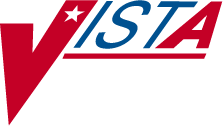 VistA ImagingClinical Display User ManualSeptember 2018 – Revision 14Department of Veterans Affairs Office of Enterprise Development Health Provider SystemsClinical Display Workstation User Manual September 2018Property of the US GovernmentThis is a controlled document. No changes to this document may be made without the express written consent of the VistA Imaging development office.While every effort has been made to assure the accuracy of the information provided, this document may include technical inaccuracies and/or typographical errors. Changes are periodically made to the information herein and incorporated into new editions of this document.Product names mentioned in this document may be trademarks or registered trademarks of their respective companies, and are hereby acknowledged.VistA Imaging Office of Enterprise Development Department of Veterans AffairsInternet: REDACTED  SharePoint: REDACTED Revision HistoryContentsIntroduction	1Terms of Use	1Conventions	2Acronyms	2Related Information	3Getting Help	3Getting Started	5Using Clinical Display	5Signing in to Clinical Display	5VistA Imaging Display Main Window	8Menu Bar in the VistA Imaging Display Main Window	9File Menu	9Context Menu	9Options Menu	10View Menu	11Utilities Menu	11Reports Menu	12System Manager Menu	12Help Menu	12Toolbar in the VistA Imaging Display Main Window	12Fields	13Show Message History Window Button	13Selecting a Patient	13Using the Patient Lookup Box	14Using the Menu Bar or Toolbar	15Using the Image List Toolbar	16Working with the Image List Window	17Image List Window	17Menu Bar in the Image List	18File Menu	18Context Menu	18Options Menu	18View Menu	19Reports Menu	20Filters Menu	20Layouts Menu	21Utilities Menu	24Manager Menu	25Help Menu	25Toolbar in the Image List Window	27Filter Buttons	28Icons in the Item Column	28Display of the Column Listings	29Popup Menu in the Image List Window	30Image Information Window	31Working with Filters in the Image List Window	31Applying the Filters in the Image List	31Image Filters Add/Edit Window	32File Menu	32Edit Menu	32Options Menu	32Help Menu	33Creating Private Filters	33Editing or Deleting a Private Filter or Filter Details	37Viewing Deleted Image Placeholders	38Viewing Patient Clinical Records in VistA	38Viewing Radiology Exams	39Viewing Progress Notes, Clinical Procedures and Consults	40Viewing Controlled Images in the Image List Window	41Working with Abstracts	43Abstracts Window	43Image Group Abstracts Window	43Image Information Window	44Toolbar in the Abstracts Window	45Popup Menu in the Abstracts Window	46Viewing Abstracts	47Viewing Image Information	48Synchronizing Image Data in Related Windows	48Viewable and Non-Viewable Images	49Images That Are Not Viewable Due to an Error	49Blocked Images in the Abstracts Window	49Controlled Images in the Abstracts Window	51File Types Viewable in Clinical Display	51File Types Viewable Using an Alternate Viewer	52Watermarked Images for Rescinded Advance Directives	53Description of the Viewers	54Full Resolution Viewer	54File Menu	55Image Menu	56View Menu	57Layout Menu	58Page Menu	58Help Menu	58Radiology Viewer	63File Menu	65Image Menu	65View Menu	67Rotate Menu	67CT Presets Menu	68View Info Menu	68FullRes Menu	68View Settings Menu	69Options Menu	69Tools Menu	70Scout Menu	71Help Menu	71Video Player	76File Menu	77Options Menu	77View Menu	77Actions Menu	77Help Menu	78MUSE EKG	79File Menu	81MUSE Test Type and Format ID Mapping	83Format Table Defaults	84Override a Default Format ID	86Verify the new Format ID.	87Add a New Test Type	88MUSE Debug	88Image Menu	89XML Documents	94Using Scout Lines	95Overview of Scout Images and Scout Lines	95Displaying Scout Images and Scout Lines	96Menu Bar in the Scout Window	97File Menu	97Image Menu	97View Menu	98Rotate Menu	99CT Presets Menu	99ViewInfo Menu	99Options Menu	100Scout Menu	100Working With Scout Images	100Specifying the Color of the Scout Line	103Hiding Scout Lines and Turning off Automatic Detection of Scout Images	104Viewing the Different Color Channels of an Image	105The Color Channel Button	105The Color Channel Option on the Image Menu	106Using the Color Channel Separator to Compare Images in Dual Stack View	107Working With Annotations	108Overview	108Annotation Permissions	114Annotating Images at Remote Sites	114Activating the Annotation Mode	114Annotation Tool Buttons	115Creating Annotations	117Drawing Lines	117Drawing Freehand Drawings	118Drawing Rectangles	118Adding Text to Images	118Drawing Ellipses	119Drawing Arrows	119Highlighting Areas	120Using the Ruler	120Measuring Angles in Images	121Modifying Annotations	122Selecting Annotations	122Moving Annotations	123Resizing Annotations	123Deleting Annotations	123Changing Selected Annotation Attributes	124Setting Color Properties	124Setting Line/Arrow Properties	125Setting Freehand Properties	126Setting Rectangle/Highlighter Properties	127Setting Text Properties	128Setting Ellipse Properties	129Setting Ruler Properties	130Setting Protractor Properties	132Setting Global Annotation Attributes	134Setting Global Annotation Font Attributes	134Setting Global Annotation Line Width Attributes	135Setting Global Annotation Color Attributes	136Setting Global Annotation Opacity Attributes	136Setting Global Annotation Arrow Attributes	137Hiding and Showing Annotations	137Hiding Annotations	138Showing Annotations	140Viewing Audit History	143Viewing Annotation Information	145Annotating images captured with Clinical Capture Client.	145Annotating RAD Package Images and DoD Radiology Images	149Exiting Annotation Mode and Saving Annotations	149Guidelines	150Printing a Single Image	151Image Print Options Window	152Release of Information handle Release requests	153How Clinical Display handles Release of Information requests	153Printing Multiple Images	156Printing All Images of a Patient	159Processing ROI Requests	160Monitoring the Status of Release of Information Jobs	164Printing Images with Annotations	165Printing Images with Annotations Using the Release of Information Feature	166Copying an Image	166Configuring User Preferences for the Image List and Abstracts	167Configuring the Display of Windows for Patient Selection	167Configuring the Abstract and Image Viewers	168Configuring Remote Image Views	169Configuring Alternate Viewer Options	170Configuring the Layout Style of the Image List	171Configuring User Preferences for Annotation Options	172Viewing Patient Images at Remote Sites	174Using Remote Image Views (RIVs)	174Partial Results	175Configuring User Preferences for RIVs	176Configuring Your Connection to Remote Sites	177Editing the Image Index Entries	179Image Index Edit Window	179Menu Bar in the Image Index Edit Window	179File Menu	179Options Menu	180Help Menu	180Editing Index Fields	180Checking Quality Assurance on Images	183QA Review Window	183Menu Bar in the QA Review Window	184File Menu	184Applying Advanced Filters to the QA Review	187Selecting an Existing Filter for the QA Review Queries	189Specifying the QA Review Parameters	189Performing the QA Review	192Performing QA Review on a Single Image within a Group	193Images with Incorrect Index Values	193Running the QA Review Report	194File Menu	197Options Menu	197Help Menu	197Displaying Reports	198Report Window	198Menu Bar in the Report Window	198File Menu	198Help Menu	199Image Report	199Patient Profile	200Health Summary	200Discharge Summary	201Appendix A: Shortcut Key Legend	203Full Resolution Viewer and Radiology Viewer	203Image Viewer	203Image List Window	203Radiology Viewer	204Cine Viewer	204Abstract Windows	204Page Functions	204Activate Windows	205Focus in Any Window	205Help Topics	205Menu Option Access	205Closing Dialog Boxes	205Popup Menu Shortcuts	205Appendix B: Clinical Display Security Keys	206Appendix C: Deleting Images	209When an Image Is Deleted	209Image Delete Window	210Menu Bar in the Image Delete Window	210File Menu	210Options Menu	210Help Menu	211Toolbar in the Image Delete Window	211Deleting Single Images	212Deleting Image Groups	212Deleting Images with Questionable Integrity (QI Issues)	213Deleting Images With Annotations	214Deleting A Single Image With Annotations	214Deleting an Image Group With Annotations	215Appendix D: Clinical Context Object Workgroup	217CCOW Overview	217Patient Context in Clinical Display	217Appendix E: For System Managers	219System Manager Menu Options	219Message History Window	220Viewing Messages	220Image Information Advanced	221Image Information/Properties Window	221Toolbar in the Image Information/Properties Window	222Index	223IntroductionThis manual explains how to use the Clinical Display software. Clinical Display is a part of the Veterans Health Information System and Technology Architecture (VistA) Imaging System.Clinical and administrative staff responsible for providing patient care and maintaining patient’selectronic medical records should use this manual.This manual introduces you to the Clinical Display application and explains how to navigate and complete the following tasks:Signing in to Clinical DisplaySelecting a PatientWorking with the Image ListWorking with AbstractsViewing Patient Images at Remote SitesPrinting Images,Configuring User Preferences for the Image List and AbstractsDisplaying ReportsWorking With AnnotationsUsing Scout LinesSupporting information is provided in the following appendixes:Appendix A: Shortcut Key Legend to navigate in the interfaceAppendix B: Clinical Display Security Keys list for restricted tasksAppendix C: Deleting Images to delete single images and group imagesAppendix D: Clinical Context Object Workgroup on CCOW complianceAppendix E: For System Managers for access to all functionality in Clinical DisplayTerms of UseIn compliance with Food and Drug Administration (FDA) and VA policies, authorization to use this software is contingent on the execution of a Site Agreement between the VistA Imaging Product Development group and the site where this software is installed.In addition to any restrictions noted in the Site Agreement, the following restrictions apply.ConventionsThis manual uses the following conventions:Controls, options, and button names are shown in Bold.A vertical bar is used to separate menu choices. For example: “Select File | Open” means: “Click the File menu, and then select the Open option.”Keyboard key names are shown in bold and in brackets.When this document is used online, hyperlinks are indicated by blue text.Useful or supplementary information is shown in a Tip.Important or required information is shown in a Note.Critical information is indicated by: 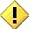 AcronymsRelated InformationFor additional information about VistA Imaging Clinical Display, see the following documents:Imaging System User ManualImaging System Technical ManualImaging System Installation GuideHIM FAQ PageGetting HelpREDACTED  Getting StartedThis chapter provides how-to instructions for the following operations:Using Clinical DisplaySigning in to Clinical DisplayNavigating the VistA Imaging Display Main WindowSelecting a PatientUsing Clinical DisplayAt most sites, Clinical Display is started from the CPRS tools menu. Clinical Display behaves the same way regardless of whether the application is started from CPRS or from the desktop.Signing in to Clinical DisplayWhen you start the application from CPRS, you are automatically signed in. The patient that is selected in CPRS is the same as the patient selected in Clinical Display when the application is opened. This method of matching the same patient between two applications is performed by Clinical Context Object Workgroup (CCOW), a standard for synchronizing common data. See Appendix D: Clinical Context Object Workgroup for information on CCOW and patient context in Clinical Display.For more information on using Clinical Display in the context of CPRS, see the CPRS User Guide at http://www.va.gov/vdl/documents/Clinical/Comp_Patient_Recrd_Sys_(CPRS)/cprsguium.pdfDouble-click the Display Shortcut on the Windows desktop, or click Start | All Programs | VistA Imaging Programs | VistA Imaging Clinical Display 32-bit.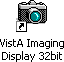 	Make sure you have a valid PIV card attached to the computer. You will be prompted to select a certificate: Then click on the OK button.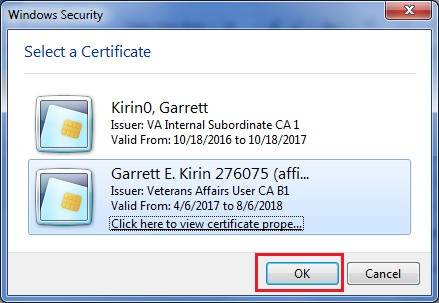 Next, you will be prompted to enter your PIN. Enter your PIN and click on the OK button.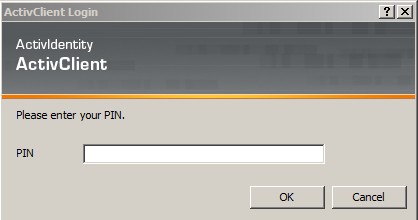 Upon successful authentication and login, the user will be allowed to continue to the application. When an attempt to log in with PIV/PIN fails to authenticate 2FA, the application will revert the user to the Access/Verify screen. If the VistA Sign-on box displays, type your access and verify codes in the Access Code and Verify Code boxes, then click OK.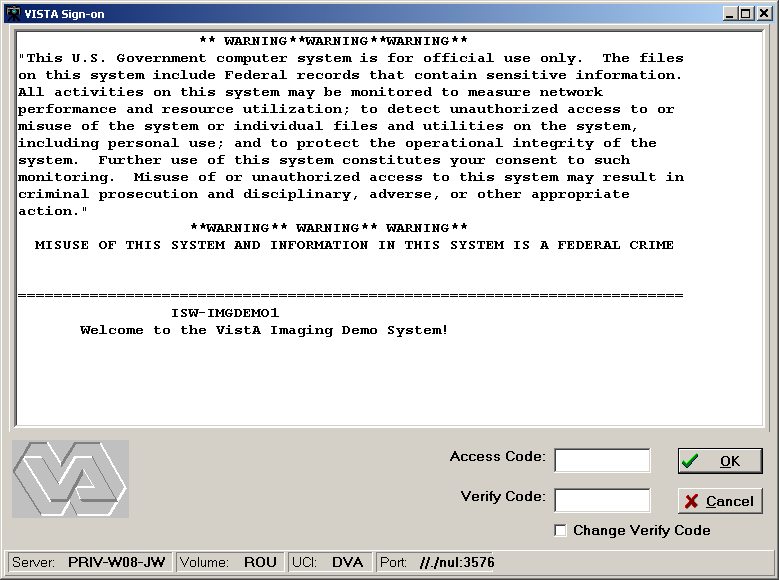 If the Select Division dialog box is displayed, select your division and click OK.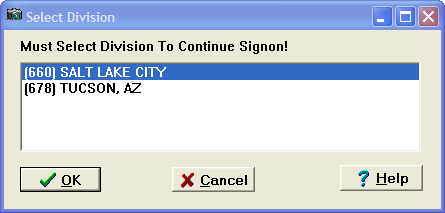 The VistA Imaging Display main window opens. Continue to the next section.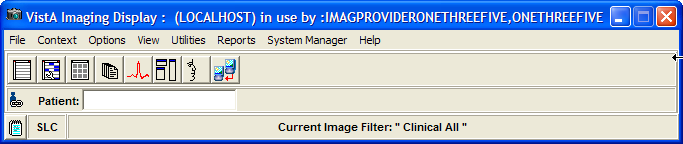 VistA Imaging Display Main WindowYou can perform the following tasks from the VistA Imaging Display main window:Select a patientSet user preferencesShow or suspend patient contextCreate and use image filtersConfigure remote image view configuration (if available)View reportsUse additional features if you have the appropriate security keysNote: The Utilities and System Manager menus on the menu bar may not be available to you if your site coordinator has not assigned you access to these tools.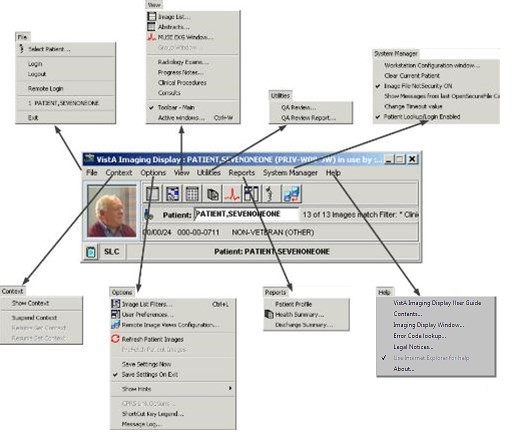 Note: The Clinical Display software is user configurable. Its appearance may not match the examples shown in this manual. Details on how to configure your system by setting user preferences are explained later in this manual.Menu Bar in the VistA Imaging Display Main WindowFile MenuContext MenuOptions MenuView MenuUtilities Menu(The menu options are displayed only if you have certain security keys. See Appendix B: Clinical Display Security Keys.)Reports MenuSystem Manager MenuNote: This menu is enabled only if you hold the MAG SYSTEM security key. See Appendix E: For System Managers for the menu options.Help MenuToolbar in the VistA Imaging Display Main Window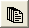 Fields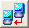 Show Message History Window ButtonSelecting a PatientClinical Display provides three ways to select patients:Patient lookup boxMenu bar or toolbarImage List toolbarUsing the Patient Lookup BoxThe Patient lookup box enables you to quickly perform a patient lookup by not having to navigate a system menu or another popup window. Typing one of the following patient identifiers in the Patient lookup box displays one patient or a list of patients with similar names or other similar identifiers:Patient Name (or partial name)Full SSNLast four digits of the SSNHealth Record Number (HRN) [for Indian Health Services (IHS) sites only].Notes: (1) If you are at an IHS site, you can search for a patient by HRN. By default, the agency is initially set to the VA. If you are at an IHS site, screens and printed reports will use the HRN as the patient ID. (2) If you hold the MAG PAT PHOTO ONLY security key, you are only able to look up patients to verify their identities through a photo ID. You cannot view their medical records. Refer to Appendix B: Clinical Display Security Keys.Type the patient identifier in the Patient lookup box.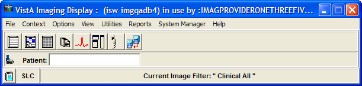 If an exact match is found, then the patient is selected in the VistA Imaging Display main window. User Preferences can be set to open the Image List and or the Abstracts window when a patient is selected. Continue to the next section Working with the Image List.If multiple patients match the patient identifier you entered, then the Patient Lookup window displays the matching patients and their demographics, as shown.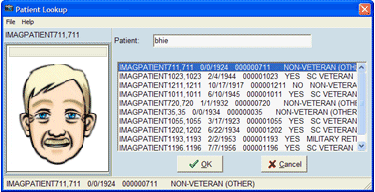 Choose the patient by selecting the appropriate row and then click OK (or Cancel if the patient you are searching for is not listed).If no match is found, the status message displays “NO MATCH for lookup on” (the patient identifier provided), as shown.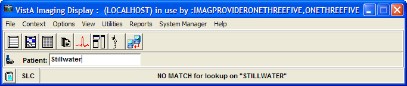 Enter a new patient name in the Patient lookup box.Note: To work with the patient data, see the next chapter Working with the Image List.Using the Menu Bar or ToolbarIn the VistA Imaging Display main window, perform either step:Choose File | Select Patient from the menu bar.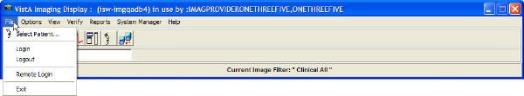 Click the Select a Patient button   on the toolbar.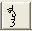 If an exact match is found, the Patient Lookup window opens displaying the patient's data and the silhouette is replaced with the patient's photo.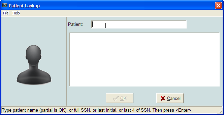 If multiple patients match the patient identifier you entered, then the Patient Lookup window displays the matching patients and their demographics, as shown.Choose the patient by selecting the appropriate row and then clicking OK (or Cancel if the patient you are searching for is not listed).If no match is found, the status message displays “NO MATCH for lookup on” (the patient identifier provided), as shown. The Patient list and patient photo are blank.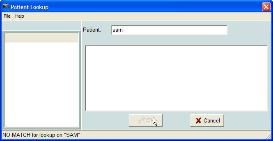 Click Cancel or enter a new patient name or HRN to search.Note: To work with the patient data, see the next chapter Working with the Image List.Using the Image List ToolbarThe Image List window is explained in detail in the next chapter.Click the Open the Image List window button   on the toolbar.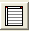 In the Image List window, click the Select a Patient button  on the toolbar.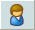 Note: To work with the patient data, see the next chapter Working with the Image List window.Working with the Image List WindowThe Image List Window  is used to perform the following tasks:Enables you to select an image or image group and opens the selection in the appropriate viewer or the Group Abstracts window (for image groups).Enables you to filter the patient’s images.Shows the remote sites that are connected or disconnected where the patient has images (if the ability to view remote images is enabled).Enables you to navigate to other windows and tools within the application through the button toolbar and file menu options.Indicates which images have existing annotations.Image List Window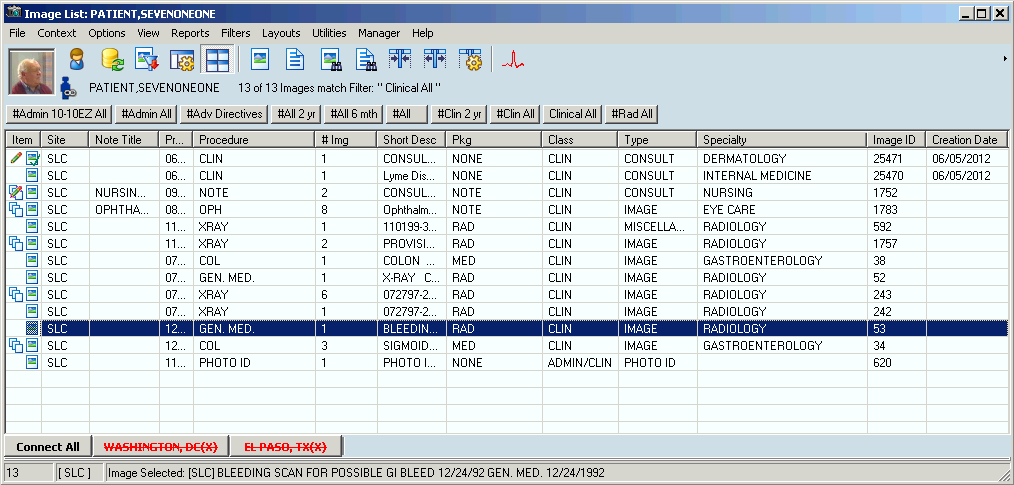 In the Clinical Display Image List window, single images that have annotations have the Annotations  icon. An image group that contains one or more annotated images has the  Annotations icon.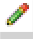 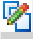 Menu Bar in the Image ListFile MenuContext MenuOptions MenuView MenuReports MenuFilters MenuLayouts Menu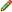 Utilities MenuManager MenuHelp MenuUsing the Tree View WindowIn the tree view, single images that have annotations have the	Annotations indicator. A group of images that has annotations has the Annotations icon..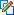 1 Requires the MAG ROI key.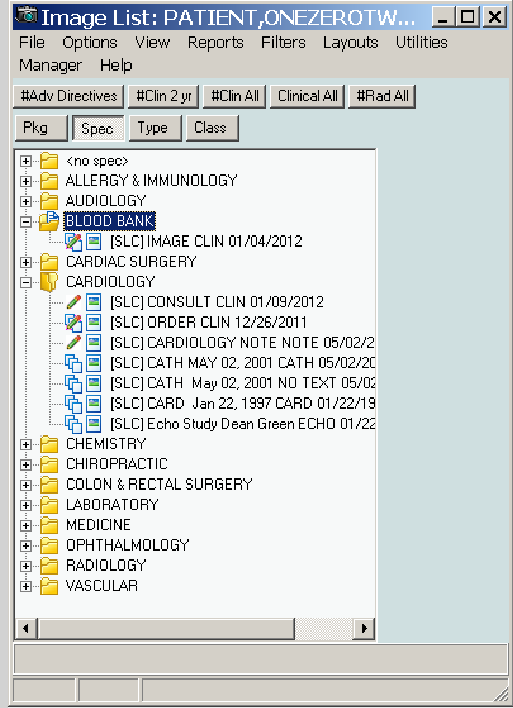 Configure Tree View WindowThe Configure Tree View window is opened from the Layouts | Tree view menu by selecting the Custom menu option.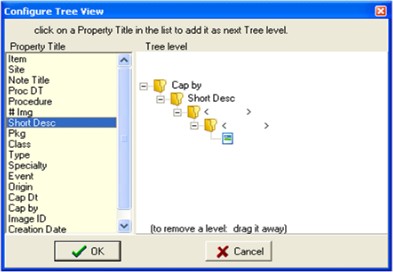 Select an item in the Property Title list and it will be added as the next tree level. To remove a Level, drag it away with the mouse and drop it (anywhere).Click the OK button and the tree view will be reconfigured with the selected image properties as the new levels. Clicking Cancel will close the window without applying the changes.Note: In the graphic, the user selects Captured By ‘Cap By’ and then the Short Description ‘Short Desc’.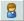 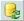 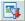 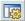 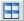 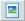 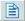 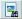 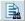 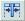 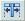 Toolbar in the Image List Window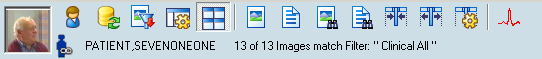 Note: When no patient is selected, a silhouette is displayed in place of the patient's photo.Filter Buttons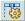 The Filters menu enables you to set user preferences to add, remove, and display filters as buttons. Buttons on the Filters menu provide quick access to filters. The following buttons are displayed above the list pane to sort the images.Note: The pound (#) sign indicates public filters (filters available to all users). Filters are explained in detail later in this chapter.Icons in the Item ColumnIn the Item column,, the following icons indicate in the Image List and Tree View:Display of the Column ListingsYou can vary the display of the data in the following ways:Sort the order of images by selecting a column heading.Change the column width by selecting the column dividers and dragging them to the left or right.Display a popup menu of options by right-clicking in the Image List.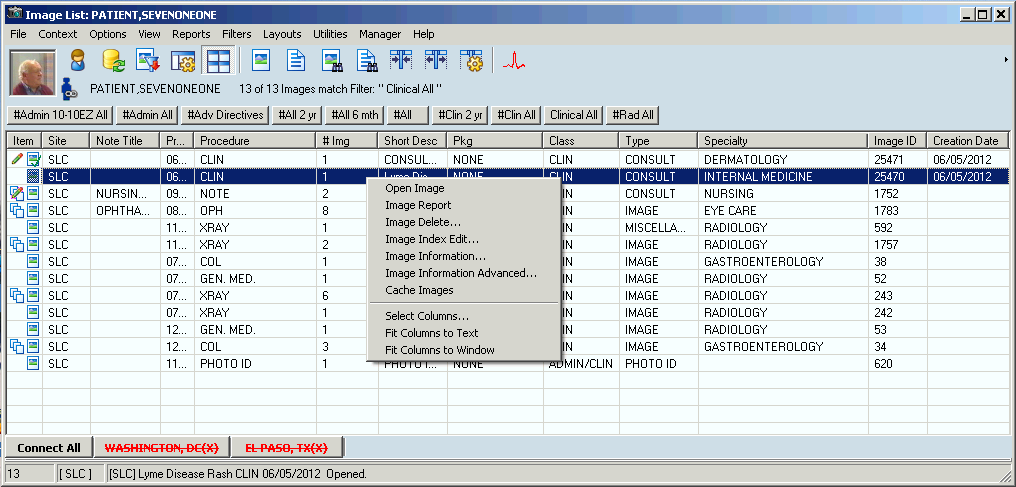 Display or hide columns by right-clicking in the Image List and clicking the Select Columns option to open the Column Selector window shown. You can select each column name or click All to select all column names to display. When you are finished, you can click OK to save and close, or Apply and Close.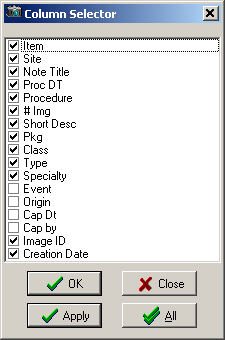 Popup Menu in the Image List Window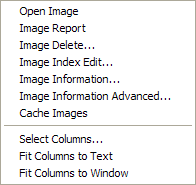 Image Information WindowNote: See Image Information Window and Viewing Image Information in the chapter Working with Abstracts.Working with Filters in the Image List WindowThe Image List and Abstract windows are populated based on the filters that are set. Only the images that fit the criteria of the selected filter are displayed. You can use filters to limit the number of images displayed such as Clinical Type, Specialty or Sub Specialty, or Procedure and Event.Filters are used in two modes in the interface:Normal, used in the Image List windowAdvanced, used in the QA Review utilityNote: Security keys are required. See Applying Advanced Filters to the QA Review.The two types of filters used in the Image List are:Public = filters available to all users indicated by pound (#) sign before the name. An example of a public filter is ‘#Clin All’ images.Note: Only users holding the MAG SYSTEM security key can create public filters.Private = user-specified and available only for users who create themApplying the Filters in the Image ListAvailable filters are usually shown as buttons at the top of the Image List. To filter information in the lists, click a filter button for that filter.If the filter buttons are not visible, they can be displayed as follows:To display all the filters as buttons above the list pane in the Image List window, selectFilters | Filters as Buttons.To display the filters in stackable rows of buttons, choose Filters | Multiline Tabs.Image Filters Add/Edit Window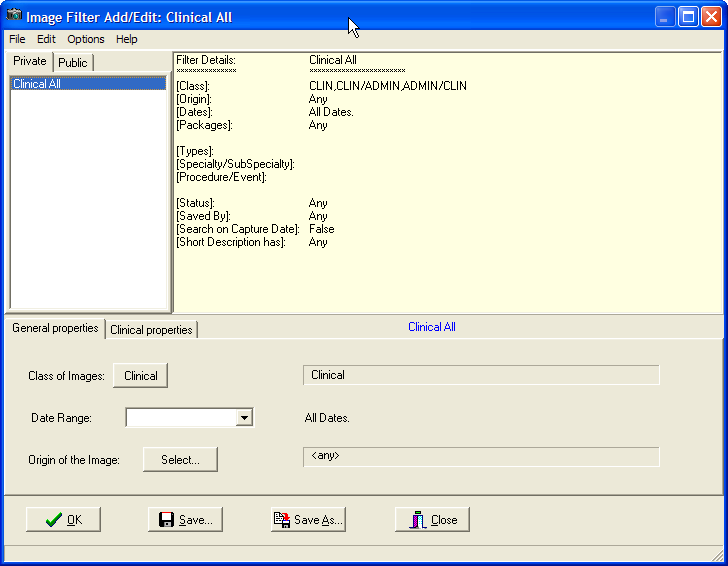 File MenuEdit MenuOptions MenuHelp MenuCreating Private FiltersTo create a private filter, perform one of the following steps:In the VistA Imaging Display main window, either click the Select/Create an Image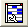 Filter buttonmenu bar.on the toolbar or choose Options | Image List Filters from theIn the Image List window, either click the Select/Create an Image Filter	on the toolbar or choose Filters | Image List Filters from the menu bar.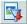 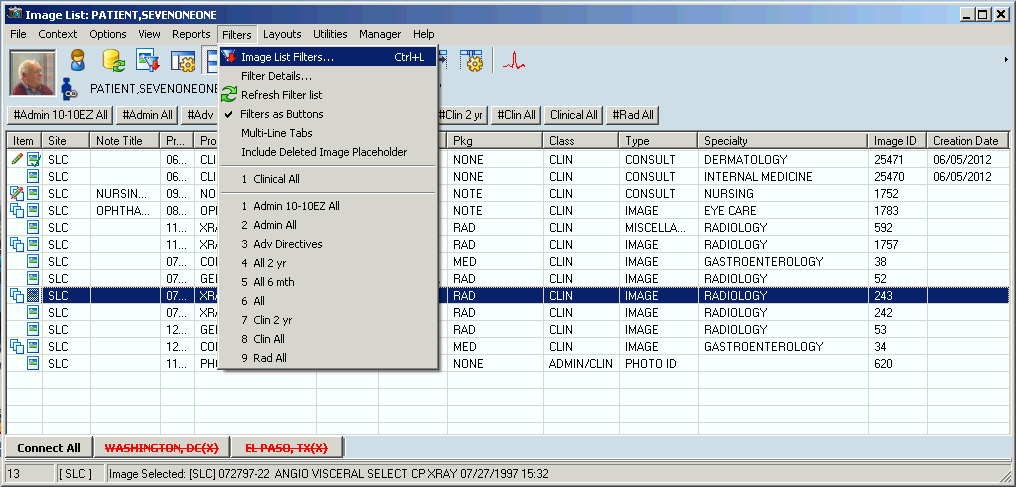 The Image Filters Add/Edit window opens.Choose File | New from the menu bar.The filter information in the Filter Details pane is cleared so that you can specify a new filter.The title bar changes from the current filter to "Image Filter Add/Edit: Custom" to indicate that you are working in custom mode when you create a filter. Once the filter is saved and you select it in the Private or Public pane, the filter name is displayed in the title bar in place of "Custom".Select the General Properties tab in the lower pane.At the Class of Images field, select a class:Clinical for diagrams and imagesAdministrative for Means Test, Forms, Advanced DirectivesNote: For some users, only the Clinical setting is available, as shown. Filters can be either Clinical or Administrative. System Administrators assign users access to Clinical , Administrative or both types of filters.Select the data range from the drop-down list.At the Origin of the Image field, click the Select button, specify the origins for the filter in the Origin Selection window, and click OK.Select the Clinical Properties tab and on the Packages window displayed, select the VistA packages that you want.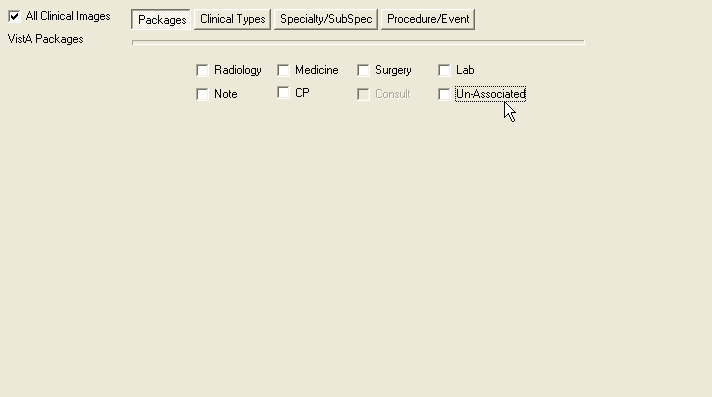 For the Clinical Types,, Specialty/SubSpec, and Procedure/Event windows, select the filter criteria that you want.Note: If you do not make a selection, the system includes all of the entries in the list. All three windows work the same way.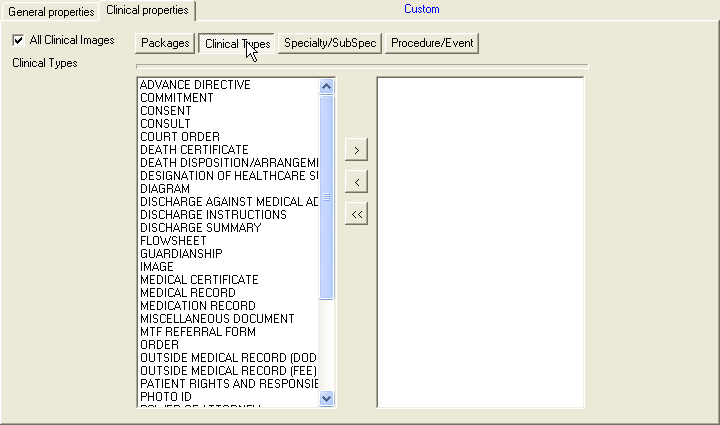 To save your new private filters, click the Save button at the bottom of the Image Filter Add/Edit window.In the Save As Private Filter window displayed, enter the name of the new filter in the Private Filter Name fieldNote: The filter name must be at least three characters in length with no special characters (like punctuation marks or slashes). The name can be all numeric, all alphas, or mixed.Click Save and then OK or Close.Note: The Save As button operates the same way. The OK button does not save the filter information but simply closes the window like the Close button.Important: If you have the MAG SYSTEM security key, you can choose the File| Save as Public option to save the filter as a public filter.The filters are listed at the bottom of the Filters menu. The first group is private filters, shown as numbers 1 – 6 in the example. The second group is public filters, shown as numbers 1-9 in the example.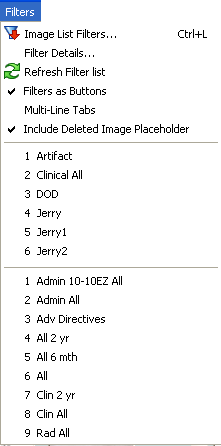 When you select a patient, the total image count for the patient will be displayed with the number of images that match the filter in use. In the following example, there are 13 images for this patient and all 13 match the Clinical All filter.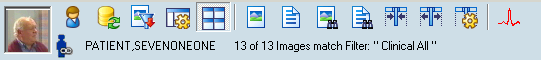 Editing or Deleting a Private Filter or Filter DetailsNote: You can edit a Private Filter by selecting the filter name from the Private tab. You can create a new filter by the same name as an old filter and then save and overwrite the old filter.Open the Image Filter Add/Edit window.Your newly created filters are listed in the Private filters pane, as shown in the example.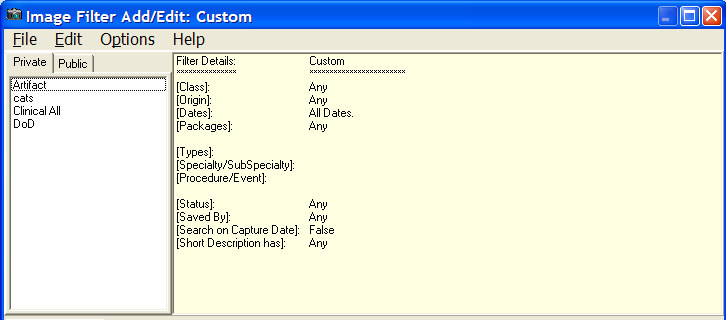 To clear the fields but keep the filter, select the filter in the Private pane and chooseOptions | Clear All from the menu bar.Re-enter the filter values and save.To delete a filter, right-click it in the Private filters pane and click Delete, or select the filter and choose Edit | Delete Filter.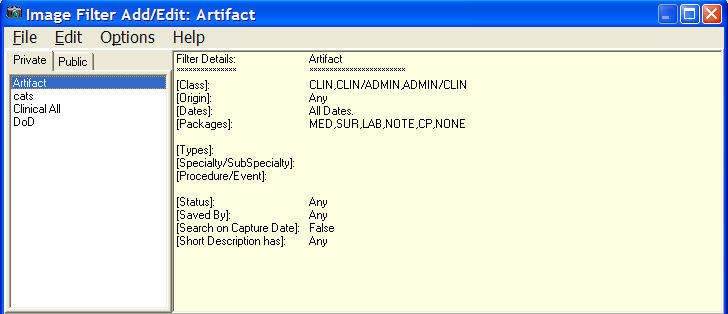 Click OK in the delete confirmation message.To refresh your filters, choose any of the following options from the menu bar:Options | Refresh Drop Down ListsOptions | Refresh Filter ListsOptions | Refresh DetailsAfter you are finished, choose Filters |Filter Details to view your filters in detail, as shown in this example.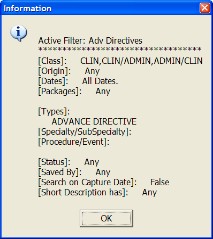 Viewing Deleted Image PlaceholdersTo show or hide deleted image placeholders, select Filters | Include Deleted Image Placeholder. Selecting this option enables the display of deleted image placeholders for a deleted image in the Image List window and the Abstracts window. This option is saved as a user preference.The following icons are used for deleted image placeholders:    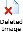 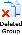 Viewing Patient Clinical Records in VistAPatient clinical records consist of:Radiology ExamsProgress NotesClinical ProceduresConsultsYou can view them using the View menu in the Main Display window. You can choose to display the radiology exams and progress notes when you select a patient by setting user preferences on the Image List window or the main Clinical Display window. See Configuring the Display of Windows for Patient Selection.Viewing Radiology Exams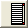 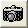 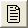 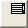 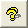 The Radiology Exam Listing window displays the radiology studies for the selected patient. You can view images associated with the exam report or view the exam report itself.From the VistA Imaging Display main window or the Image List window, choose View | Radiology Exams from the menu bar.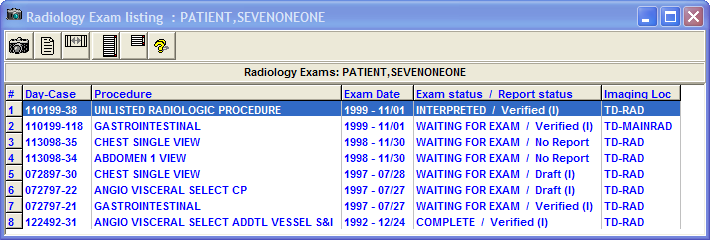 Select a study and click on any of the following buttons to view the results or change the layout of the window.Viewing Progress Notes, Clinical Procedures and ConsultsTo view the information from the main display window, choose View | Progress Notes, Clinical Procedures, or Consults.To sort the list in a column, select the column header, and to reverse the order re-select the column header.Double-click any Progress Note title to open the TIU Document Images window and the abstracts behave in the same way as they do in the Abstracts window and Group Abstracts window.An example of a Progress Notes list is shown below. The Clinical Procedures and Consults lists are built and shown in the same window style.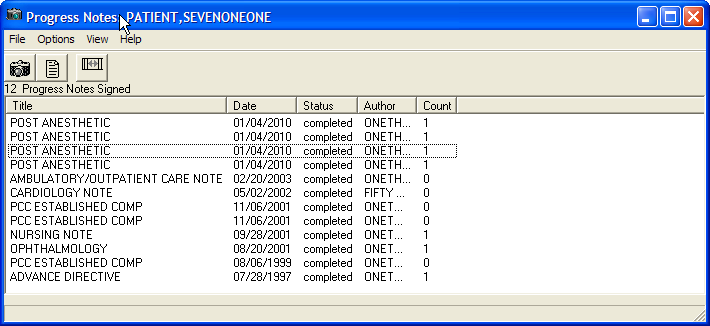 To view the associated image, click the View Image button .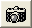 To view the associated report, click the View Report button .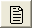 Note: For details on displaying reports, see Displaying Reports.To change the column width, drag the left or right border and to return to the original width, click the Reset Column Width button .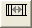 Viewing Controlled Images in the Image List WindowTo protect the privacy of the patient, images of a sensitive nature can be marked as controlled. You can mark an individual image or an image in a group as a controlled image. The Controlled Image icon   is displayed for an item in the tree view and Image List if the controlled image is a: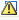 Standalone (single) imageImage GroupImage Group where the first image in the group is controlledNote: For a description of the types of controlled images, see Controlled Images in the Abstracts Window.Important: To mark an image as a controlled image in the Image List, you must have a patient selected and the Image List open.Select an entry in the Image List that does not have the Controlled Image   icon.From the menu bar, choose Utilities| Controlled Image, and change the value for a controlled image to True.Note: The Utilities Menu option is available only to holders of the MAG EDIT or MAG SYSTEM security keys.Click the Refresh Patient Images button	.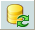 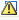 The image entry is now marked as controlled	in the Image List and tree view.Working with AbstractsIn Clinical Display, all images are displayed as abstracts in the Abstracts window. An abstract is a reduced quality representation (or thumbnail) of the actual image.Abstracts WindowThe title bar of the Abstracts window displays the patient name. If multiple images fill the window, a scroll bar is automatically displayed to move through the images.In the abstracts window, the	Annotations indicator in the upper left corner of the thumbnail for a single image indicates that annotations exist for the image. When the abstract is for an image group, the	Annotations indicator indicates that annotations exist for one or more images.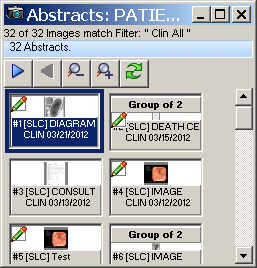 Note: Only abstracts that match the selected filter are displayed in the Abstracts window.Image Group Abstracts WindowSelecting an image group abstract opens the Group Abstracts window and an abstract of each image of the group is displayed. Selecting any image in this group displays it in the appropriate viewer. The Group Abstracts window has the same properties as the Abstracts window.Note: An Image Group is represented by showing the first image abstract in the group as the preview and text above the preview stating the number of images in the group.In the Group Abstracts window, the	Annotations indicator indicates which images in the group have annotations.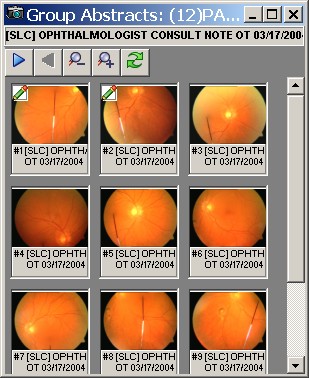 Image Information WindowImage Information is displayed in the Image Information window when you right-click an abstract and select Image Information from the popup menu in the Abstracts window (or right- click a row in the Image List window). In the Image Information window, the	Annotations indicator in the upper left corner of the thumbnail indicates that annotations exist for the image.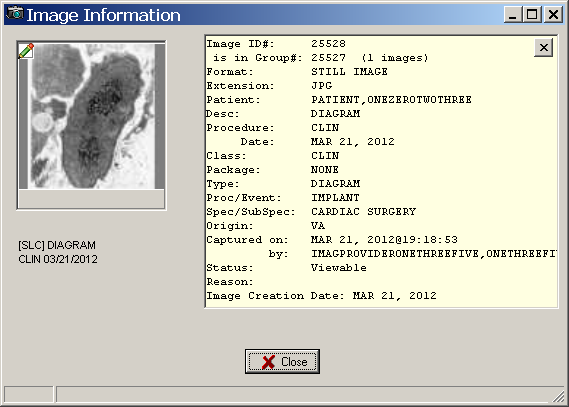 This window provides the following information for verification purposes:Details about the image and the associated procedureImage ID and, if applicable, the image groupPatient nameDescription of the image followed by the procedure and dateImage indexesCapture date (date the image was added to the patient record) and user who captured the imageStatus and reason for the statusIndication that the image has associated annotationsToolbar in the Abstracts WindowPopup Menu in the Abstracts WindowBy right clicking on any image abstract you will open a popup menu. This popup menu gives you shortcuts to options and actions you may perform. Certain options are unavailable depending on the security keys that you hold.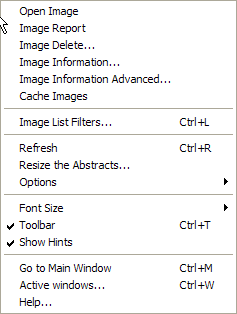 Viewing AbstractsFrom the VistA Imaging Display main window, select a patient.Click the Open the Abstracts Window button  tool on the toolbar. The Abstracts window opens with the abstracts displayed.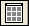 Click on a single abstract to open the image in full view.The appropriate viewer is selected. For details on the various viewers, see Description of the Viewers.To view an image group, select the image group that you want to view. The group opens in the Group Abstracts window.Click an image.The image is displayed in full view in the appropriate viewer.Note: If the Deleted Image placeholder is checked, the abstracts window will display the deleted image placeholder icon.Viewing Image InformationTo view the image information either:In the Image List window, right-clicking a row and select Image Information.In the Abstracts window, right-click an abstract and select Image Information.View the information as shown in this example and then click Close.Synchronizing Image Data in Related WindowsClinical Display synchronizes the selected images in the related windows for a selected patient. For example, if you select an image in the Image List window the abstract of that image will be selected in the Abstracts window, it will be displayed in the appropriate viewer, as shown in the example below.If the Image List window is configured to show the image lists, tree view, abstracts, and report previews the same image will be selected in each of the panes of that window.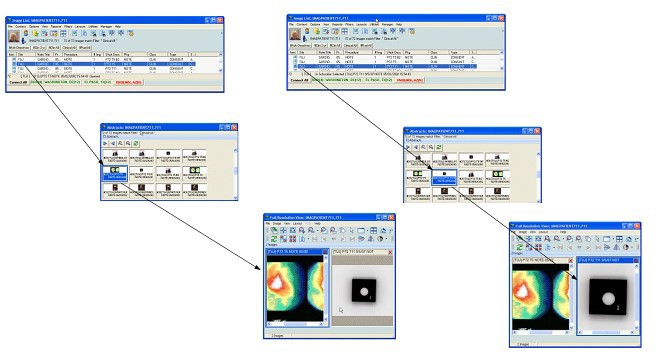 Note: Even if you do not have the Abstracts and Image List displayed in the same window, they will be synchronized, along with all of the other windows such as the Preview Report and Information panes.Viewable and Non-Viewable ImagesThe following sections explain which images are viewable and non-viewable for various reasons.Images That Are Not Viewable Due to an ErrorIf any of the following bitmaps are displayed in the Abstracts window instead of the actual image, the following table explains how to resolve this problem.Blocked Images in the Abstracts WindowSome images are blocked from view for some users. Such images are labeled as blocked and the abstract is displayed as the bitmap shown: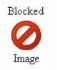 Users who do not hold the MAG EDIT or MAG SYSTEM security keys are blocked from viewing images marked as Needs Review. The three types of blocked images are:TIU business rules (set in VistA and enforced in Clinical Display). If you select an image that is blocked due to a TIU Authorization failure, the system displays the following message.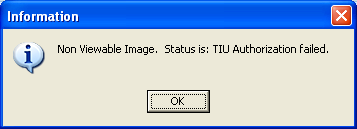 Exception: If you hold the MAG DELETE security key, you can view the Image from the Image Delete window to make an informed decision before deleting it.Questionable Integrity: When an image entry is accessed for viewing the Questionable Integrity (QI) check is run before the image data is returned to the Client. If the image data does not pass the QI check then the image is marked as QI.Images That Need ReviewIf you select an image with a status of “Needs Review” and are assigned the MAG EDIT or MAG SYSTEM security key, the system displays a warning message explaining that the image is a blocked non-viewable image with a status of “Needs Review”. Clicking OK closes the message but clicking Ignore enables you to view the image.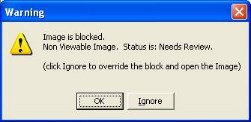 If you select an image with a status of “Needs Review” and are not assigned the MAG EDIT or MAG SYSTEM security key, the system displays a warning message that the image is not viewable with the status of "Needs Review". Clicking OK closes the message.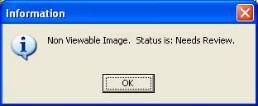 Controlled Images in the Abstracts WindowTo protect the privacy of the patient, images of a sensitive nature can be marked as controlled. The abstracts of controlled images are not displayed.You can mark an image "controlled" through the Index Edit Utility if you are assigned the MAG EDIT or MAG SYSTEM security key. The default bitmap of a window shade with the text Controlled Image is shown in place of the abstract.A controlled image can be opened by clicking the   default bitmap.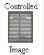 File Types Viewable in Clinical DisplayThe following file types when selected in the Abstracts window are automatically displayed in full view in the following viewers in Clinical Display.File Types Viewable Using an Alternate ViewerWhen you select any of the following file types in the Abstracts window, you can choose to display the full view in Clinical Display or in an alternate viewer (outside Clinical Display) such as the Windows Media Player.Watermarked Images for Rescinded Advance DirectivesWhen an Advance Directive Note is rescinded through the TIU menu option, the images that are attached to that note are watermarked with the text “Rescinded”. You can view the watermarked images when you select them. The following figure shows a watermarked image.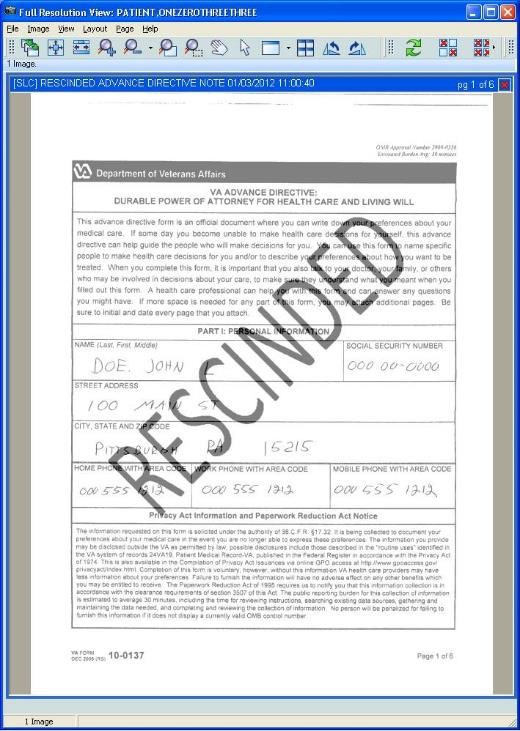 Description of the ViewersNote: The Clinical Display application automatically selects the appropriate viewer any time an image is opened from an abstract, the Image List, Tree View, menu options, etc.You can view the image in full view in various ways:When you double-click an entry in the image list the image or image group is opened in the Full Resolution Viewer, Radiology Viewer, or for image groups, the Group Abstracts window is opened with the selected images.A user preference can be set to automatically select the row by just placing the mouse over the row.Double-clicking a row opens the viewer for a single image, or the Group Abstracts window for image groups. A user preference can be set to automatically open the image in the appropriate viewer by just placing the mouse over the row.Full Resolution ViewerClicking a single image abstract opens the image in the appropriate viewers. Non-DICOM images are automatically opened in the Full Resolution Viewer, as shown in this example.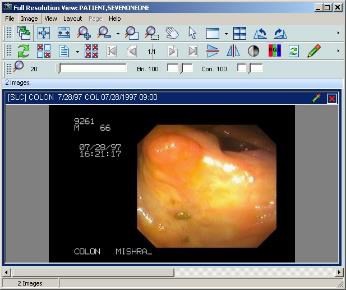 The viewer provides tools to assist you while working with images. The configurable toolbar menus are explained in detail in this section. You can select one or more Non-DICOM images from the Abstracts window to load in to the viewer.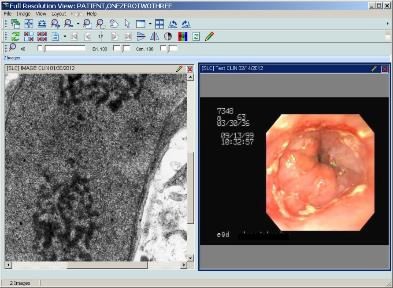 When you click on a single non-DICOM image that is not part of an Image Group from the Abstracts Window or the Image List, the image opens in the Full Resolution Viewer. The image is selected in the Abstracts window and the row is selected on the Image List.If there are multiple images open in the Full Resolution Viewer you can bring an image to its full size in the viewer by moving the mouse over the image and double-clicking.Menu Bar in the Full Resolution ViewerFile MenuImage MenuView MenuLayout MenuPage MenuThis Page Menu is only enabled when a multiple page image is selected.Help MenuToolbars in the Full Resolution ViewerThe Full Resolution Viewer has three toolbars, shown in the following example. The toolbars can be dragged and dropped in the viewer to place them side-by-side, two across and one down,or stacked three high. Using the buttons on the three toolbars, you can manipulate the image and navigate around the Full Resolution Viewer.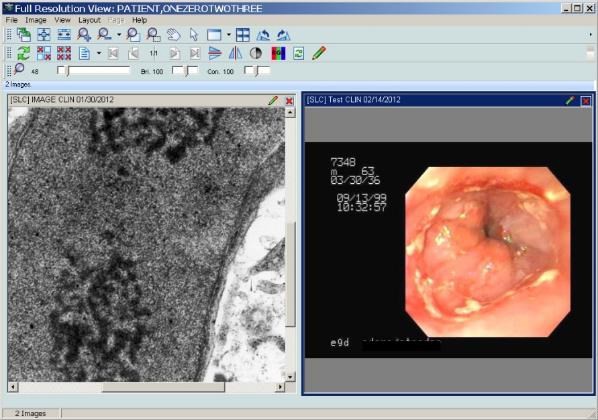 Each toolbar is shown below with a description of each button in the toolbar.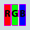 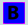 Popup Menu in the Full Resolution ViewerRight-click an image in the Full Resolution Viewer displays the following popup menu.Note: The commands in first group of the menu are a subset of the tools in the toolbar.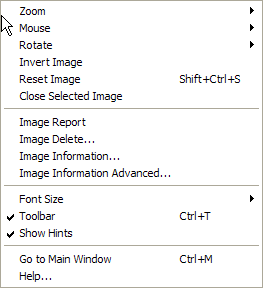 Radiology ViewerClicking a DICOM or TGA image from the Abstracts window, Image List window, or the Group Abstracts window, opens the image in the Radiology Viewer. The Radiology Viewer opens the images in a single view or group view.Single ViewIf you select a single radiology image the viewer will open the image as a single view.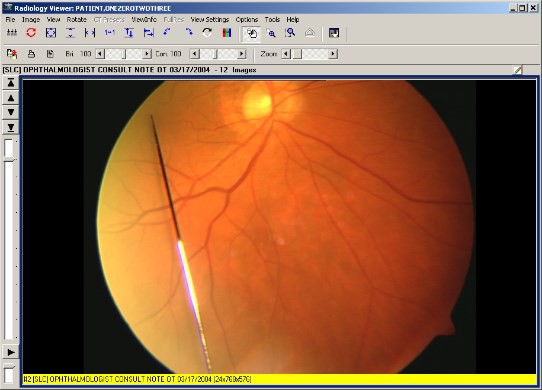 Group ViewSelecting a group of DICOM images from the Group Abstracts window or from the Image List window opens the DICOM images in the Radiology Viewer but only one image at a time is displayed. Using the tools on the viewer the user is able to scroll through the images of the study.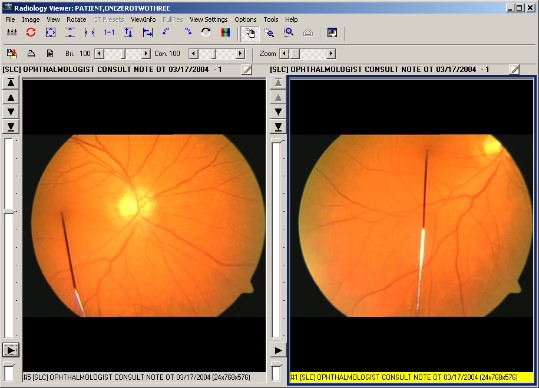 You can view radiology studies using several views. One view is the Layout View which you can specify a 1x1, 2x1 or a 3x2, or a 4x3 view. Using the scroll wheel of your mouse you can move quickly between images in the stack or layout views.If you double click an image in the layout view the image will appear in the stack view at full size. Additionally, if you double click the stack view will switch the study back to the layout view.Clicking the Annotations  button opens the Annotation toolbar. You can annotate all images that open in the Radiology Viewer, such as dermatology and ophthalmology images. However, you cannot annotate RAD package images or DoD radiology images in the Radiology Viewer. For RAD package images and DoD radiology images, you can only create temporary measurements using the ruler and protractor tools on the Annotation toolbar.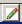 Menu Bar in Radiology ViewerFile MenuImage MenuView MenuRotate MenuCT Presets MenuView Info MenuFullRes MenuNote:VistA Imaging stores images from the DICOM Gateway. In many cases a down-sampled version of the image is stored to make it load faster and the original image is saved in full quality. This down-sampled image is lower in quality than the original and is used by Clinical Display (not VistARad).Most radiology images have a down-sampled image. CT, MR, RF, US images usually do NOT have a down-sampled and the full quality image is stored. The decision to create a down-sampled image is configurable on the DICOM Gateway and is based on the modality.When the Radiology Viewer loads an image, it determines if it has loaded the full quality image or a down-sampled/compressed image. If the image is down-sampled/compressed, a message below the image and in the title bar indicates the image is not full quality and the menu option is available. If the image displayed is full quality, the warnings are hidden and the menu option is disabled. When a user selects to view the full resolution image, the client requests the image. This might take a few minutes (depending on where it is coming from). Once the image is retrieved, it is displayed in the viewer (and cached on the workstation). If there is an error retrieving the image, the error is displayed.View Settings MenuOptions MenuTools MenuScout MenuHelp MenuPopup Menu in the Group Abstracts WindowYou can right click a DICOM image and open it in a second Radiology window to compare it with a study image that is already open.Toolbar in the Stack View SlideThe Stack View Slide toolbar is enabled when a study of more than one image is selected and shown in the stack view. This tool enables you to scroll through the stack and adjust the playing speed.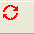 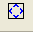 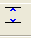 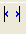 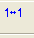 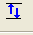 Toolbar in the Radiology ViewerThe Radiology Viewer has two toolbars used to manipulate the images to study them.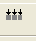 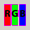 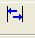 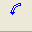 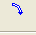 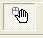 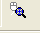 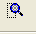 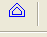 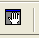 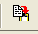 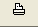 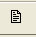 DICOM Multi-frame Cine ViewerThe DICOM Multi-frame Cine Viewer is a type of Radiology Viewer and is used to display multi-frame images that are DICOM and TGA images only. When they are selected in the Radiology Viewer, the DICOM Multi-frame Cine View window automatically opens.Note: You can also open this dialog box by choosing Tools | Cine Tool from the Radiology Viewer menu.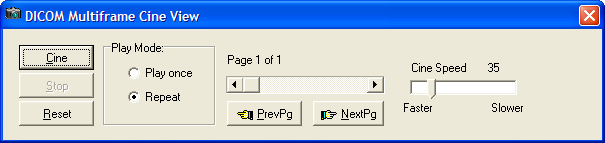 Video PlayerMotion video files can be saved as part of the patient record using VistA Imaging. When a selected patient image is a motion video clip, the Video Player window is opened. User preferences can also be set to view video using an alternate viewer.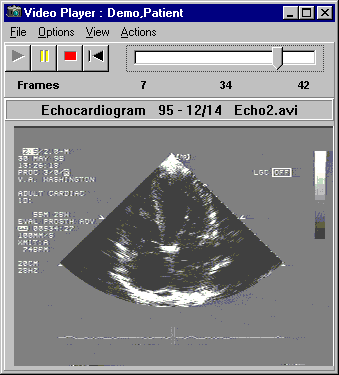 Use the toolbar buttons to play, pause, stop and rewind.Use the slider bar to browse the video clip, frame by frame."Start" and "end" points can be set.Select "video loop" mode to continuously play all or part of the file.The Video Play can be displayed in two ways depending on the user preferences that you have selected:Without the progress bar and sliders, as shown: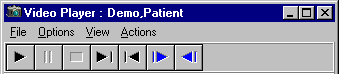 With the progress bar and sliders, as shown: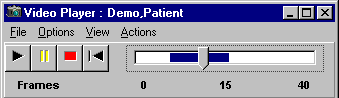 Menu Bar in the Video PlayerFile MenuOptions MenuView MenuActions MenuHelp MenuToolbar in the Video Player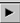 Note: The user preference for showing the progress bar is selected and shown in this view of the toolbar.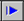 Popup Menu in the Video PlayerRight-clicking in the Video Player opens a popup menu providing shortcuts to options and actions you can perform.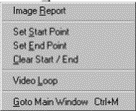 MUSE EKGThe VistA Imaging System can interface with the GE/Marquette MUSE EKG Management system. When an Imaging/MUSE interface is active, EKGs are viewable from any VistA Imaging workstation using the EKG Display window. The VistA Imaging Display application can also be configured to show the EKGs for a patient automatically whenever a patient is selected. This is done through the Options | User Preferences menu.On the Clinical Display main window or in the Image List window, click the Open the MUSE EKG viewing window button  to open the MUSE EKG window.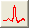 Starting with Clinical Display Patch 167, the Display Client interfaces with the GE MUSE Systems using the GE MUSE API 3. This version of the MUSE Patient Study Viewer will connect to MUSE Systems that are running MUSE v8 SP2 and later. The electrocardiograms (EKGs) and other data types displayed in this viewer are MUSE generated Portable Document Format (PDF) images of the patient tests.The new window is a copy of the Full resolution window modified to work with images that are not referenced in the IMAGE File (#2005). The functionality of the toolbar buttons and the image viewer is the same as in the Full Resolution Viewer. The images displayed in this viewer are MUSE generated PDF images of the patient tests.MUSE EKG ViewerIf you are connecting to multiple MUSE Systems, the number of studies from each MUSE system is displayed in this panel. Clicking on the panel will display connection information about each system.Click “Size” to increase/decrease the height of the list. Click “List” to show/hide the list ofstudies.The MUSE study data is displayed on the header panel of each image. The overlay function is no longer available.If the study is not confirmed, then “UNCONFIRMED” is displayed in a second header panel. The overlay of “UNCONFIRMED” is no longer available.EKG List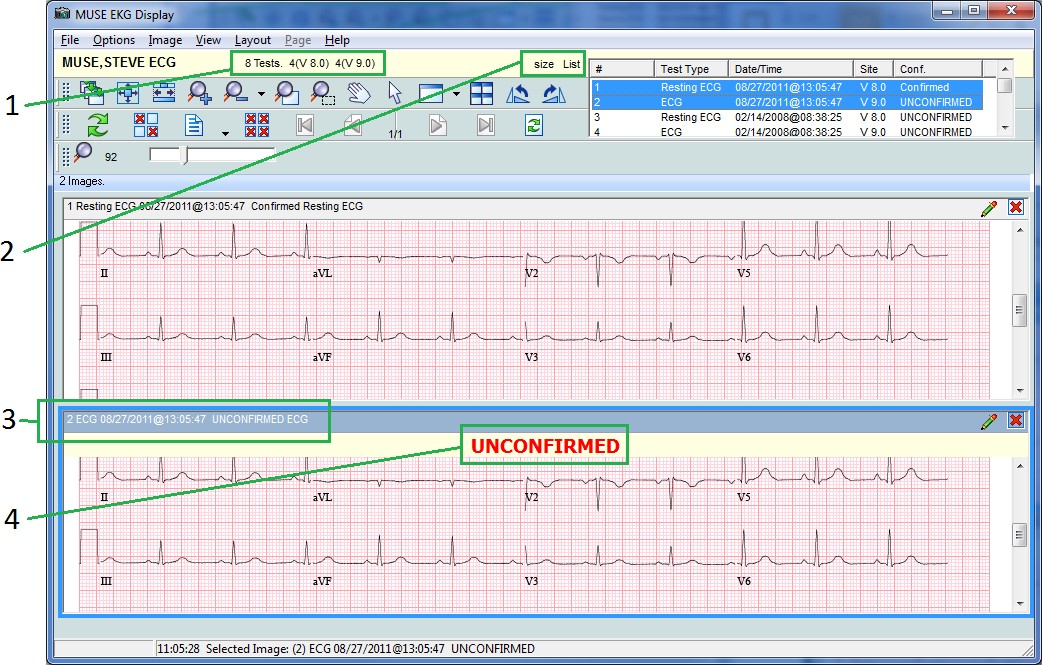 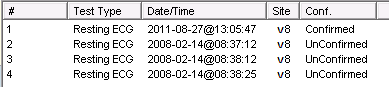 Note: Studies may be sorted by selecting the head of the column in the study dropdown. Selecting the column again will resort that column in reverse order. The study list also contains a column indicating whether an EKG has been confirmed or not. In addition, EKGs that have been automatically interpreted by the MUSE server, but have not been confirmed by a cardiologist, have an UNCONFIRMED header at the top of the EKG report.Menu Bar in the MUSE EKG ViewerFile MenuOptions MenuA new menu option, Grid On, has been added to the Options menu of the MUSE EKG Clinical Display window. The menu option will default to being checked when the window is opened.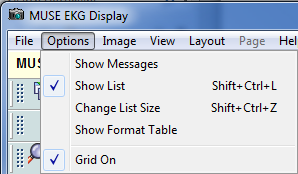 When the Grid On option is checked (image above) the test generated, by the MUSE system, will include a grid. When Grid On is unchecked, the test generated by the MUSE system will not include a grid.MUSE Test Type and Format ID MappingTo display the MUSE Format Table, open the MUSE EKG Display viewer and Select the menu: Options | Show Format Table. The MUSE Format Table window will be displayed and the default mappings will be listed.Default mapping: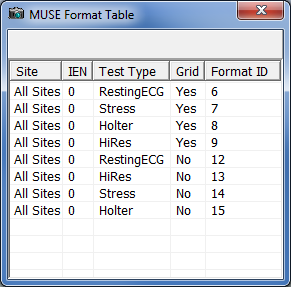 MUSE Format Table Columns:Site:The MUSE System entry in the NETWORK LOCATION File.“All Sites” means the default mapping for all MUSE Systems.“All Sites” is not an entry in the NETWORK LOCATION File. (Internal Entry Number) IEN:The Internal Entry Number is for the NETWORK LOCATION entry.'0' means the default mapping is for all MUSE Systems. Test Type:This field can be modified by the user. Grid:Enter 'Yes' if a Grid is displayed, 'No' if a Grid is not displayed. Format ID:Enter the new Format ID Number for the Test Type.Format Table DefaultsThis table is a representation of the data in the MUSE FORMAT TABLE File #2006.172. It is a mapping of MUSE Test Types to the MUSE Format ID number for a specified MUSE System. The default Format IDs listed below are used by the MUSE System to compile the MUSE Test data, for the specified Test Type, into a PDF File for viewing. The default Format IDs cannot be modified. Sites can add entries to this file to override any of the default mappings if needed. If the MUSE Format IDs are not correct for a certain MUSE System, a site specific Format IDs can be entered into the MUSE FORMAT TABLE, those Format IDs will override the defaults. Open the MUSE EKG Display window, and select the menu: Options | Show Format Table to see the MUSE Format Table. Below is an example of the MUSE Format Table with only the default mappings:The default mappings listed above may not be correct for all MUSE Systems. If this is the case the user will need to override the default mapping for that MUSE System.Example: Table MUSE A below is a screen shot of a MUSE System that has the default mappings.(Table MUSE A)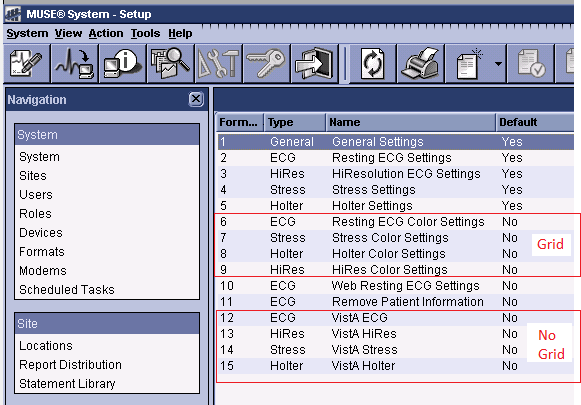 Example: Table MUSE B below is a screen shot of a MUSE System that has different Format ID's than the defaults. Notice in MUSE B below, the Format ID's for VistA ECG, VistA HiRes, VistA Stress and VistA Holter are different than the defaults in MUSE A.(Table MUSE B)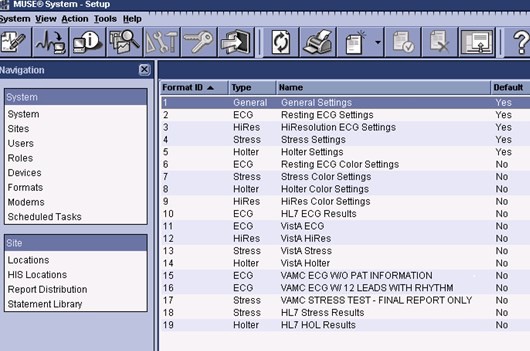 The site will have to override the Default Format IDs, and map the four 'VistA…' entries to theFormat IDs that are on their systemOverride a Default Format IDTo override a default Format ID, the user will need to make an entry into the MUSE FORMAT TABLE #2006.172 File.Use FileMan Enter/Edit option to add a new entry to the file.The highlight content below is the information the user will been to update: Example:SLC>D P^DIVA FileMan 22.2Select Option: ENTER OR EDIT FILE ENTRIESInput to what File: MUSE FORMAT TABLE// (0 entries) EDIT WHICH FIELD: ALL//Select MUSE FORMAT TABLE DESCRIPTION: ZZZ MUSE VistA ECGAre you adding 'ZZZ MUSE VistA ECG' asa new MUSE FORMAT TABLE (the 1ST)? No// y (Yes) NETWORK LOCATION: ZZZ MUSE SYSTEST TYPE: RestingECG GRID: N NOFORMAT ID NUMBER: 11Select MUSE FORMAT TABLE DESCRIPTION:After all four overrides have been entered; Open the MUSE Format Table to verify the change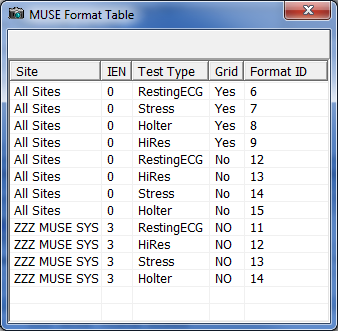 In the table above, the entry for the following has a Format ID of 11. Site : ZZZ MUSE SYSTest Type: RestingECG Grid: NOThis Format ID of 11 for ‘RestingECG’.Verify the new Format ID.To determine what Format ID was used to generate the MUSE Test Image, click on a Test in the list. After the Test is displayed, check the menu: Options | Show Messages.A message area will display at the bottom of the window.Scroll to the bottom of the messages, then scroll up until you see 'Format ID = nn' That will be the Format ID that used to generate the Test.Example of the message panel in the VistA Imaging MUSE EKG Viewer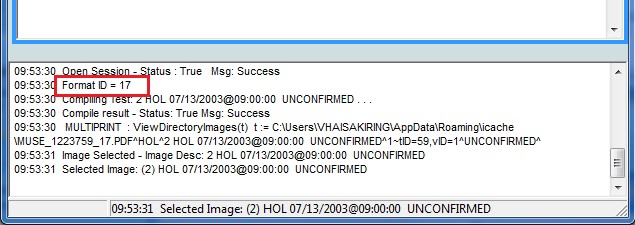 Add a New Test TypeIf a new Test Type is added to the MUSE System, the VistA Imaging MUSE EKG Viewer will use the Format ID =1 to display Tests of that Type. Format ID 1, is a general format that is used when the Test Type is unknown to the VistA Imaging EKG Viewer.To specify a specific Format ID for the new Test Type, Use FileMan to:Enter the Test Type into the MUSE TEST TYPES File #2006.171Enter a mapping of Test Type and Format ID into the MUSE FORMAT TABLE File #2006.172MUSE DebugIf a site is reporting issues with the MUSE EKG Display window, support personnel and the Imaging Site manager can use the Debug window to display the full HTTP Request and Response for the last five items.Repeating the steps to reproduce the issue with the Debug window open will help support personnel to find the issue.The top two panels are the request and response in Extensible Markup Language (XML) format. The bottom two panels are the request and response, in a Tree view format.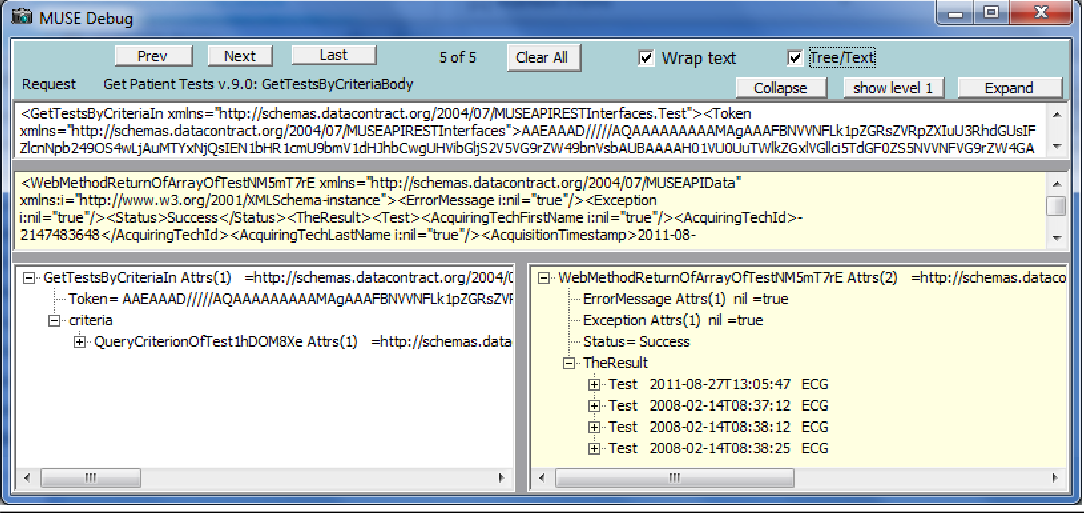 Image MenuView MenuLayout MenuPage MenuThis Page Menu is only enabled when a multiple page image is selected.Help MenuToolbar in the MUSE EKG ViewerThe Toolbars in the MUSE EKG Viewer are the same as the Full Resolution Viewer. There are three toolbars. The toolbars can be dragged and dropped in the viewer to place them side-by- side, two across and one down, or stacked three high. Using the buttons on the three toolbars, you can manipulate the image and navigate around the MUSE EKG Viewer. The MUSE EKG Viewer only lists the MUSE generated PDF images from the patient tests. Some of the tool buttons will not be enabled or will not function on PDF images.Each toolbar is shown below with a description of each button in the toolbar.XML DocumentsThe VistA Imaging System lets you store and display XML documents that contain Clinical Document Architecture (CDA) information. The CDA information in the XML document is displayed with a style sheet that is distributed with the patch and installed on the workstation. When you select the XML document, it opens in an Internet Explorer browser window using the style sheet.Note: As of Aug. 2013, this functionality is used primarily in Indian Health Service (IHS) sites.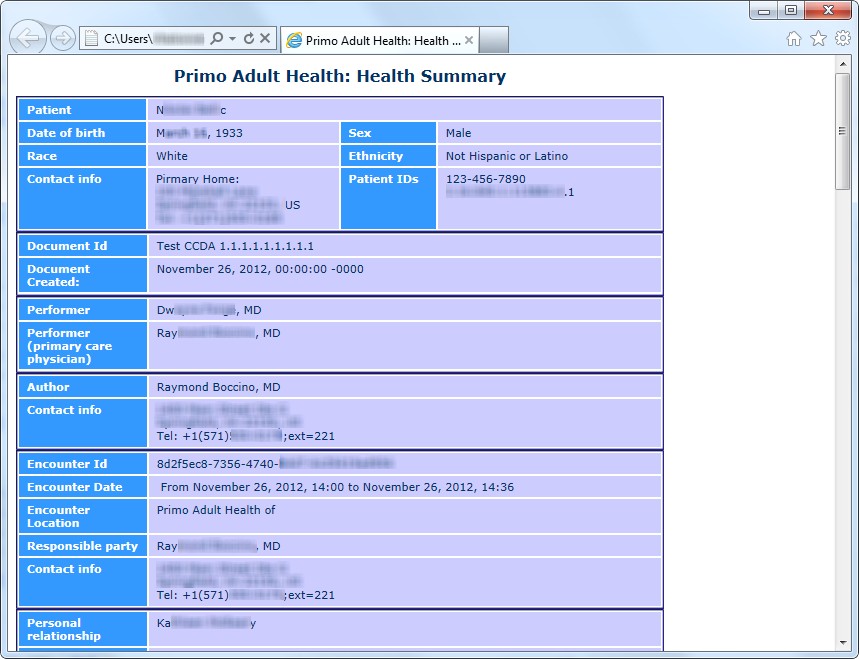 Using Scout LinesYou can view scout lines for localizer images and navigate through a stack of cross-sectional CT or MR images in the Radiology viewer of Clinical Display and the Scout window, associated with this viewer. Clinical Display generates the scout lines dynamically on the scout image enabling clinicians to display specific cross-sectional images in the Radiology viewer by clicking the appropriate scout line in the localizer image.The ability to view scout lines and scout images in Clinical Display enables clinicians to view scout images and scout lines in Clinical Display without having to use a dedicated radiology application such as VistARad.Overview of Scout Images and Scout LinesA scout line is a perpendicular line that can be displayed on a sagittal image wherever there is also a corresponding axial image of the same part of the body.Localizer images, also called scout images, are used in MR and CT studies to identify the relative anatomical position of a collection of cross-sectional images. A localizer can be acquired as a separate image, as is often done for CTs, or it can be dynamically generated, as is done for MRs. In a scout image, scout or reference lines indicate the position of each cross-sectional image.Using scout lines enables clinicians to display the sagittal and axial images simultaneously from the same study; one containing a scout line perpendicular to the area being studied, and the other image displaying a cross-sectional view of the same area. The scout line lets clinicians determine the specific area they are viewing in the axial image. This is needed because, for example, it is nearly impossible to distinguish between the axial views of any of the lumbar vertebrae without using a scout line. The ability to use scout lines in Clinical Display helps clinicians to make more accurate diagnoses.Displaying Scout Images and Scout LinesYou can view scout lines for localizer images and navigate through a stack of cross-sectional CT or MR images in Clinical Display and the Scout window.When you click a scout image in the Abstracts window, if the image is CT image and if the option to display scout lines is selected, the image opens in the Scout window and the corresponding cross-sectional image from the series opens in the Radiology viewer.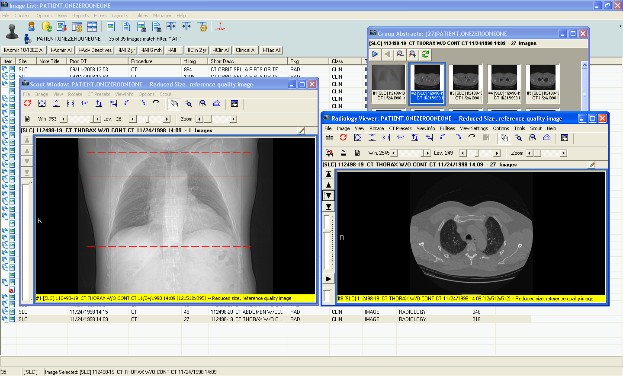 If the image is an MR image, it opens in the Radiology viewer. If it is a scout image, the Scout menu is available and you can place the image in the Scout window by choosing Scout | Add Image to Scout Window.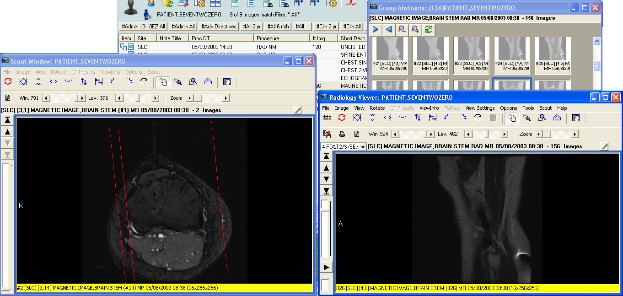 When you navigate through the stack of images in the series using the arrow buttons in the Radiology viewer, the scout line on the localizer image in the Scout window shifts to show the position of the cross-section.When you click in the Scout window, the scout line shifts and the image in the Radiology viewer changes to show the relevant cross-section.Menu Bar in the Scout WindowFile MenuImage MenuView MenuRotate MenuCT Presets MenuViewInfo MenuOptions MenuScout MenuWorking With Scout ImagesScout images display in the Scout window, which is part of the Radiology viewer. The scout line on the image in the Scout window shows the relationship of the image in the Scout window and the image in the Radiology viewer (if there is such a relationship).To open a Scout image in the Scout window:Start Clinical Display and select a patient.In the Image List window, double-click a study with either CT or MR images.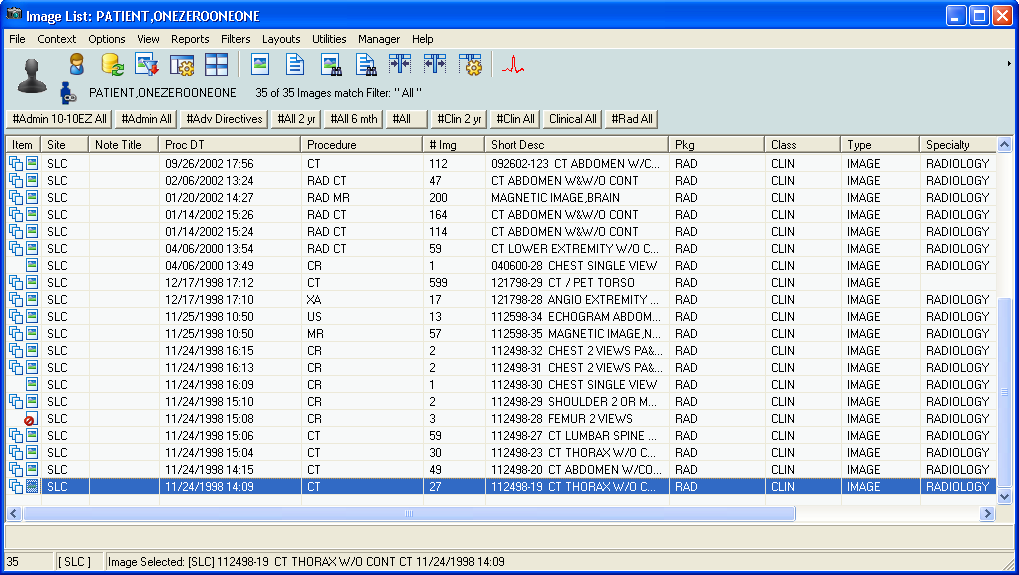 In the Group Abstracts window that displays, click an image from the series.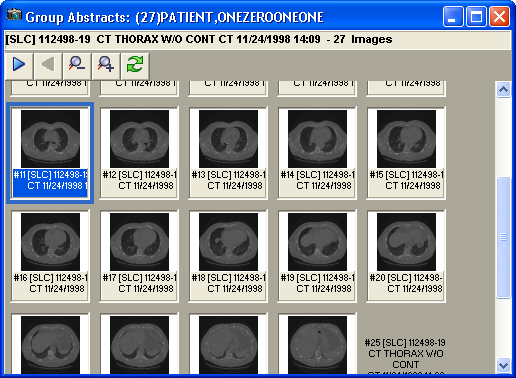 The Radiology viewer loads all the information from the text file in addition to the DICOM header to determine scout information and displays a message informing you about that.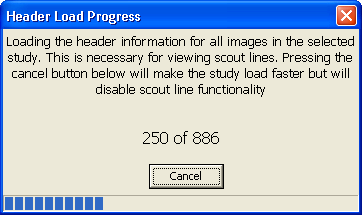 If the image is a scout image, it displays in the Scout window.Note: The Scout | Auto Detect menu option in the Radiology viewer must be selected for the Scout window to display. If the Auto Detect option is not selected, select it from the Scout menu and try again.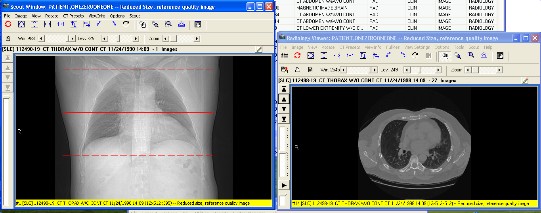 If the image is an MR image or if the image is not a scout image, choose Scout | Add Image to Scout Window to place the image in the Scout window.When the image is selected in the Scout window, the Radiology viewer determines if any other displayed image is associated and displays a scout line in the correct location on the image in the Scout window.Use the navigation controls of the viewer window (the arrows left of the image area or the Image menu options) to page through the in the Radiology viewer.The position of the scout line on the image in the Scout window changes to show the slice that the image displayed in the Radiology viewer represents. This is illustrated in the following screenshot.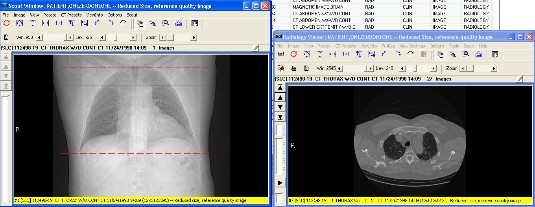 Click on the image in the Scout window.The scout line shifts and the image in the Radiology viewer changes to show selected or nearest slice image.Specifying the Color of the Scout LineYou can change the color of the Scout line to be one of the supported colors: red, blue, green or yellow. This color selection is stored in VistA as a user preference.To change the color of the scout line:1. In the Scout window, choose Scout | Scout Line Color | <ColorOption> where<ColorOption> is one of the available menu options: Red, Blue, Green and Yellow.If the Scout window is displayed, you will see the change in the color of the scout line. If the Scout window is not displayed, you will see the change when the Scout window opens.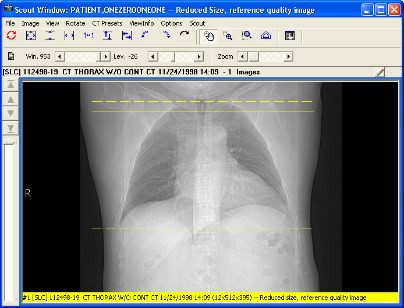 Hiding Scout Lines and Turning off Automatic Detection of Scout ImagesLoading all the header information for the images in a study is necessary to display scout lines. If you are not using scout lines or if you want to speed up the loading of the images in a series, you can turn the options to automatically detect scout lines and to display scout lines off.To turn off automatic detection and the display of scout lines:1. In the Radiology viewer, from the Scout menu deselect Auto Detect Scout Images andDisplay Scout Lines.The change is effective immediately. It is saved in your user preferences in VistA. The next time the Radiology viewer loads a series, it will not load the header information.If you want to display scout lines, you must turn the options to automatically detect scout lines on.To turn automatic detection and the display of scout lines back on:1. In the Radiology viewer, from the Scout menu select Auto Detect Scout Images andDisplay Scout Lines.The change is effective immediately. It is saved in your user preferences in VistA. The next time the Radiology viewer loads a series, it will not load the header information and display scout lines.Viewing the Different Color Channels of an ImageYou can separate and display individual red, green, and blue color channels of 24-bit color images.Separating the color channels and displaying them is useful because a full color 24-bit image can reveal different diagnostic information when cycling between the individual color channels.Separating the color channels also lets you compare the views of individual channels side by side or the view of a single channel and the view of the full color image.You can cycle through the channels of a 24-bit image displayed in both the Full Resolution viewer and the Radiology viewer by clicking the  Color Channel button on the toolbar or by using the Color Channel option of the the Image menu.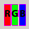 The Color Channel ButtonThe  Color Channel button on the toolbar is enabled when you open a 24-bit image. The following image shows the color separation button enabled in the Radiology Viewer.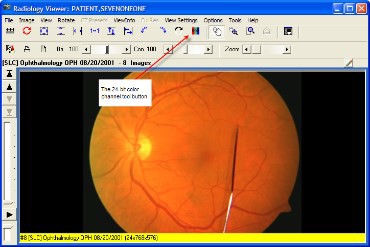 The following image shows the Color Channel button in the Full Resolution Viewer.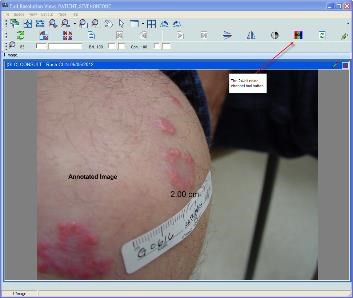 The view of the button changes depending on the channel displayed. – View of the Color Channel button showing all channels. – View of the Color Channel button showing the red channel.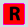  – View of the Color Channel button showing the green channel.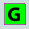 – View of the Color Channel button showing the blue channel.The Color Channel Option on the Image MenuThe Color Channel option on the Image menu of both the Full Resolution and the Radiology viewers is enabled when a 24-bit image is displayed. It has four sub-menus:Full Color (RGB) – Displays all channels. Red Channel – Displays the red channel. Blue Channel – Displays the blue channel. Green Channel – Displays the green channel.The following image shows the Color Channel option in the Radiology Viewer.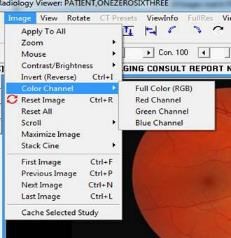 Using the Color Channel Separator to Compare Images in Dual Stack ViewIn the Radiology viewer you can set up a dual stack view where, for example, the left stack shows the full-color view and the right stack shows one of the color channels from the same image. The following image shows an example of a dual stack comparison.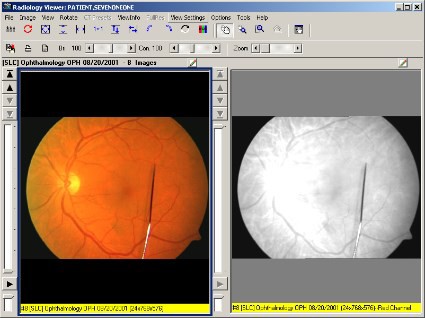 The information bar (the yellow bar at the bottom of the radiology image) indicates the color channel that is displayed. The color channel display can be inverted by clicking on the Invert Image toolbar button when a color channel is selected.Working With AnnotationsYou can annotate images in the Full Resolution Viewer and in the Radiology Viewer.OverviewYou can use annotations to make notes, comments, and callouts to transcribe inscriptions, add symbols, and highlight areas of interest. Annotations overlay an image (or document scanned as an image) without altering the image. Although annotations become part of the patient’s medical record, they are saved separately from the image in the VistA database.For example, you can draw an arrow or an ellipse over an area of interest, or you can supply measurements of length or angle using the ruler tool or the protractor tool. You can annotate images or documents scanned as images that are of the following type: .bmp, .dcm, .jpg, .pdf (single page and multi-page), .tga, and .tif (single page and multi-page).You cannot add permanent annotations to remote radiology images from the Department of Defense (DoD).You cannot view annotations on DoD images that were created by a DoD application. Clinical Display does not provide any indication that an image has such annotations. However, you can create temporary measurements using the ruler and protractor tools on the Annotation toolbar in the Radiology viewer. In the Full Resolution Viewer, DoD images cannot be annotated or measured.You can add annotations before and after the Text Integration Utility (TIU) note is signed or consult resulted, if allowed by TIU business rules. Clinical Display makes it easy for you to distinguish which annotations were made before and after the TIU note is signed or consult resulted by automatically changing their appearance. See Creating Annotations for more information.In Clinical Display, you can selectively view and hide annotations that are part of images displayed in the Full Resolution Viewer and in the Radiology Viewer.In the Radiology Viewer, you can make annotations to images in a single or dual stack mode but not in the layout view.You can annotate all images that open in the Radiology Viewer, such as dermatology and ophthalmology images, except RAD package images and DoD radiology images. For RAD package images and DoD radiology images, you can only create temporary measurements using the ruler and protractor tools on the Annotation toolbar. For more information on creating temporary annotations to Radiology Package images, see Annotating images captured with Clinical Capture Client.Starting with MAG*3.0*167 Clinical Display and MAG*3.0*151 Clinical Capture, Clinical Capture will communicate with Clinical Display for the annotation of patient images. In Clinical Capture, the annotation functionality was removed. Users of Clinical Capture now have the option to open newly captured images, or existing patient images, in Clinical Display. Images areopened in a separate window specifically for annotation. Opening in a separate window will not disrupt any image that is currently opened for display purposes.The following table lists the menu items and windows that are used to annotate images from actions in the Clinical Capture application.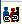 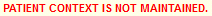 Display Image from ID # WindowAnnotating RAD Package Images and DoD Radiology Images.Clinical Display pops up a notification that an image or image group has been annotated in VistARad when hovering over an abstract, tree item, or list view item. The icons appear in the Abstracts window, in the tree view, and in list view.The following image shows the hover-over notification in the Abstracts window.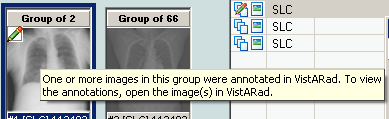 The following image shows the hover-over notification in tree view.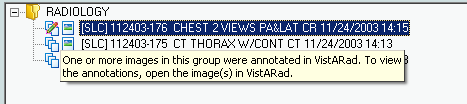 The following image shows the hover-over notification in list view.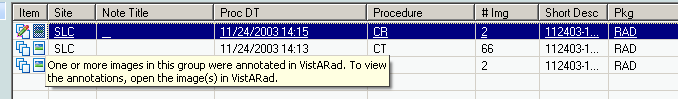 The following table summarizes the annotation functionality for the different image types and viewers.Annotation PermissionsSite administrators can use a set of parameter definitions to set annotation permissions. These parameters provide the flexibility to grant and deny annotation permissions to individual users at the site, to all users of a particular service at that site, to an entire division associated with that site, or for all users at the site.The MAG ANNOTATE MGR key provides users with the ability to edit and delete saved annotations. It also lets the user create annotations regardless of their annotation parameter definition settings. Typically the MAG ANNOTATE MGR key is reserved for privileged users who must change annotations as, for example, in a quality control role. To ensure that annotations created by other users are modified in a controlled manner, this key is not intended for wide distribution.Annotating Images at Remote SitesAnnotation permissions for remote users are defined using the same parameter definitions and key as local users, as described in the previous section.Activating the Annotation ModeImage annotation is now an integrated feature of the Full Resolution Viewer and the Radiology Viewer. Opening the Annotation toolbar places the image in Annotation Mode, allowing authorized users to add annotations to it. Annotation Mode is active until the Annotation toolbar is closed. In the Radiology Viewer, users can annotate selected images in single or dual stack mode. You can also annotate DICOM multi-frame cine loops, one frame at a time.To open the Annotation toolbar and place the image in the Annotation Mode, do one of the following to a selected image:From the Full Resolution Viewer toolbar, click the Annotations  button located next to the Refresh  button.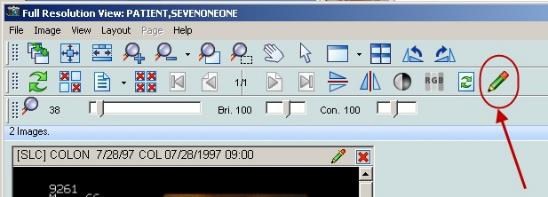 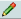 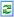 From the image in the Full Resolution Viewer toolbar, click the Annotations  button located next to the Close button on the title bar.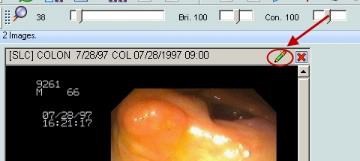 From the Radiology Viewer, click the Annotations  button to open the Annotation toolbar.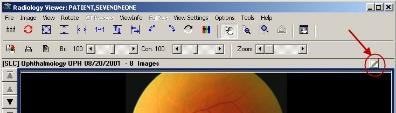 By default, when you first open an image that has annotations, the most recently saved annotation layer becomes the current view. If you have annotation permission, you can further annotate the image. When you save your changes, they are saved as a new layer. The layers become the image’s history of annotation sessions (“history layers”). For more information about history layers, see Viewing Audit History.Annotations you make to an image associated with a Text Integration Utility (TIU) note before the note is signed or consult resulted are visually different from annotations made after the note is signed or consult resulted. Annotations you make before the note is signed or consult resulted have solid lines and normal text (as demonstrated in the left image). Annotations you make after the note is signed or consult resulted have dashed lines and underlined text (as demonstrated in the image on the right).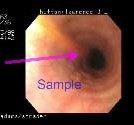 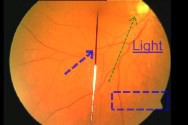 Annotation Tool ButtonsThe Annotation toolbar is a floating tool panel. When the Annotation toolbar is open, you can drag the Annotation toolbar to any location on the screen. Click and hold down the left mouse button over the Annotation toolbar’s title bar and drag it to the desired spot on the screen.If you have more than one image displayed in a viewer, annotation mode, and hence the actions of the Annotation toolbar are applied to the image that has focus.The Annotation toolbar has three sections:The upper part of the toolbar displays the annotation tools.Just below the Annotation tools section is information about user permissions and annotation counts.The Status bar displays either session information or annotator information, depending on whether you have an annotation(s) currently selected in the image. When the toolbar first opens, the Status bar displays the following text: Current Annotation Session.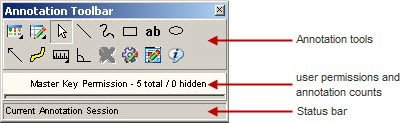 The following table describes the buttons available in the Annotation toolbar.The User permissions line provides the following information:The user permission setting:Read OnlyRead/Write PermissionMaster Key PermissionRAD PackageDODThe count of annotations on the page and the count of hidden annotations on the page. If the image is multi-paged, both counts span all of the pages.When the image cannot be annotated or if you select and try to modify a pre-existing saved annotation, the line will display the read-only indicator . The indicator also appears when viewing RAD package images, DoD radiology images, or when the user does not have annotation permission.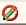 The following image shows the read only indicator when a RAD package image is open in the Radiology viewer.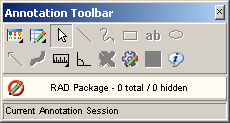 The Status bar displays the session state except when an annotation in the image is selected. A selected annotation will display the annotator’s name, annotator’s service, and date/time when the annotation was last saved. If the information is longer than the status bar, hover over the status bar to see the full listing. If the hover over information needs to be displayed longer, you can click the Annotation Information  button (be sure to select one or more annotations before clicking the button).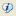 Creating AnnotationsDrawing LinesYou can use the Line  button to draw lines on an image. To draw a line: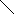 Click the Line  button.Click and drag the mouse to draw the line on the image.Release the mouse button.The Select Annotation	tool becomes active again.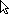 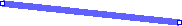 Drawing Freehand DrawingsYou can use the Freehand  button to hand draw annotations, such as curved lines, or shapes not possible with the rectangle or ellipse. Using the Freehand Properties dialog box, you can allow the annotation tool to draw a line from the beginning to the end of the freehand drawing to produce a closed path (see Setting Freehand Shape Properties).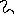 To make a freehand drawing:Click the Freehand  button.Click and drag the mouse to make the drawing.Release the mouse button.The Select Annotation	tool becomes active again.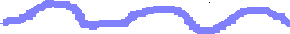 Drawing RectanglesUse the Rectangle	button to draw an unfilled rectangle on the image (as opposed to the Highlighter tool that draws a filled rectangle on the image).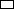 To draw a rectangle:Click the Rectangle	button.Click and drag the rectangle on the image to the desired height and width.Release the mouse button.The Select Annotation	button becomes active again.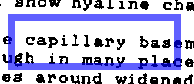 Adding Text to ImagesYou can use the Text button to add text on the image. After you have entered the text, you can change the size or color of the font (see Setting Text Properties). If you need to edit the text after you have left the text box, use the Text tab of the Text Properties dialog box (see Editing Text.)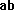 If the text appears too small or too large, you can set the text size of the annotation (see Setting Text Properties) or you can set all future text annotations with the global text properties. If you have a low resolution image, you would use a small font size and for high resolution images you will use a larger font size. For more information on setting your global font annotations properties, see Setting Global Annotation Attributes.To enter text:Click the Text	button.Click and drag the text pad on the image to the desired height and width. If you do not drag the text box, you cannot see the text until you finish typing and click outside of the text box.Release the mouse button.The Select Annotation	button becomes active again, but the cursor is blinking in the text box waiting for you to enter text.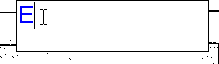 If you click outside of the text box without entering text, Clinical Display automatically inserts the following text in the text box: Enter Text Here (see Editing Text for more information).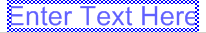 To enter text in the text box, start typing text in the text box. If you enter any illegal characters, you will be asked to delete them.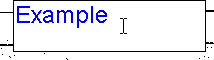 Note: The following characters are illegal and are not allowed: & < >To edit the text after you have left the text box, see Editing Text.When you are finished typing text, click anywhere outside of the text box to close the text box.Drawing EllipsesUse the Ellipse	button to draw an ellipse on the image. To draw an ellipse: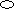 Click the Ellipse	button.Click and drag the ellipse on the image to the desired height and width.Release the mouse button.The Select Annotation	button becomes active again.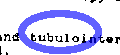 Drawing ArrowsYou can use the Arrow  button to draw an arrow on the image. To draw an arrow: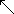 Click the Arrow  button.Click and drag the mouse to draw the line in the direction of the arrow.Release the mouse button.After you drag and release the mouse, Clinical Display automatically inserts the arrow head where you release the mouse. The Select Annotation	tool becomes active again.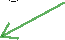 Highlighting AreasUse the Highlighter  button to highlight an area on an image. To draw a highlight: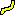 Click the Highlighter  button.Click and drag the mouse to make the highlight fit the area to be highlighted.Release the mouse button.The Select Annotation	button becomes active again.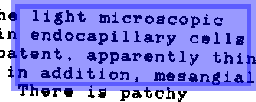 Using the RulerUse the Ruler  button to place a ruler over the image. You can use rulers to measure absolute and relative distances on an image.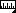 To draw a ruler:Click the Ruler  button. The Ruler menu opens.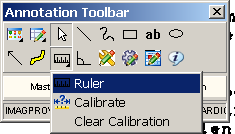 In the Ruler menu, click the Ruler  button.Click the image and hold the left mouse button down to start measuring.Drag the tool to define the end measuring point.Release the mouse button.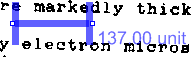 If the image has no pre-existing calibration information (for example, not a DICOM image that has pixel spacing information in the DICOM header), the Calibrate Ruler dialog box opens.Calibrating RulersIf the image is not a pre-calibrated DICOM image, the Calibrate Ruler dialog box opens the first time you create a ruler on the image. You can calibrate rulers to have absolute or relativemeasurements. For an absolute measurement, draw the start and end points of the ruler between two known reference points located in the image and then choose the appropriate measurement units. Additional rulers drawn on the image will have the same calibration setting. To measure relative distances, calculate ratios of one ruler measurement to another ruler’s measurements that are placed over areas of the image.If the image has pre-calibrated DICOM information, the ruler will automatically provide measurement information as the ruler is drawn. You cannot override the DICOM calibration information in the Calibrate Ruler dialog box.To calibrate the ruler, do the following from the Calibrate Ruler dialog box::Select the unit of measurement from the What is the measurement unit? drop-down list. Selections are: Centimeter (cm), Millimeter (mm), Inches (in), and Relative (unit).Enter the numeric measurement in the What is the measurement? text boxes.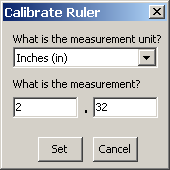 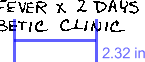 Do one of the following:To set the calibration, click Set.To cancel the calibration modification, click Cancel.Measuring Angles in ImagesUse the Protractor  button to measure angles in the image. You can change the protractor’s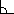 attributes, such as color of the line, opacity, and font size (see Setting Protractor Properties). To add a protractor::Click the	Protractor button.Click the image to begin the first line segment.Move the mouse to the area to where the first line segment is to end.Click to set the vertex.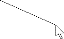 Move to the area to where the second line segment is to end.Click to end the second line segment.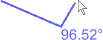 The Select Annotation	tool becomes active again.The value of the angle is displayed in degrees near the vertex.Modifying AnnotationsSelecting AnnotationsUse the Select Annotation	button to select annotations. When you select annotations, image handles or selection borders display on the annotations to indicate that the annotations are selected. Image handles are the tiny, square blocks on lines, freehand drawings, and arrows.Image selection borders are the checkered borders around rectangles, ellipses, text, and highlights.To select one annotation with the Select Annotation	button::Click the Select Annotation	button.Click on the annotation.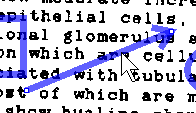 To select one or more annotations with the Select Annotation	button:Click the Select Annotation	button.Drag the mouse over the area to be selected.A marquee (selection box) appears around the entire area selected.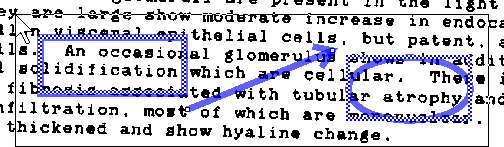 To select all annotations on an image with the Select All option from the Edit Annotations  button: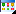 Click the Edit Annotations  button.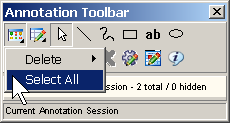 Click Select All.All annotations on the current page are selected.Moving AnnotationsUse the Select Annotation	button to move annotations you have made but have not yet saved. Only users with the MAG ANNOTATE MGR key can move annotations after they have been saved. Clinical Display only allows you to move one annotation at a time.To move a selected annotation:Select an annotation.Drag the annotation to the new location.Release the mouse button.Resizing AnnotationsUse the Select Annotation	button to resize annotations you have made but have not yet saved. Only users with the MAG ANNOTATE MGR key can resize annotations after they have been saved.To resize a selected annotation:Depending on the type of annotation, either click the selection border (for rectangle or ellipse type of annotations) or click an image selection handle (for line-based annotations).Drag the annotation to the new size.Release the mouse.Deleting AnnotationsYou can only delete annotations you have not yet saved. Only users with the MAG ANNOTATE MGR key can delete saved annotations. To delete annotations, you can either select annotations with the Select Annotation	button or the Select All menu option. Another option is to use Delete All Annotations to delete all of the annotations on the page. When you delete an annotation, your deletion is recorded in audit history and can be viewed by you or other users.You cannot delete annotations in a history layer.To delete selected annotations:Use the Select Annotation	button to select one, some, or more annotations to delete.Click the Edit Annotations  button. The Edit Annotations menu opens.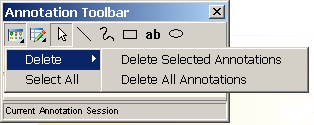 To delete selected annotations, click Delete Selected Annotations.Do one of the following:Click Yes to delete the selected annotations and close the Confirm delete dialog box.Click No to cancel the deletion and return to the Annotation Mode..To delete all annotations on the current page using the Edit Annotations  button:Click the Edit Annotations  button.The Edit Annotations menu opens.To delete all annotations, select Delete All Annotations.Do one of the following:Click Yes to delete the all annotations and close the Confirm delete dialog box.Click No to cancel the deletion.Changing Selected Annotation AttributesYou can use the Annotation Property Editor  button to modify the properties of a selected annotation before you save your annotations. To edit saved annotations you must have the MAG ANNOTATE MGR key. The Annotation Property Editor  button is available when you have only one unsaved annotation selected. When you change properties using the Annotation Property Editor, the changes do not get applied to other annotations. For example, if you want to change the line color of the selected annotation to blue, use the Annotation Property Editor. If you want to change the line color of all future annotations, use the Global Annotation Attributes. For more information, see Setting Global Annotation Attributes.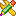 Select the annotation to be edited.Image Handles or selection borders appear on the annotation.Click the Annotation Property Editor  button.The Annotation Property Editor dialog box applicable to the selected annotation opens.The Annotation Property Editor dialog box provides different tabs and settings, depending on the type of annotation being edited.Setting Color PropertiesUse the Annotation Property Editor Color tab to change the color, opacity, and fill of the selected annotation.Select the annotation to change its color properties.Click the Annotation Property Editor  button..Click the Color tab of the dialog box that opens. The title bar and view may vary depending on the type of shape selected. When the shape is a rectangle or an ellipse, you can select a checkbox for the fill of the shape.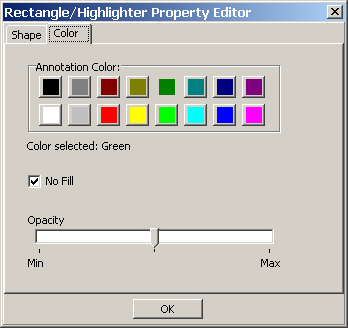 To select a color for the annotation, click a color on the Annotation Color pallet. The color selected is displayed in the Color selected field.To adjust the opacity, move the indicator between Min and Max.Moving the indicator toward Min makes the annotation more transparent.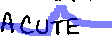 Moving the indicator toward Max makes the annotation more opaque.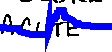 To fill in a shape, clear the No Fill check box.To clear the fill in a shape, click the No Fill check box.Click OK to close the Annotation Property Editor dialog box.Setting Line/Arrow PropertiesUse the Line/Arrow Property Editor dialog box to change attributes related to lines and arrows. The Line/Arrow Property Editor dialog box has two tabs: Shape and Color.Setting Line/Arrow Shape PropertiesUse the Line/Arrow Property editor Shape tab to modify line width, arrow head type, length of arrow head, and angle of the arrow head of the selected line or arrow.To set the line or arrow properties for a selected line or arrow:Click the Annotation Property Editor  button. The Line/Arrow Property Editor dialog box opens.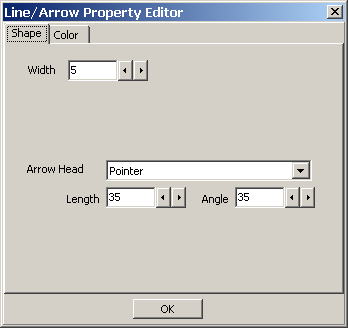 Use the decrease and increase arrows beside the Width text box to modify the width of the line for the selected line or arrow annotation. For a thicker line, use a higher number in the Width box.Note: If you have a line annotation selected, the Arrow Head drop-down box is automatically set to None and the Length and Angle text boxes are disabled.To add or modify an arrow head, click the Arrow Head drop-down menu to select the arrow head type.For no arrow head, select None	in the drop-down box.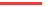 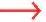 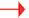 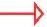 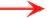 For a Pointer, select Pointer	in the drop-down box.For a solid arrow, select	Solid in the drop-down box.For an open arrow, select	Open in the drop-down box.For a solid pointer, select	Solid pointer in the drop-down box.To modify the arrow head length and angle, use the Length and Angle text boxes.To make the arrow head longer or shorter, use the decrease and increase arrows beside the Length text box. The higher the range number, the longer the arrow head.To make the angle of the arrow head lesser or greater, use the decrease and increase arrows beside the Angle text box. The higher the range number, greater the angle.Click OK to close the Line/Arrow Property editor dialog box.Setting Freehand PropertiesUse the Freehand Property Editor dialog box to adjust the width, color, and opacity of the freehand annotation. You can also allow the annotation tool to draw a line from the beginning to the end of the freehand drawing to produce a closed path.Setting Freehand Shape PropertiesUse the Freehand Property Editor Shape tab to adjust the width of the line for the freehand annotation. This tab is also used to produce a closed path.To set the line properties for a selected freehand drawing:Click the Annotation Property Editor  button. The Freehand Property Editor dialog box opens.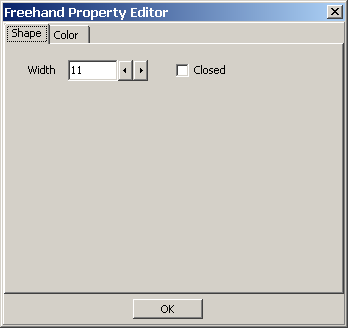 Use the decrease and increase arrows beside the Width text box to modify the width of the line for the selected freehand drawing. For a thicker line, use a higher number in the Width box.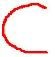 To produce a closed path for a freehand annotation, click the Closed check box.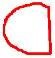 To close the Freehand Property Editor dialog box,, click OK.Setting Rectangle/Highlighter PropertiesUse the Rectangle/Highlighter Property editor to modify the width, color and opacity of the selected rectangle or highlight. Rectangles and highlights can both be modified by this editor. A rectangle is not usually filled, but you can change the fill property. A highlight is usually filled and it usually has a low opacity setting to allow you to see through the annotation to the image beneath the highlighted area.Setting Rectangle/Highlighter Shape PropertiesUse the Rectangle/Highlighter Property Editor Shape tab to modify the width of the line used to outline the rectangle or highlight.To set the line width for a rectangle or highlight:Click the Rectangle or Highlight to select it.Click the Annotation Property Editor  button.The Rectangle/Highlighter Property Editor dialog box opens.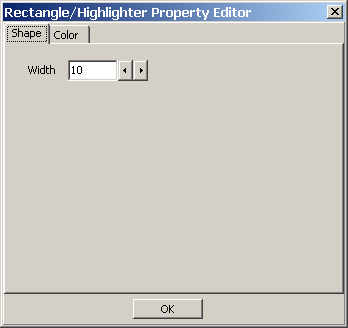 Use the decrease and increase arrows beside the Width text box to modify the width of the line for the selected rectangle or highlight. For a thicker line, use a higher number in the Width box.To close the Rectangle/Highlighter Property Editor dialog box, click OK.Setting Text PropertiesUse the Text Property Editor dialog box to modify font style and size, text, and color of the selected text.Setting Text Font Styles and SizesUse the Text Property Editor Font tab to adjust font style and size. Only one font is allowed to keep the style of text annotations consistent across the VistA database.Click the text to select it.Click the Annotation Property Editor  button. The Text Property Editor dialog box opens.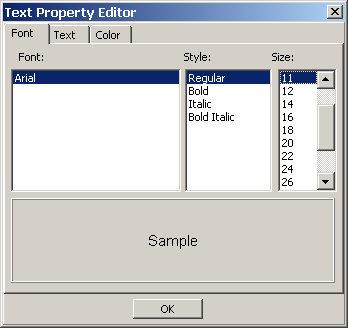 To select a style, click a style type from the Style list. Choices are: Regular, Bold, Italic, and Bold Italic.To select a font size, click a font size from the Size list. Choices are: 8, 9, 10, 11, 12, 14, 16, 18, 20, 22, 24, 26, 28, 36, 48, and 72.To close the Text Property Editor dialog box,, click OK.Editing TextUse the Text Property Editor Text tab to add or edit text after you have left the text box. To add or modify text:Click the Text tab from the Text Property Editor dialog box.The Text Property Editor Text tab opens. The Alignment list allows you to position the text in the text box on the image. The Word Wrap check box only affects the text in the Text tab. It does not affect the text on the image.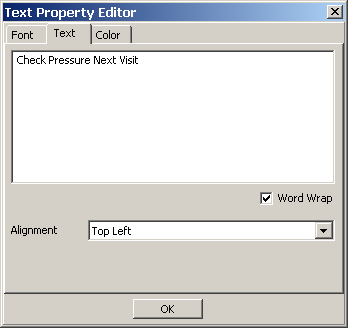 To edit the text, click in the text annotation area and begin typing. If you type any illegal characters, you will not be able to leave the text annotation area until you delete them.NOTE: The following characters are illegal and not allowed: & < >To change the alignment of the text in the text annotation area, click the Alignment drop- down menu.To close the Text Property Editor dialog box, click OK.Setting Ellipse PropertiesUse the Ellipse Property editor to modify the width, color and opacity of the selected ellipse.Setting Ellipse Shape PropertiesUse the Ellipse Property Editor Shape tab to specify the width of the line for the Ellipse. To set the shape properties of an ellipse:Click the Ellipse to select it.Click the Annotation Property Editor  button. The Ellipse Property Editor dialog box opens.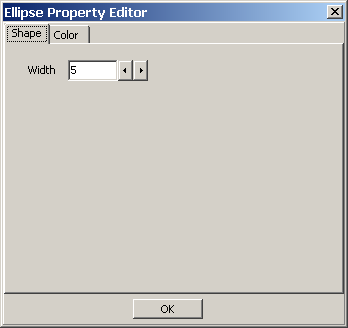 Use the decrease and increase arrows beside the Width text box to modify the line width. The higher number, the greater the width.To close the Ellipse Property Editor dialog box, click OK.Setting Ruler PropertiesYou can select the color and width properties for rulers using the Ruler Properties dialog box.Setting Ruler Font Styles and SizesUse the Ruler Property Editor Font tab to adjust font settings for the text associated with the ruler. Font settings include style and size.To set the font style and size of the text for a ruler:Click the ruler to select it.Click the Annotation Property Editor  button. The Ruler Property Editor dialog box opens.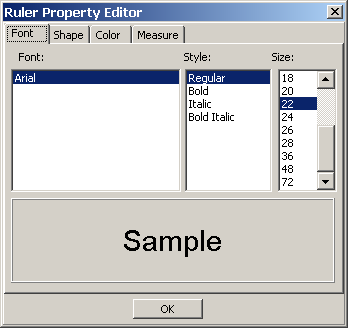 To select a style, click a style type from the Style list. Choices are: Regular, Bold, Italic, and Bold Italic.To select a size, click a font size from the Size list. Choices are: 8, 9, 10, 11, 12, 14, 16, 18, 20, 22, 24, 26, 28, 36, 48, and 72.To close the Ruler Property Editor dialog box, click OK.Setting Ruler Shape PropertiesUse the Ruler Editor Shape tab to specify the width of the line for the ruler.Click the Shape tab from the Ruler Property Editor dialog box. The Ruler Property Editor Shape tab opens.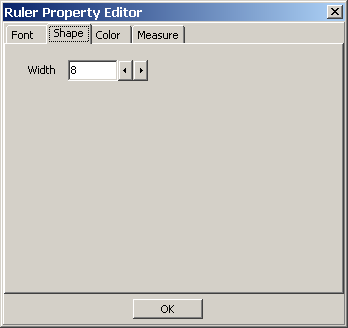 Use the decrease and increase arrows beside the Width text box to modify the line width. The higher number, the greater the width.To close the Ruler Property Editor dialog box, click OK.Modifying Start Line Length and End Line LengthYou can modify the length of the start and end line for the ruler. To modify the length of the start and end line of the selected ruler:Click the Measure tab from the Ruler Property Editor dialog box. The Ruler Property Editor dialog box opens.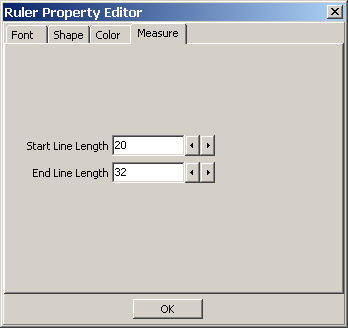 Use the decrease and increase arrows beside the Start Line Length text box to modify the start line length. The greater the number, the longer the line starting the ruler. As shown below, the start line length is shorter than the end line length.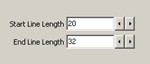 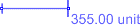 Use the decrease and increase arrows beside the End Line Length text box to modify the end line length. The greater the number, the longer the line ending the ruler.To close the Ruler Property Editor dialog box, click OK.Setting Protractor PropertiesUse the Protractor Property Editor tool to modify font, line width, and color of the selected protractor annotation.Setting Protractor Font Styles and SizesUse the Protractor Property Editor Font tab to adjust font settings for the text associated with the protractor tool. Font settings include style and size. Only one font is allowed to keep the style of text annotations consistent across the VistA database.To set the font style and size for a protractor:Click the Protractor to select it.Click the Annotation Property Editor  button. The Protractor Property Editor dialog box opens.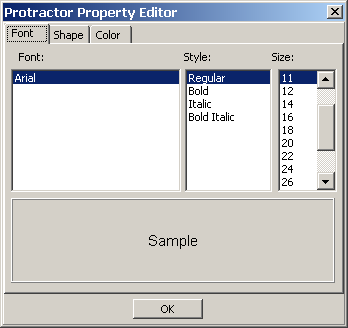 To select a style, click a style type from the Style list. Choices are: Regular, Bold, Italic, and Bold Italic.To select a size, click a font size from the Size list. Choices are: 8, 9, 10, 11, 12, 14, 16, 18, 20, 22, 24, 26, 28, 36, 48, and 72.Setting the Protractor Shape PropertiesUse the Protractor Editor Shape tab to specify the width of the line for the protractor. To set the line property of a protractor:Click the Shape tab from the Protractor Property Editor dialog box. The Protractor Property Editor Shape tab opens.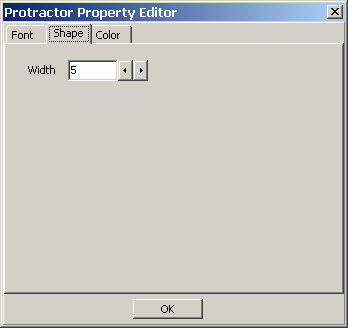 Use the decrease and increase arrows beside the Line Size text box to modify the line width. The higher number, the greater the width.To close the Protractor Property Editor dialog box click OK.Setting Global Annotation AttributesYou can use the Global Annotation Attributes  button or the Annotation tab from the User Preference dialog box to change annotation attribute settings for future annotations. These changes do not affect any pre-existing annotations.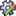 Because the global annotation attribute user preferences are stored in your user settings, you can control annotation settings differently in Clinical Capture than in Clinical Display. For example, you may decide to set the color of arrow annotations drawn in Clinical Capture to blue and in Clinical Display to red. Thus, you can distinguish your annotations made during the capture process from your annotations made during display. Additionally, if other users choose different colors, then you will be able to visually distinguish different user’s annotations.Note: You must save the changes you make to the global annotation attributes to have them applied in future sessions. To save the changes, use one of the Clinical Display User Preferences save options: Save Settings Now or Save Settings on Exit.Default Values for AnnotationsThe following table displays default values for annotations. If you change these values in the Global Annotation Attributes dialog boxes, these values will no longer be the default.Setting Global Annotation Font AttributesThe Global Annotation Attributes Font tab is used to adjust font settings, such as style and size. For example, you can choose to make all fonts bold and sized to 14 points. Only one font is available in order to keep the style of text annotations consistent across the VistA database. The default font is Arial. The default style is regular, and the default font size is 36 points.To set global annotation font attributes:Click the Global Annotation Attributes  button or the Annotation tab from the User Preference dialog box..The Global Annotation Attributes dialog box opens.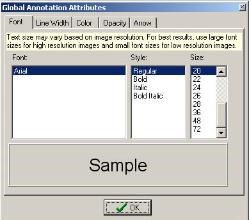 To select a font style, click a style type from the Style list. Choices are: Regular, Bold, Italic, and Bold Italic.To select a font size, click a font size in the Size list. Choices are: 8, 9, 10, 11, 12, 14, 16, 18, 20, 22, 24, 26, 28, 36, 48, and 72.To close the Global Annotation Attributes dialog box click the OK button.Setting Global Annotation Line Width AttributesUse the Global Annotation Attributes Line Width tab to modify the width of annotations. The default line width is 5.To set global annotation line width attributes, do the following:Click the Line Width tab in the Global Annotation Attributes dialog box. The Global Annotation Attributes Line Width tab opens.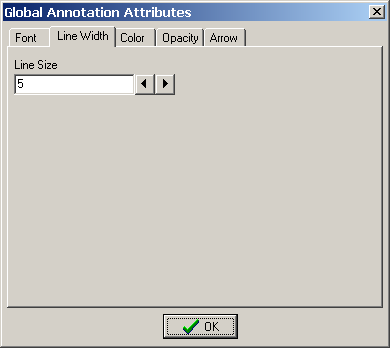 Use the decrease and increase arrows beside the Line Size text box to modify the line width. The higher number, the greater the width.To close the Global Annotation Attributes dialog box click the OK button.Setting Global Annotation Color AttributesUse the Global Annotation Attributes Color tab to modify the default color of all annotations.Click the Color tab from the Global Annotation Attributes dialog box. The Color tab opens.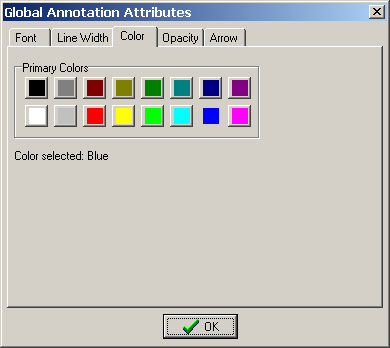 To select a color for your annotations, click a color on the Primary Colors pallet. The color selected is displayed in the Color selected field.To close the Global Annotation Attributes dialog box click OK.Setting Global Annotation Opacity AttributesUse the Global Annotation Attributes Opacity tab to modify the opacity of the color of annotations. The higher the opacity level, the more opaque the color is for the annotation. The default setting for opacity is: 159.Click the Opacity tab in the Global Annotation Attributes dialog box. The Global Annotation Attributes Opacity tab opens.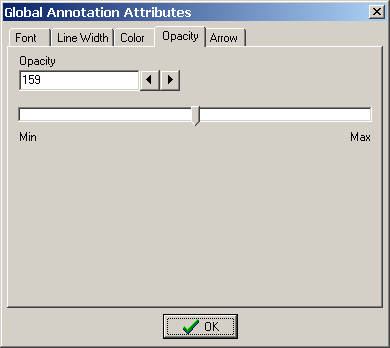 The opacity of annotations can be modified by either using the increase and decrease arrows beside the Opacity field or by dragging the indicator between Min and Max.To use the arrows beside the Opacity field, click the increase or decrease arrows. The higher number, the more opaque the color of the annotation.To use the indicator to adjust the opacity, move the indicator between Min and Max.Moving the indicator toward Min makes the annotation more transparent.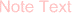 Moving the indicator toward Max makes the annotation more opaque.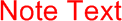 To close the Global Annotation Attributes dialog box, click OK.Setting Global Annotation Arrow AttributesUse the Global Annotation Attributes Arrow tab to modify arrow annotations. You can modify the pointer style, length, and angle. The default arrow attributes are Pointer for Pointer Style, 35 for Pointer Length, and 35 for Pointer Angle.Click the Arrow tab in the Global Annotation Attributes dialog box. The Global Annotation Attributes Arrow tab opens.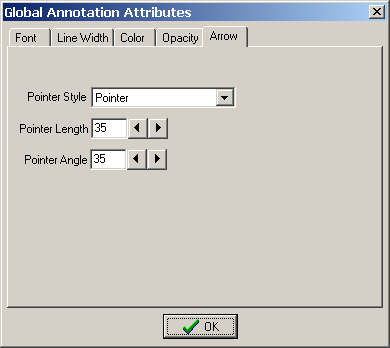 Click the Pointer Style drop-down arrow to modify the arrow head type.For no arrow head, select	None in the drop-down box.For a Pointer, select	Pointer in the drop-down box.For a solid arrow, select	Solid in the drop-down box.For an open arrow, select	Open in the drop-down box.For a solid pointer, select	Solid pointer in the drop-down box.To make the arrow head longer or shorter, use the decrease and increase arrows beside the Pointer Length text box. The higher the number, the longer the arrow head.To make the angle of the arrow head lesser or greater, use the decrease and increase arrows beside the Pointer Angle text box. The higher the number, greater the angle.To close the Global Annotation Attributes dialog box, click OK.Hiding and Showing AnnotationsYou can hide and show annotations that belong to you or to other users. For example, you can choose to hide all annotations for printing or to view the image without the clutter of other users’annotations. Hiding an annotation is not treated as a change unless you add another annotation. If you save your annotations with one or more of the annotations hidden, you create a history layer along with a sub-layer named As Last Viewed.Hiding AnnotationsYou can hide all annotations, selected annotations, annotations by user, annotations by service, or annotations by date.To hide all annotations:Click the View Annotations  button. The Hide/Show menu opens.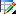 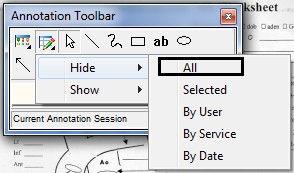 From the Hide menu, Click All to hide all annotations. To hide a selection of annotations:Select the annotations you want to hide.Click the View Annotations  button. The Hide/Show menu opens.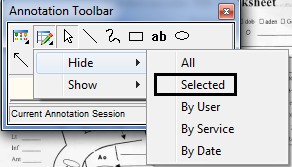 Click Selected from the Hide menu. The selected annotations are hidden.To hide annotations by user:Click the View Annotations  button. The Hide/Show menu opens.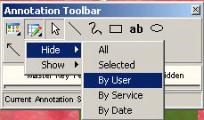 Click By User from the Hide menu.The Choices Available dialog box opens.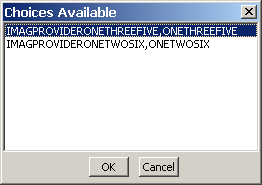 Select the user ID of the user’s annotations you are hiding.To hide the user’s annotations, click OK.The Choices Available dialog box closes and the image is displayed with the user’s annotationshidden.To hide annotations by service:Click the View Annotations  button. The Hide/Show menu opens.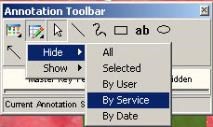 Click By Service from the Hide menu. The Choices Available dialog box opens.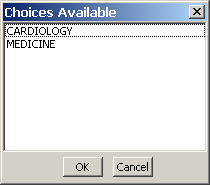 Select the service annotation type you are hiding.To hide the service annotation, click OK.The Choices Available dialog box closes and the image is displayed with the annotations for the service type hidden.To hide annotations by date:Click the View Annotation  button. The Hide/Show menu opens.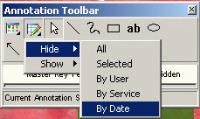 Click By Date from the Hide menu.The Choices Available dialog box opens.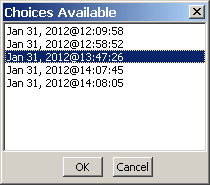 Select the date of annotations to be hidden.To hide the annotations, click OK.The Choices Available dialog box closes and the image is displayed with the annotations for that date hidden.Showing AnnotationsYou can show all annotations, annotations by user, annotations by service, or annotations by date.To show all hidden annotations:Click the View Annotations  button. The Hide/Show menu opens.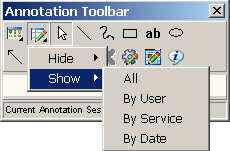 Select All from the Show menu.All annotations are shown, including annotations on other pages of a multi-page image.To show hidden annotations by user:Click the View Annotations  button. The Hide/Show menu opens.Select By User from the Show menu.The Choices Available dialog box opens with the user name(s) of any user with hidden annotations.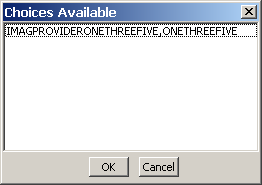 Select the user name.To show the annotations of the selected user, click OK. The annotations of the selected user are shown.To show annotations by service:Click the View Annotations  button. The Hide/Show menu opens.Select By Service from the Show menu.The Choices Available dialog box opens with the service associated with hidden annotations.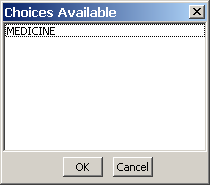 Click the service associated with the hidden annotations to be shown.To show the annotations, click OK.The Choices Available dialog box closes with the hidden annotations for the service shown.To show annotations by date:Click the View Annotations  button. The Hide/Show menu opens.Select By Date from the Show menu.The Choices Available dialog box opens with the dates associated with the hidden annotations.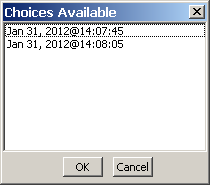 Select the date associated with the hidden annotations.To show the annotations, click OK.Viewing Audit HistoryWhen you save annotations to an image, your annotations are permanently associated with the image. Each time you save your session, your annotations are saved as a new layer (also referred to as a “history layer”). Each layer can be viewed separately when you want to see how annotations were created and arranged on the image at a given point in time. When you are in a history layer, you cannot make any changes to the annotations that have already been made.The Audit History  button expands the Annotation toolbar to show the annotation history for the image. You can expand the annotation tree to show layer history associated with the image. Layers are “roll ups” which means that newer layers will show that layer’s annotations along with the layers saved from earlier times. The top layer is marked as Current Annotation Session in the annotation history tree. You can only make changes to the current annotation layer.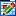 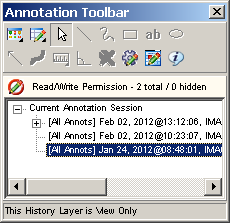 When you select a layer saved with hidden annotations, you see a plus sign next to the layer. When you expand the plus sign, you see the option As Last Viewed below the layer. When you select a layer, all annotations are displayed, including the ones that are hidden. When you select the option As Last Viewed below the layer, the hidden annotations are not displayed. The reason for the As Last Viewed layer is that the annotator may have wanted the view to show a mixture of saved and unsaved annotations. By clicking on As Last Viewed you will see what the information was intended to convey. For patient safety however, when an image initially opens for display, all annotations in the last saved layer will show.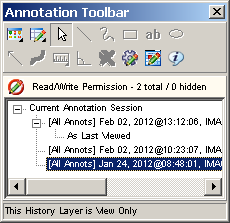 To open the audit history window::Open an image and display the Annotation toolbar.Click the Audit History  button.The Annotation toolbar expands to display a tree view of annotation layers.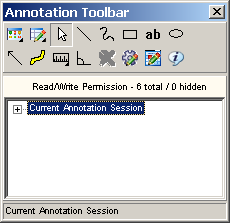 Click the Expand	icon next to the Current Annotation Session heading.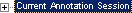 The Current Annotation Session heading expands to display the audit history of annotations related to the selected image.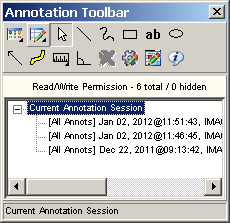 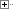 Select a layer to view.As you click through the layers, the annotations on the image in the Full Resolution Viewer or the Radiology Viewer change to reflect how the annotations appeared when they were saved.Do one of the following:To get a full listing of a user name displayed, hover over a history list item to display a tooltip with the user and annotation information.To close the audit history window, click the Audit History  button.Viewing Annotation InformationUse the Annotation Information  tool to view user name, image, and annotation information for one or more annotations. The Information dialog box provides the following information: your user name, the number of pages included in the image, the total count of annotations, number of annotations on the current page, total number of hidden annotations, and the count of hidden annotations on the page. The Information dialog box provides additional information depending on the circumstances: the number of annotations selected and whether the image is a single- or multi-page image.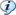 To open the annotation information tool, click the Annotation Information  button. The Information dialog box opens.The following Information dialog box is what you will see when you select all annotations on an image.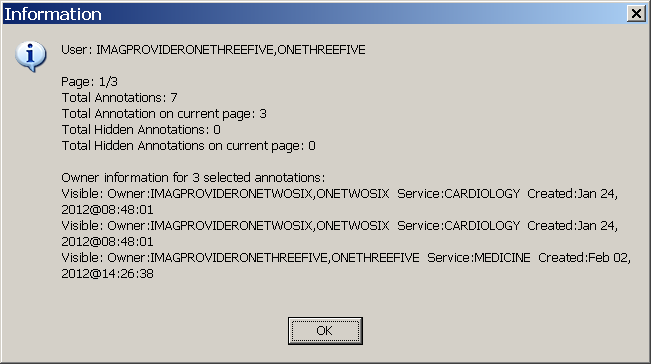 Click the OK button to close the Information dialog box..Note: If you are viewing an image that was annotated in VistARad or is a DoD radiology image, the content of the Information dialog box will be different.Annotating images captured with Clinical Capture Client.Starting with MAG*3.0*167 Clinical Display and MAG*3.0*151 Clinical Capture, Clinical Capture will communicate with Clinical Display for the annotation of patient images. In Clinical Capture, the annotation functionality was removed. Users of Clinical Capture now have the option to open newly captured images, or existing patient images, in Clinical Display. Images are opened in a separate window specifically for annotation. Opening in a separate window will not disrupt any image that is currently opened for display purposes.The following table lists the menu items and windows that are used to annotate images from actions in the Clinical Capture application.If Clinical Display is not open, performing the actions above will automatically open Clinical Display.The user can also open or synchronize with Clinical Display by using the menu option below.Display Image from ID # WindowAnnotating RAD Package Images and DoD Radiology ImagesYou can only create temporary measurement annotations onto RAD Package and DoD radiology images. You can draw rulers and protractors on the image in the Radiology Viewer. The temporary annotations are discarded when you close the image.If the image has measurement information in the image header, it automatically calibrates the rulers and displays DCM in parentheses next to the measurement. If the image does not have measurement information, you are prompted to calibrate the ruler.To make temporary measurements on Radiology Package images:Open a Radiology Package or DoD radiology image. The Radiology Viewer displays the image.Click the Annotation	button to activate the Annotation Mode.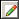 The Annotation toolbar opens with many of the buttons disabled (grayed out). VistARad and DoD radiology always show the read-only indicator as indicated by the Read-Only  icon, and will either show RAD Package or DOD.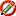 You can draw a ruler . See Using the Ruler for more information about drawing a ruler.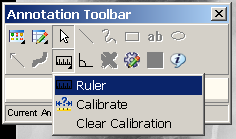 You can draw a Protractor . See Measuring Angles in Images for more information about using the protractor.Exiting Annotation Mode and Saving AnnotationsClose the Annotation toolbar, the image, or the viewer to save your annotation changes. When you save annotation changes, you create a new annotation history layer. Once annotations are saved, they are can be viewed on the image but are in read-only mode. Review your annotations when exiting Annotation Mode because your annotation layer will become a permanent part of the patient record unless you choose to discard the items you added. See Viewing Audit History for more information.To the exit Annotation Mode:Click the Close button on the Annotation toolbar, the annotated image, or the image viewer.In the confirmation dialog box that displays do one of the following:To save your annotations and exit Annotation Mode, click Yes. Your annotations are saved and the image exits Annotation Mode.To exit Annotation Mode without saving your annotation changes, click No. Your annotation changes are discarded.To resume working with annotations, click Cancel. Your annotation changes are not saved, but the image remains in Annotation Mode.Printing Images, Processing ROI Requests and Copying Images This chapter provides information about these topics:Printing images (single, multiple, and with annotations)Processing ROI requestsCopying imagesUsers who view patient images can also print and copy the images.Users need the MAG ROI or the MAG SYSTEM key to process ROI requests.Note: If you are at an IHS site, you can use the patient’s HRN to find the patient.GuidelinesThe print and copy functions can be accessed from the Image List window or from any of the viewers in the application.Note: The MUSE EKG viewer does not have image copy functionality.Usually, a Reason code and an electronic signature are needed to print or copy an image. Users who have been assigned the MAG ROI key will need to enter a Reason code, but do not need to enter an electronic signature.An electronic signature is required only once for each imaging session. An imaging session starts at sign in and ends when you sign off, including when the application shuts down.Accepting the Physician Agreement for downloading images is required only once for each imaging session.Annotations can be printed with images either using the Print Image option from theFile menu, or from the Release of Information (ROI) feature.Annotations of RAD package images that were made in VistARad are not displayed in Clinical Display and are not printed when printing the image. When printing the image, Clinical Display adds the following text above the printed image: This image was annotated in VistARad. To view annotation(s) open in VistARad.Printing a Single ImageSelect a patient’s image.The appropriate viewer may open depending on User Preference setting.If the viewer that opens is the:Full Resolution Viewer, click the Image Report + Print Copy Menu button  and Print Image from the drop down menu or select Print Image from the File menu. Radiology Viewer, click the Print Image button	from the toolbar or select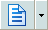 Print from the File menu.MUSE EKG viewer, click the Print button	.Image viewer in the Image List window, select File | Image Print from the menu bar.If this is the first time printing an image in this session and if you do not hold the MAG ROI key, you are prompted for an Electronic Signature. Enter your code and click OK.Note: If you hold the MAG ROI security key, you are not prompted for an electronic signature for printing or copying. The MAG ROI key is assigned to HIMS ROI Officers.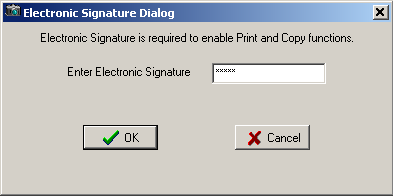 In the Accept the Physician Agreement for Downloaded Images dialog box that displays, accept the agreement by clicking OK.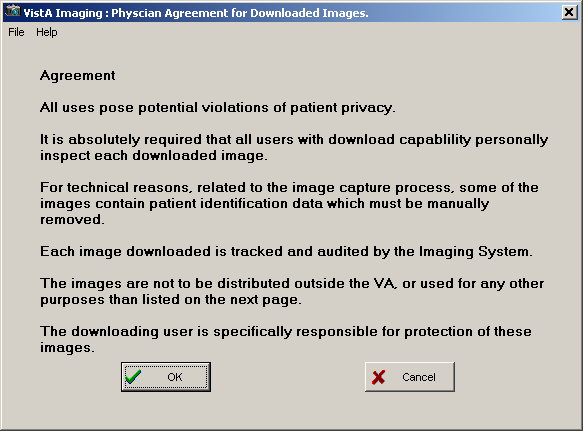 Select a purpose for printing the image from the list provided.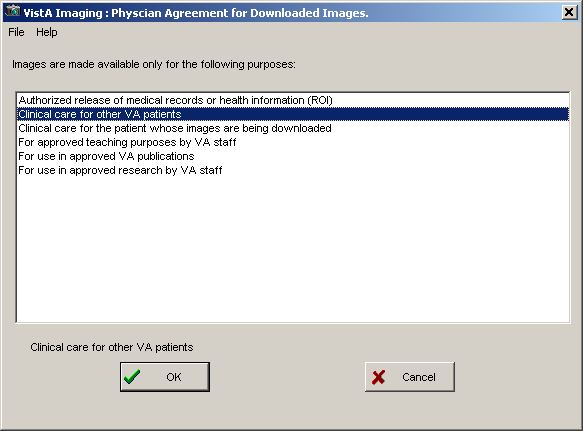 Click OK.Verify the printer selection and click OK.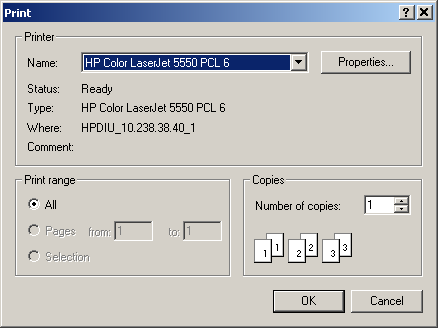 Image Print Options WindowWhen the “Image Print Options…” menu option is selected, the Image Print Options window will open. In the Image Print Options window, the Image will be previewed (displayed) before being printed. The user can select to view the image in Normal mode or convert to Bitmap (rasterized) mode. After viewing the image as it will be printed, the user can then select the Print button to print the image.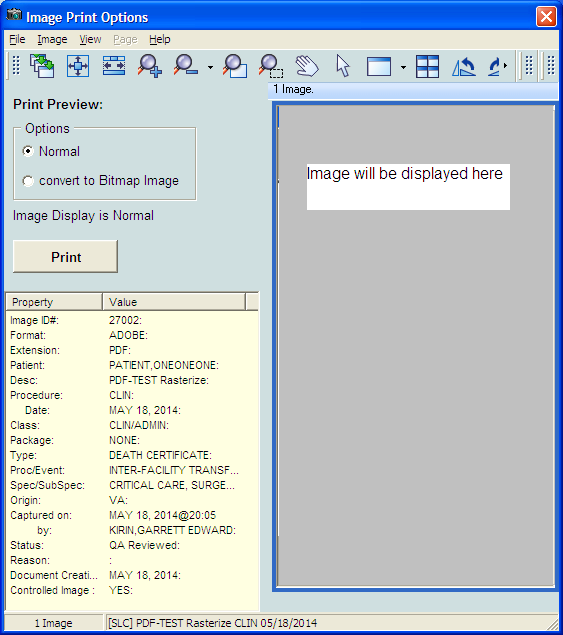 When “convert to Bitmap Image” is selected, a bitmap representation (rasterized version) of theimage will be displayed.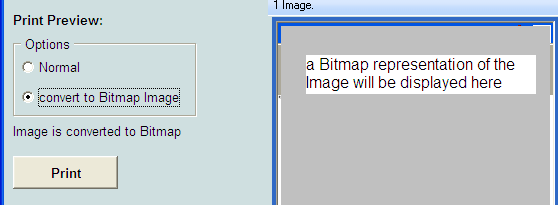 Release of Information handle Release requestsHow Clinical Display handles Release of Information requestsRequests for patient VistA Imaging records are submitted as background processing jobs, handled by the local VIX server. In addition, Release of Information (ROI) clerks can send radiology studies to a designated DICOM CD-writer queue. They can queue multiple ROI requests for processing, monitor their status, and retrieve finished work. Once a request has been completed it is kept on the server for a period of time. Clinical Display downloads finished jobs to the ROI clerk’s local PC when the clerk requests the job from the server. The ROI office can then decide how to furnish the disclosure information to the requestor, for example, by copyingthe finished job to a CD disc or by printing the contents to paper. A completed disclosure job consists of the items requested along with a manifest summarizing the work performed.Clinical Display produces a disclosure product for each submitted ROI job. The disclosure product can include any of the following, depending on content of the request.DICOM Studies: If the request contains DICOM images, they are automatically routed to CD-writer queue to produce DICOM media.Non-DICOM Artifacts: All other VistA Imaging artifacts are packaged into a zipped file called the Disclosure File.The Disclosure File contains a manifest identifying the disclosed artifacts along with how the Disclosure File was assembled. The Disclosure File also contains a Disclosure PDF file. The Disclosure PDF file organizes all of the artifacts along with navigation bookmarks. The Disclosure PDF can be opened by a standard PDF viewer. Depending on the request, there may be some files that cannot be added into the Disclosure PDF file because of PDF incompatibility. In those instances, files are copied into to the Disclosure File, alongside the Disclosure PDF. If artifacts contain annotations, the server will burn the annotations into a copy of the artifact and place it into the Disclosure PDF. Annotations on DICOM images are not burned into DICOM images.Note: The DICOM Gateway is used to route radiology studies to a named DICOM CD writer. The CD writers should be named and configured correctly in order for the ROI clerk to see them in the DICOM CD Writer Queue list.The following figure shows the overall processing flow and result of the ROI request.The following table shows the file types in VistA Imaging that can be added to the disclosure product.Table 1 – VistA Imaging File Types that Clinical Display Handles for ROI ProcessingUsers who have MAG ROI or the MAG SYSTEM key can process ROI requests. They can print multiple images, all images for a patient, save the ROI job to a file and send it to a CD burner.Printing Multiple ImagesTo print multiple images:Select a patient.Click Utilities| ROI Print Options | Choose Images to Process.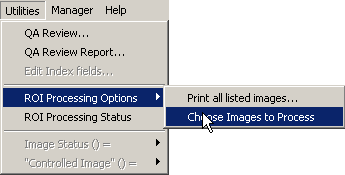 Select the images you want to print using one of these options.If you intend to print most of the images on the list, unselect the images that you wish to exclude from the print queue by clicking each image in the Image List window.If you only intend to print a few images, click None in the ROI Multi Image Processing area in the Image List window, then select the images you wish to print.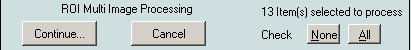 Once you have selected the images you wish to print, click Continue. A window will open titled “Process Images for”: <Patient Name>.Select or clear the Suppress printing of Print Summary box as desired. The print summary page contains a summary of the print job. If you do not want to print the summary page, check the checkbox Suppress printing of Print Summary in the Process Images for: window.Verify that the number of images selected matches the number selected to print as displayed in the Print Images for: window.Click the Print button.In the Print dialog box that displays, select the printer and then click OK.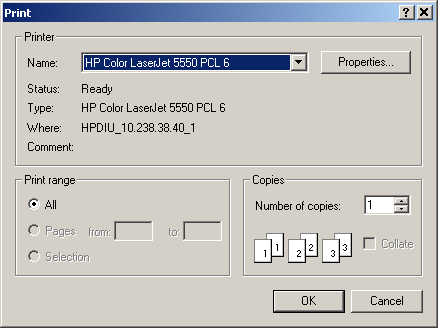 Enter electronic signature, if prompted and click OK.If the Accept the Physician Agreement for Downloaded Images window displays, clickOK to accept the agreement.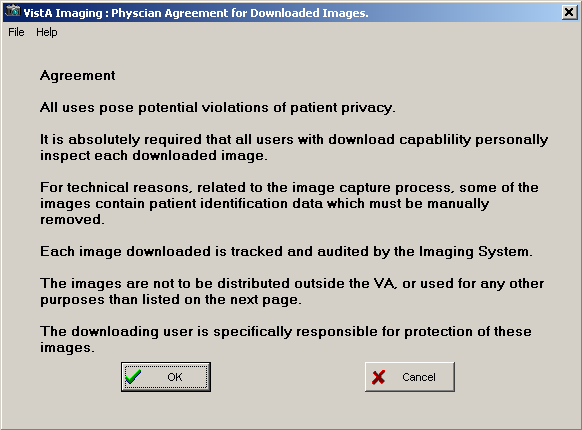 In the Physician Agreement for Downloaded Images window that displays, select the reason to print the images. Then, click OK.The Image Processing Summary at the bottom of the Process images for: window shows the status of the processed images.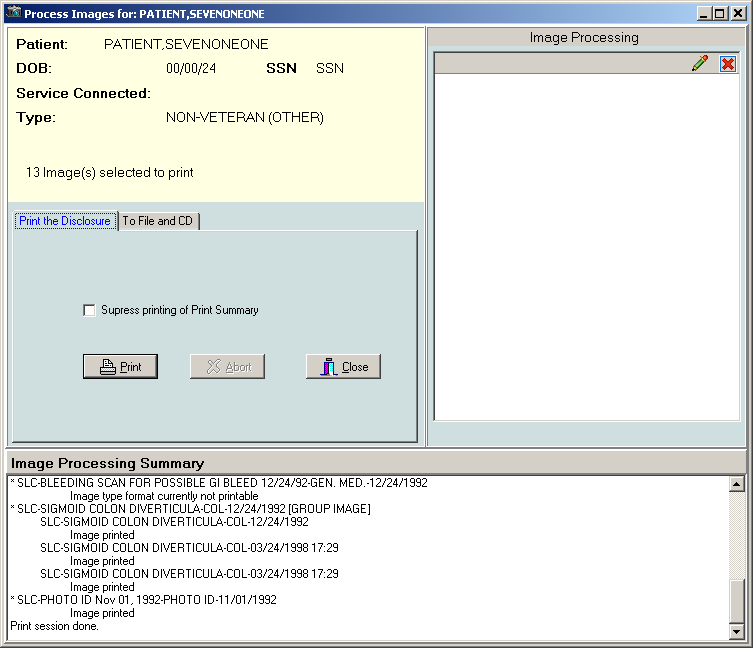 Printing All Images of a PatientTo print all images of a patient:Select Utilities | ROI Processing Options| Print all listed images… Process Imagesfor:… window opens.A print summary page is printed by default when multiple images are printed. If you do not want to print the summary page, select the checkbox Suppress printing of Print Summary in the Process Images for: window. The print summary page contains a summary of the print job.Verify that the image count matches the number of selected images and click Print.In the Print dialog box, choose the printer you want to use and click OK.Enter electronic signature, if prompted and click OK.If the Accept the Physician Agreement for Downloaded Images window displays, clickOK to accept the agreement.Select the purpose for which the images are being printed. Then, click OK.The Image Processing Summary at the bottom of the Process images for: window shows the status of the processed images.Processing ROI RequestsTo process an ROI request:Select a patient.Click Utilities| ROI Print Options | Choose Images to Process.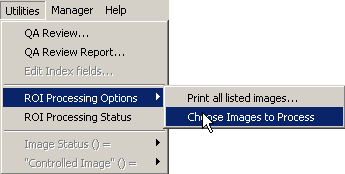 Select the images you want to process using one of these options.If you intend to process most of the images on the list, unselect the images that you wish to exclude from the processing job by clicking each image in the image list.If you only intend to process a few images, click None in the ROI Multi Image Processing area in the Image List window, then select the images you wish to process.Once you have selected the images you wish to process, click Continue.The Process Images for: window opens.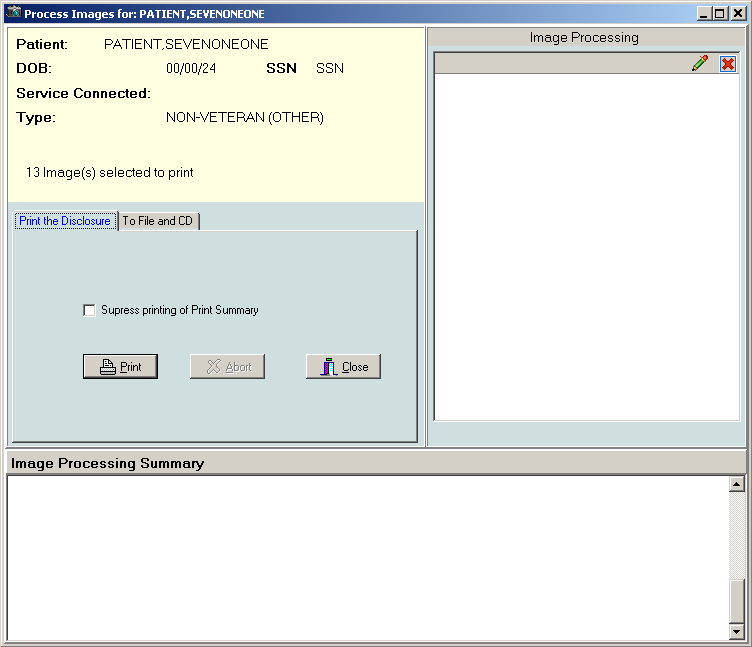 Select the Print the Disclosure or To File and CD tab depending on your needs.Select the Print the Disclosure tab to sends the ROI job to the printer.Select the To File and CD to save the file to the disk or to send it to a CD writer that is configured and connected to the computer from which you are processing the ROI request. Then go to step 10.In the Print the Disclosure tab, select or clear the Suppress printing of Print Summary box as desired. The print summary page contains a summary of the print job. If you do not want to print the summary page, check the checkbox Suppress printing of Print Summary in the Process Images for: window.Verify that the number of images selected matches the number selected to print as displayed in the Print Images for: window.Click the Print button.In the Print dialog box that displays, select the printer and then click OK. Then go to step 12.In the To File and CD tab, choose the CD writer queue from the DICOM CD Writer Queue list. The list contains all configured CD writers that are connected to the workstation from which the ROI request is processed.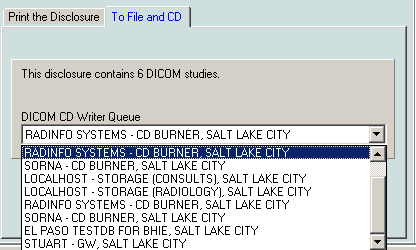 Click the Process ROI Request button.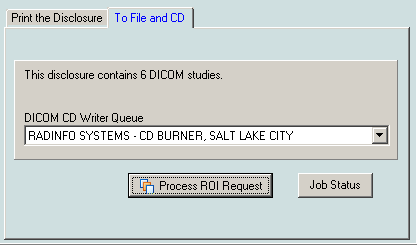 Enter electronic signature, if prompted and click OK.If the Accept the Physician Agreement for Downloaded Images window displays, clickOK to accept the agreement.In the Physician Agreement for Downloaded Images window that displays, select the reason for the disclosure. Then, click OK.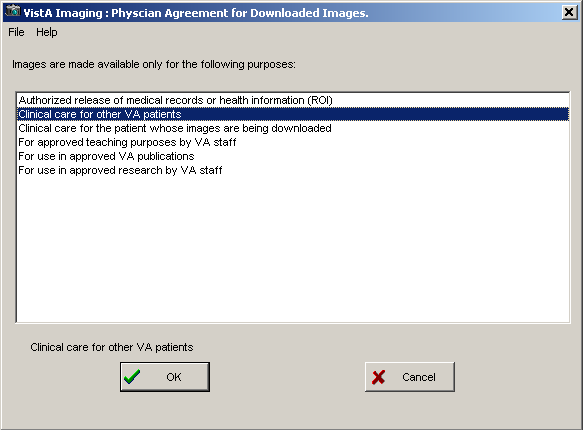 The Image Processing Summary at the bottom of the Process images for: window shows the status of the processed images.Note: If the user changes patients before the previously selected print job is completed, Clinical Display will respond that it cannot change patients at the time. A message will be displayed warning the user that the ROI Report may be incomplete if the patient is changed.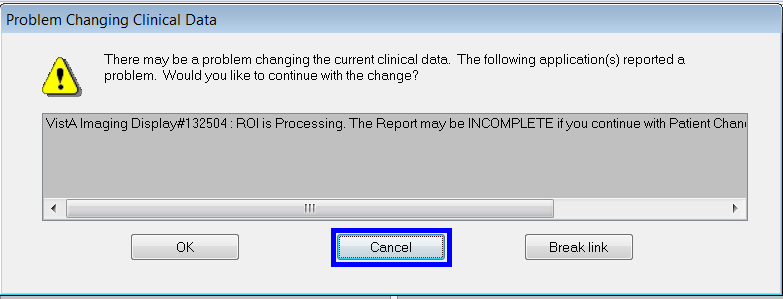 This warning is displayed in the message dialog and the user is asked if they want to continue with the Patient Change. The three user choices are: OK, Cancel, or Break Link. Cancel is the default choice and is the suggested option for the end user.Monitoring the Status of Release of Information JobsROI clerks can monitor the status of the ROI requests that they have submitted. They can see the status of all ROI jobs they have submitted in the Release of Information Status window.To display the Release of Information Status window, in the Image List window, selectUtilities | ROI Processing Status.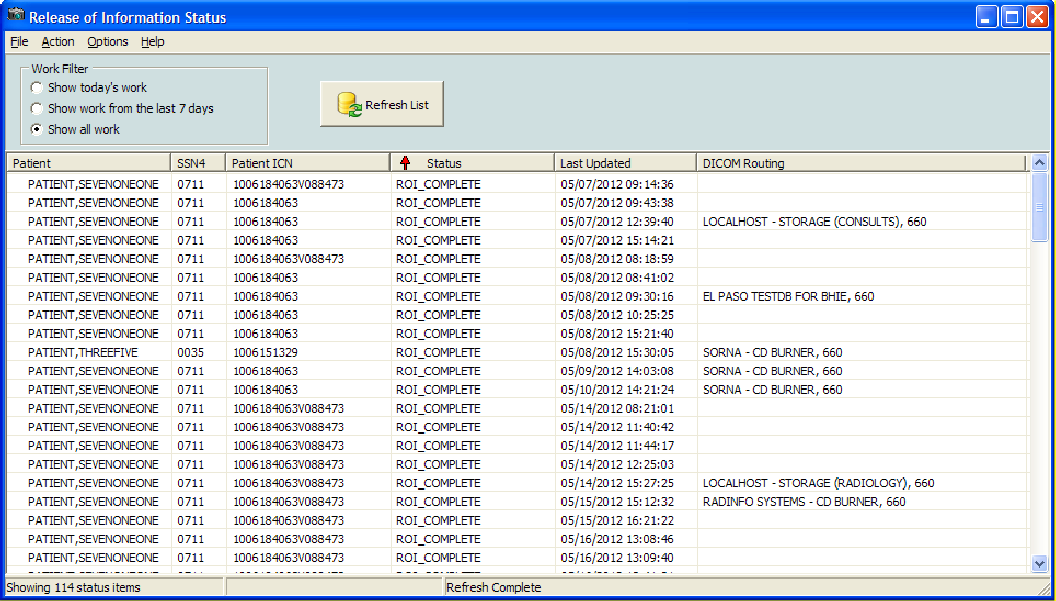 You can sort the jobs in the Release of Information Status window by clicking on a column header. You can sort each column sorts in ascending and descending order.If the status of a job is ROI_COMPLETE or EXPORT_QUEUE, this means that the job has been completed on the server.ROI_COMPLETE status indicates that job contains non-DICOM artifacts for download and that there may be a DICOM CD ready for pickup if the DICOM Routing column displays a location where to pick up the DICOM CD.EXPORT_QUEUE status indicates that the job has been completed on the server and that the job only contains DICOM studies.The DICOM Routing column indicates where to pick up the DICOM CD.Printing Images with AnnotationsYou can print an image with all, some, or none of its annotations. Visible annotations are printed with the image. You can customize the view by hiding or showing annotations. You can also print Annotation history layers. The procedures for printing images with annotations are the same as the ones for printing image with no annotations.If the image has annotations, the printout has a second line with details about the annotations on the specific page.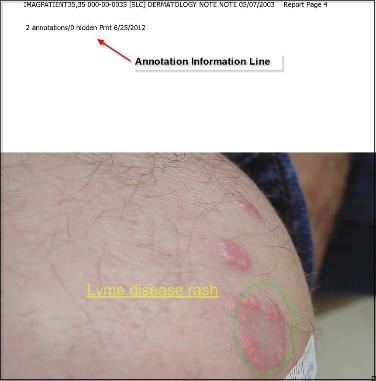 Printing Images with Annotations Using the Release of Information FeatureIf your user account has the MAG ROI key you, you can print images through the Release of Information (ROI) feature of Clinical Display. In ROI, images you select for printing will print with all annotations that are in the latest history layer.Note: Radiology package images do not print with annotations when creating pages through the ROI feature of Clinical Display.Copying an ImageSelect a patient’s image. The image opens in the appropriate viewer.If the viewer that opens is the:Full Resolution Viewer, click the Image Report + Print Copy Menu button  and Copy Image from the drop down menu or select Copy Image to Clipboard from the File menu.Radiology Viewer, click the Copy to Clipboard button  from the toolbar or select Copy from the File menu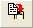 	If the user preference is set to view image in Image List Window, you can select Image Copy from the File menu. If this is the first time copying an image in this session you will be prompted for an electronic signature. Enter your code and click OK.Note: If you hold the MAG ROI security key, you are not prompted for an electronic signature for printing or copying. The MAG ROI key is assigned to HIMS ROI Officers. You can continue to step 4.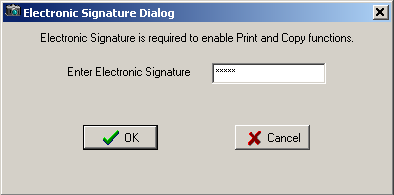 Accept the Physician Agreement for Downloading Images by clicking OK.In the window that displays, select a purpose for copying the image from the list. Then, click OK.Click OK and then paste the image into your document or graphics editor.Note: The Clipboard is not a part of Clinical Display.Configuring User Preferences for the Image List and AbstractsThe Clinical Display interface can be configured to match the ways you prefer to work. You can:Display certain windows when you select a patientDisplay certain viewers when you work with an abstract or document imageChoose remote image views and connections to remote sitesChoose viewers for video files and PDFsChoose options for displaying the Image List, tree view layout, pointer movement, and mouse selects to open an itemChoose to always view annotationsChoose global annotation attributesConfiguring the Display of Windows for Patient SelectionFrom the VistA Imaging Display main window, choose Options | User Preferences, or click the Configure User Preferences button   on the toolbar in the Image List window.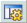 The Patient Selected tab of the User Preferences dialog box is displayed.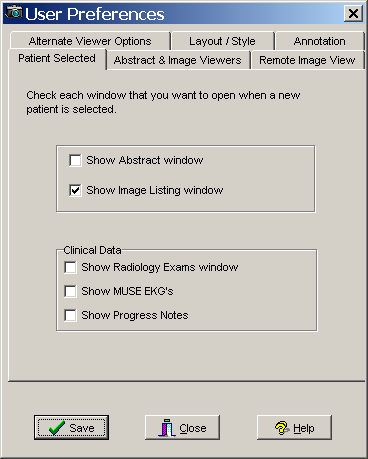 Select the check box for each window that you want displayed when you select a patient:Abstract windowImage List windowRadiology Exams windowMUSE EKG's viewer windowProgress Notes windowNote: Click the Save button only when you are finished with all the tabs.Keep the dialog box open and continue.Configuring the Abstract and Image ViewersShown below is an example of the image abstracts and the non-Radiology Document/Image viewer in the same window as the image list. The Image List can be displayed in the same window as the Abstracts viewer, tree view, list view, Image Reports, and full resolution images inside the Image List window.If you want this display, you can set it on the Abstract & Image Viewers tab.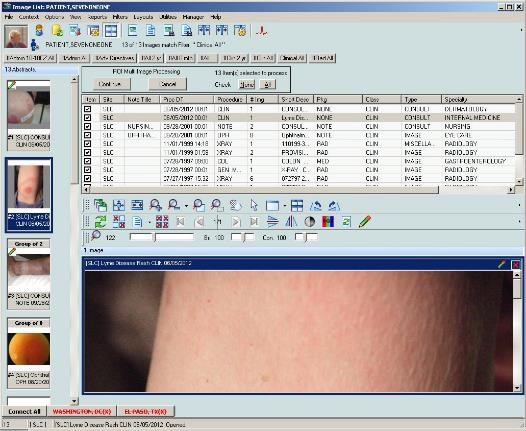 In the User Preferences dialog box, select the Abstract & Image Viewers tab.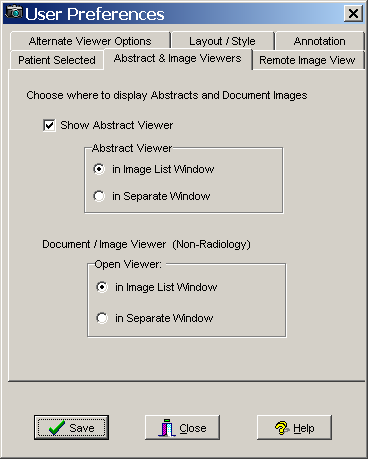 If you select the check box to display abstracts in the Abstract Viewer, then select to display the abstract in the Image List or a separate window.Select to display a non-radiology document or image in the Image List or a separate window.Note: Click the Save button only when you are finished with all the tabs.Keep the dialog box open and continue.Configuring Remote Image ViewsFor information about these options, see Configuring User Preferences for RIVs.Configuring Alternate Viewer OptionsIn the User Preferences dialog box, select the Alternate Viewer Options tab.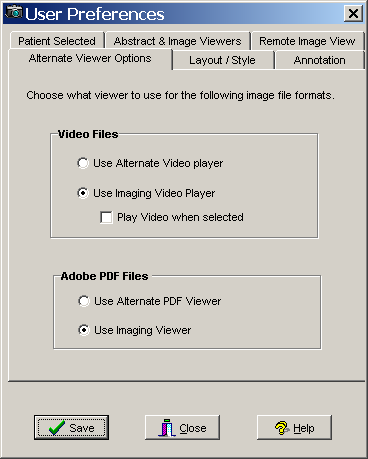 To play video files, leave the default setting to use the Imaging video player or select an alternate video player.If you chose to use the default video player, select the check box if you want to explicitly select to play the video.For Adobe PDF files, leave the default setting to use the Imaging Viewer or select an Alternate PDF viewer. The Imaging Viewer will not display bookmarks for PDF files. To use bookmark functionality in PDF files you will need to use an Alternate PDF Viewer.Note: Click the Save button only when you are finished with all the tabs.Keep the dialog box open and continue.Configuring the Layout Style of the Image ListIn the User Preferences dialog box, select the Layout Style tab.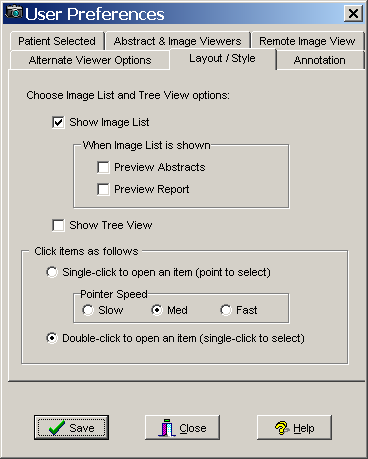 Leave the default setting to show the Image List and select to show the tree view, or clear the Show Image List check box and select only Show Tree View. The Image List and Tree View can be shown together in the Image List window. If you choose to not show the Image List or the Tree View in the Image List window then clear both check boxes. If the Image List and Tree View are not selected the Image List window will be displayed showing the menu bar, toolbar, and can be configured through the preferences to be display the panes and information that are configurable through the preferences.If you chose to show the Image List, then select if you also want to show a preview of the abstracts and reports.Select an item to change the pointer speed to slow, medium or fast.Click the Save button to save all the settings and close the dialog box.Important: Clicking Close cancels all settings you may have added and closes the dialog box.Configuring User Preferences for Annotation OptionsYou can set Global Annotation Attributes from the User Preferences dialog box.By default, when you display an image, all annotations in the latest history layer are shown. However, you can clear the Show Annotations With Image When Displayed check box in the User Preference dialog box to prevent annotations from automatically showing. When you turn off the automatic display of annotations, you can manually show annotations on the currently displayed image by going into annotation mode and using the Hide/Show options. For information about viewing annotations, see Hiding and Showing Annotations.To configure user preferences for annotations:From the main Clinical Display menu, select Options | User Preferences.In the User Preferences dialog box, click the Annotation tab.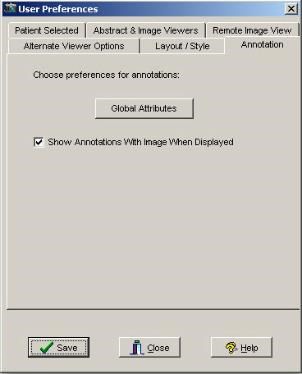 Click the Global Attributes  button on the Annotation tab to open the Global Annotation Attributes dialog box.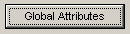 The Global Annotation Attributes Editor dialog box opens.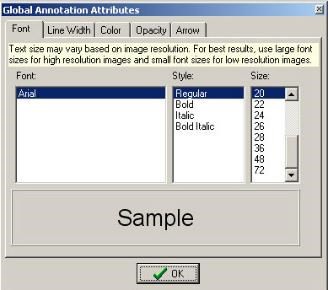 Change the settings as desired. For information about the global annotation attributes, seeSetting Global Annotation Attributes.Click OK to close the Global Annotation Attributes dialog box and return to the User Preferences dialog box.To save your changes and close the User Preferences dialog box, click Save.Viewing Patient Images at Remote SitesA patient can have images at a local VA site, remote VA sites, and the DoD Images from remote sites are not stored locally but are retrieved on demand and cached temporarily. You can access a patient's images stored at any remote sites only if the patient has been seen at the local site.Depending on your configuration settings, your workstation may automatically show images from remote sites, or you may need to connect to a remote site manually before remote images are displayed. The next section explains how to connect manually. The Configuring User Preferences for RIVs section explains the configuration options related to remote image views.Using Remote Image Views (RIVs)To view an image at a remote site, select a patient.If Remote Image Views are configured, the Image List displays all the remote sites that the patient visited at the bottom of the window, as shown in the example.The sites in green are the active (connected) sites for the selected patient and include the number of studies or image groups (displayed in parentheses) that the patient has at that site.Note: Only the sites that have implemented a VIX will be able to click the DoD tab to connect to the DoD.Any site in red with a line through it is not connected.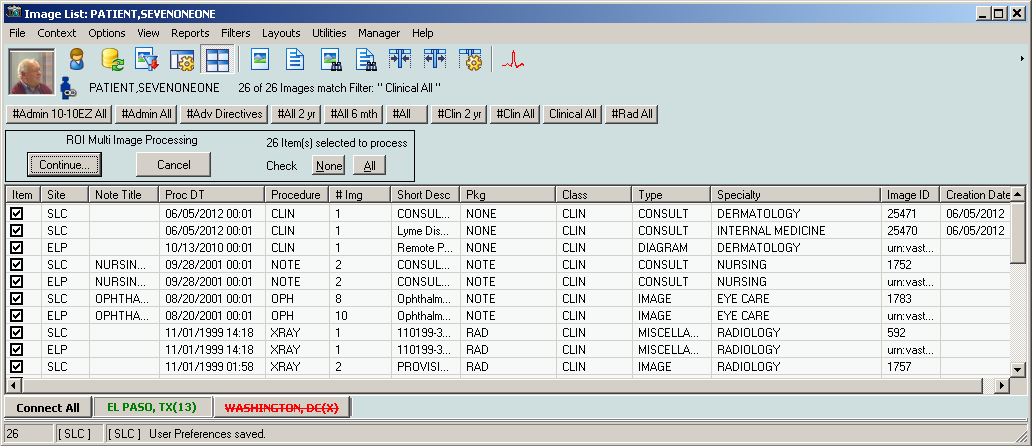 To connect to the site (in red), click the site name. Once connected, the site name will be shown in green.The Image List window and the Abstracts window (shown below) display the studies from the remote site. The studies are integrated with the local studies and sorted by procedure date so that the most recent studies (regardless of the location) are displayed at the top.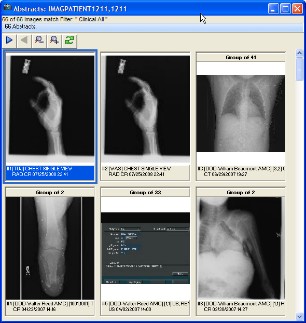 Partial ResultsWhen retrieving information for a patient who has been seen at a DoD medical facility, Clinical Display presents information from multiple DoD sources. In some situations, Clinical Display will display a message indicating that the results are partial (shown below). This behavior only applies to DoD data.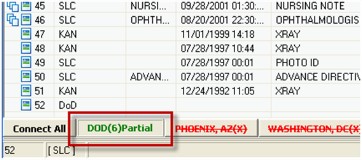 Partial results can be returned due to many possible reasons. For example:If one DoD source responds within 30 seconds but another does not, Clinical Display returns the available data with the Partial results indicator.If a specific DoD source has so much data it will take a long time to send all of it, Clinical Display may return available information as a Partial result rather than make the user wait for all the information to become available: for example if a patient has multiple radiology images available.If “Partial” appears in the DoD remote site button, you can refresh the patient by clicking the Refresh Patient Images button  on the toolbar to retry requesting data from the DoD which might return a full result.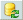 Configuring User Preferences for RIVsYou can set user preferences for RIVs that determine the behavior of remote image viewing.To access the remote image views user preferences, choose Options | User Preferences from the menu bar in the VistA Imaging Display main window, and select the Remote Image View tab shown.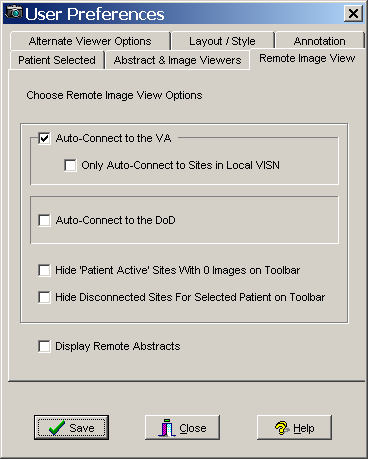 Select or clear any of the following options:Click Save and Close.Configuring Your Connection to Remote SitesIf you want to disconnect from one or more of the remote sites, follow these steps:Choose Options | Remote Image Views Configuration from the menu bar, in the VistA Imaging Display main window or in the Image List window or click the Remote Image Views Configuration button  on the toolbar.The Remote Image Views Configuration window opens.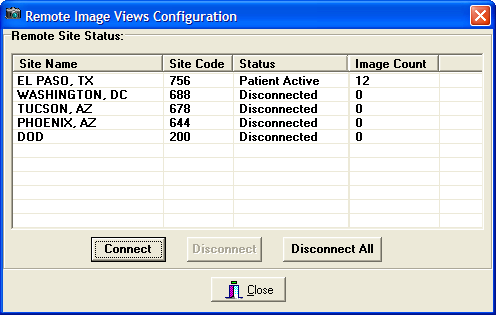 Select one or more sites and choose one of the following options:Click Disconnect to disconnect from the selected site(s).Click Disconnect All to disconnect from all connected sites.Click Close when you are finished.Editing the Image Index EntriesNote: You can access this utility only if you hold the MAG EDIT or MAG SYSTEM security key.When images are captured, they are indexed, as shown in the example. If they are indexed incorrectly (for example, a Teledermatology image is indexed as a cardiology image), you can use the Image Index Edit Utility to edit or add values to correctly index the image. The Index Edit Utility edits the index fields of an image group or single image.The Image Index Edit utility can be used from the Image List window or the QA Review window.Image Index Edit Window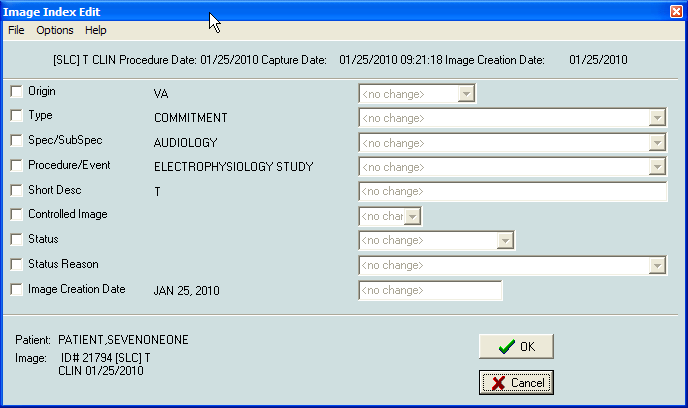 Menu Bar in the Image Index Edit WindowFile MenuOptions MenuHelp MenuEditing Index FieldsNote: When you edit an index on a group of images, the images within the edited group are not automatically updated or changed. You will have to edit each image if changes need to be made in the way that the images were indexed.To use the Image Edit Index Utility from the QA Review Utility, select File | Image Index Edit.The utility is also available from the Image List Window.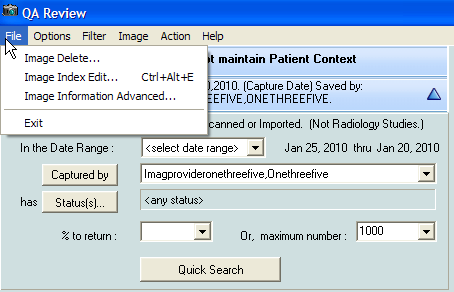 The Image Edit Index window opens.Select the check box next to the Index field that you need to change. The drop-down list for the selected Index term is activated.To select all the indexes, select Options | Include All Fields or exclude all indexes, select Exclude All Fields.Select the drop down list for the index term and click the correct term from the list. You can update as many Indexes as you need to.Click OK or select File | Save to update the Image Index.The Image Index Edit window closes and a Confirm window is displayed, as shown in this example confirming that the Origin is changed to "VA".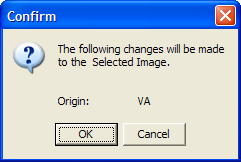 Click OK to make the changes or Cancel.Clicking OK makes the selected changes to the image index. If you click Cancel, the Confirm window closes and no changes are made to the image index.Note: If you change and accept the change for any of the index fields, a Refresh icon  is displayed in the Image List window. You will need to refresh the images by clicking the Refresh Patient Images button  on the toolbar.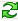 Checking Quality Assurance on ImagesNote: You must hold the MAG EDIT, MAG QA REVIEW, or MAG SYSTEM security keys.The Quality Assurance (QA)) Utility enables authorized users to review a sampling of images acquired into VistA Imaging through the Capture Client or the Import API, or both. This utility verifies that:Images captured in VistA Imaging are assigned to the correct patientIndexes of the images were set correctly when the images were capturedImages meet locally or nationally defined quality standardsDuring the review process, you can change image index values using the Index Edit Utility (see chapter Editing the Image Index Entries) for image groups and single images captured by the Capture Workstation and Import API. As previously mentioned, an image group is a collection of related single images of the same or mixed formats. Saved Single images are not part of an image group.Note: Images captured by the DICOM Gateway and images within a group are not listed for QA Review.QA Review WindowThe QA Review window can be accessed through: Utilities| QA Review.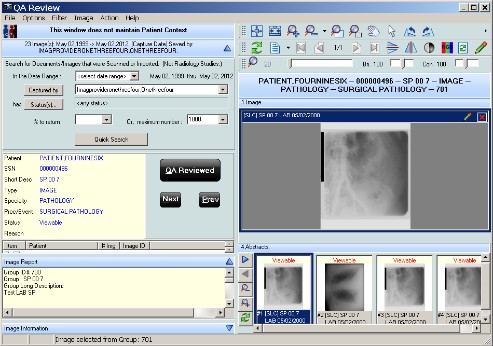 Menu Bar in the QA Review WindowFile MenuOptions MenuFilter MenuImage MenuAction MenuHelp MenuApplying Advanced Filters to the QA ReviewNote: You must hold the MAG EDIT or MAG SYSTEM security key.In the QA Review window choose Filter | Image List Filters and after the Image Filter Add/Edit window opens select a filter from the list.The Image Filter Add/Edit window opens.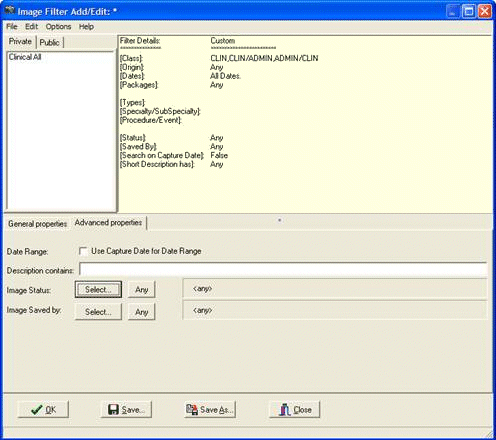 Select the General properties tab in the lower part of the window.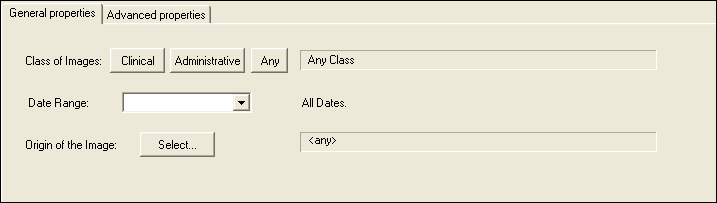 Click the Clinical button for the class of image and specify the date range and origin of the image.Note: Specifying the Clinical class adds the Clinical properties tab to the lower part of the window.Select the Clinical Properties tab and configure the properties that will be included in the filter.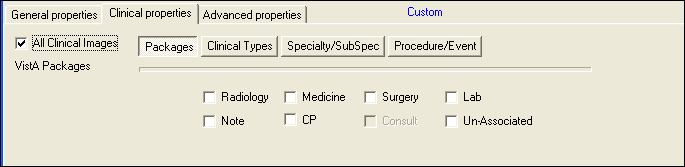 Select the Advanced properties tab.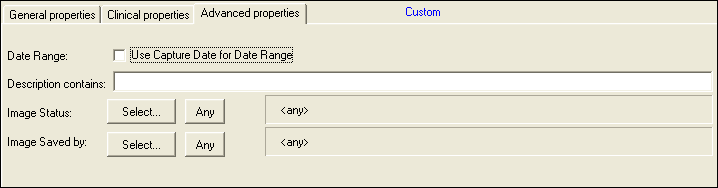 Set any of the following options:Use Capture Date for Date Range: If the ‘Use Capture Date for Data Range’ check box is selected then the filter will search the Date Range (selected on the ‘General Properties’ tab) by using the Date/Time the Image was saved to the database. If cleared the date used for the date range is the Procedure/Exam Date /Time. (The procedure/exam data time is the default date used).Description contains: If the ‘Description Contains’ field has any text in it, then onlyimages that have that text (anywhere in the short description) will be returned.Image Status: The Image Status Field in the Image File has the following values‘Viewable’, ‘Verified’, ‘In Progress’ and ‘Needs Review’.Image Saved by: You can select the person who captured the images, and only images captured by that person (and satisfying all other properties) will be returned.Click the Save button		at the bottom of the window to save the filter, or click the Save As button	to save the filter to another name.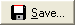 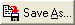 Selecting an Existing Filter for the QA Review QueriesWhen you select a filter a list of all images and image groups that match the filter are displayed in the QA Review window. The list of images returned when a filter is used will be limited by the dates specified in the filter parameters. If no dates are specified then the filter will return all of the images for the QA Review that match the filter.Note: The Quick search button will be enabled only after all values are selected.From the QA Review window, choose Filter| Image List Filters from the menu bar.Select a Private or Public filter from the list of filters and click OK.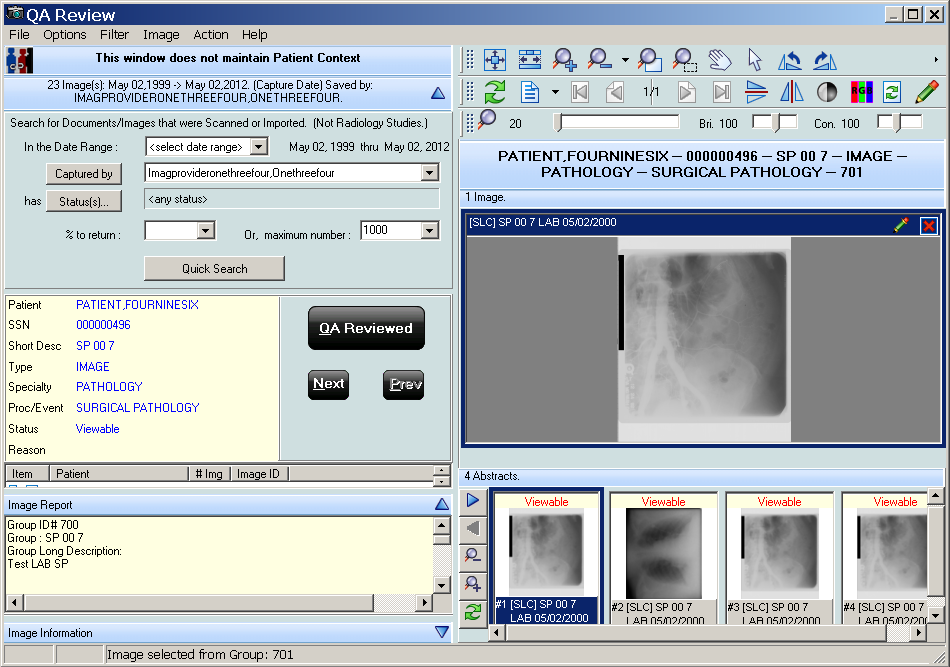 Continue to the procedure Performing the QA Review.Specifying the QA Review ParametersFrom the VistA Imaging Display main window or the Image List window, chooseUtilities | QA Review from the menu bar to open the QA Review window.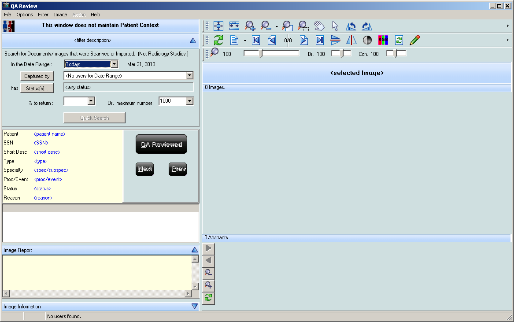 Select the date range by clicking the drop down list.If you select <select date range>, select a From and To date from the date window displayed. Select the desired date range.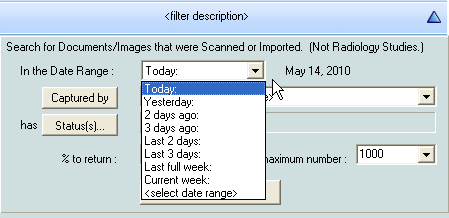 Click the Captured by button to refresh the drop down list to display the users who captured images within the specified date range, and then select a user from the list.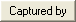 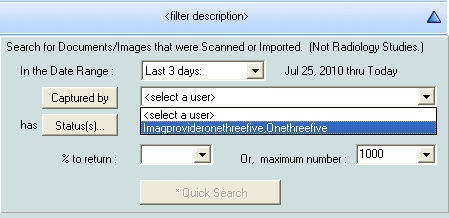 Click the Status(s) button  to further limit images that are returned.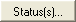 Select the status(s) that you want returned by moving the statuses to the Selected Values list in the Status Selection window displayed. Click OK to continue or Cancel to close the Status Selection window.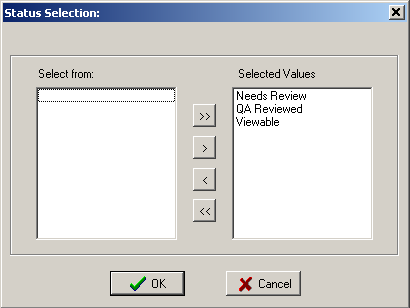 For the specified date range and user selected, select either:The percentage to return by selecting a number from the drop down list, or by typing a numerical value in the field, orThe maximum number of images to return by selecting a number from the drop down list or by typing a numerical value in the field.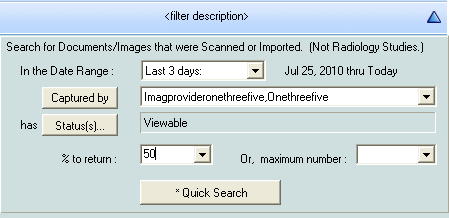 Click the Quick Search button  to begin the search.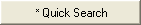 The search results are displayed in the QA Review window, as shown.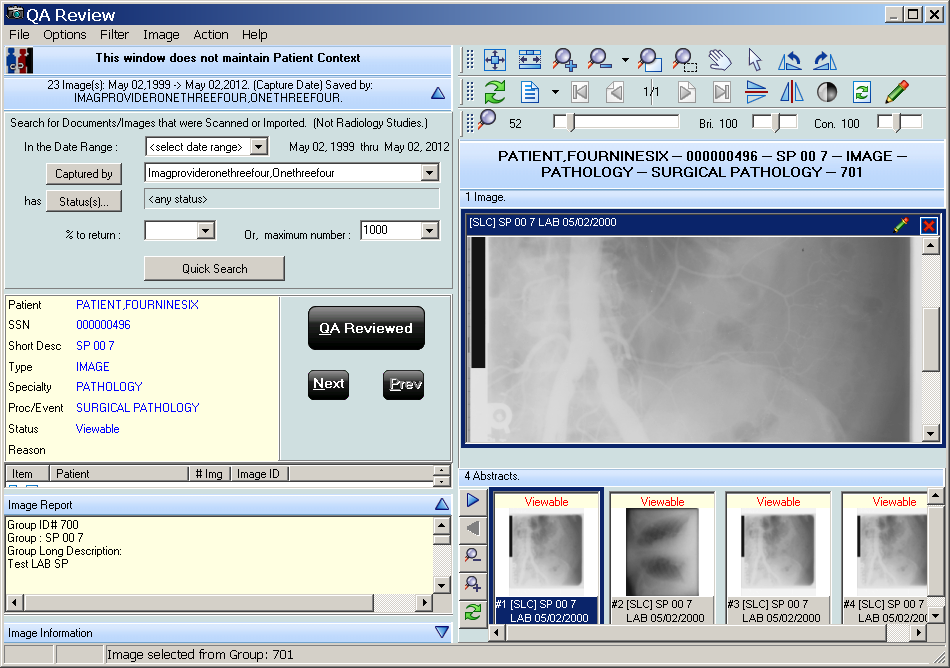 Performing the QA ReviewWithin your search results, review the data based on the following QA requirements:Images captured in VistA Imaging are assigned to the correct patientIndexes of the images were set correctly when the images were capturedImages meet locally or nationally defined quality standardsSelect an image from the list shown in the example.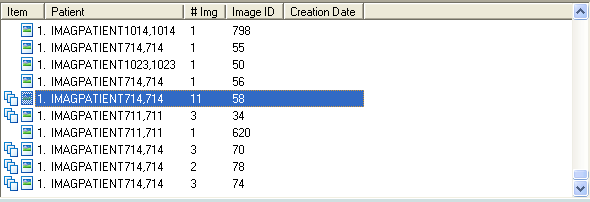 Examine the image in the right pane using the buttons in the toolbar above the image to manipulate the image if necessary.Review the Image Information and Image Report in the panes on the left.If the image meets the QA review requirements, click the QA Reviewed button  .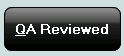 In the same manner, review each item in the list.Click the Next button     or the Previous button  to move forward or backward in the list.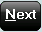 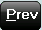 Note: If an image does not meet the QA review requirements, then the image must be marked as Needs Review.To mark an image with a status of Needs Review, follow steps 1 through 3 above and then either.Select Action from the menu bar and select Image Status => Needs ReviewUse the shortcut by pressing CRTL+ALT+R.Select the Reason for Status Change.The Image List is updated with the    icons. When a refresh of the Image List occurs, the image will have the	icon next to it.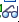 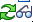 Performing QA Review on a Single Image within a GroupWhen a group of images is selected in the QA Review window:The number of images in that group are indicated by the number in the # Img column, andAll the images in that group are shown in the bottom right portion of the window.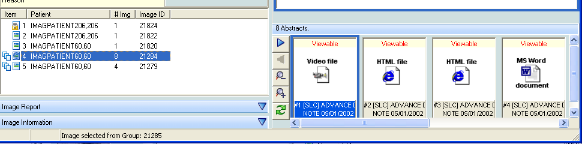 To change the status of an image within the group:Select an image by clicking the abstract at the bottom right in the QA Review windowClick QA Reviewed on the left, or in the main menuSelect Image Status| QA ReviewedTo mark an image as “Needs Review” select Image Status| Needs Review from the main menuImages with Incorrect Index ValuesIf an image does not meet the QA Review requirements due to incorrect index values, you can edit the image index values using the Image Index Edit utility explained in the chapter Editing the Image Index Entries. After correcting the index values for the image so that it meets the QA review requirements, you can mark the image as QA Reviewed.Running the QA Review ReportNote: you must have MAG SYSTEM, MAG EDIT or MAG QA REVIEW security keys to run the QA Review Report.The QA Review Report returns reports based on the search criteria entered in the QA Statistics Report window and contains the following information:Image counts by users and image status. It also returns the QA Review Status of images and QA Review percentages for the selected date range.Images captured by each user in the selected date range.Number of image entries per each image status.Number of multi-page images (in the pages column).Percentage of captured images that have been marked as QA Reviewed for the selected date range.To run the QA Review Report:Do either of the following:In the VistA Imaging Display main window, click Utilities| QA Review ReportIn the Image list window, click Utilities| QA Review Report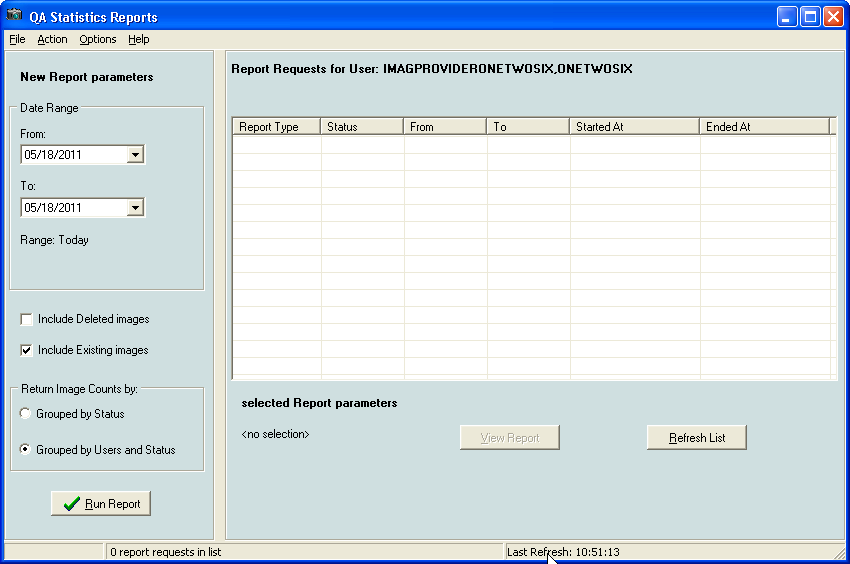 In the QA Statistics Report window, select the items you want included in the report. You can choose:Date rangeDeleted imagesExisting imagesRun reports by statusRun reports by users and status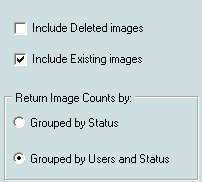 Click Run Report. The new reports will be listed in the QA Statistics Report window.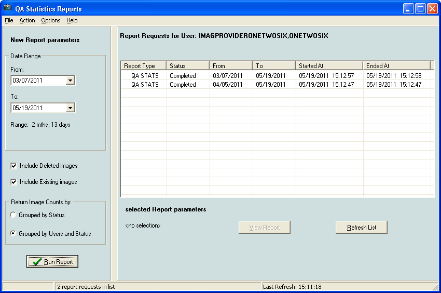 QA Statistics Reports Options MenuThe Menu Bar Options are displayed below: File: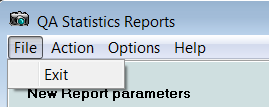 Action: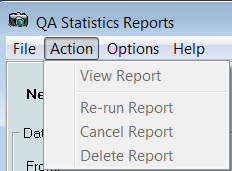 Options: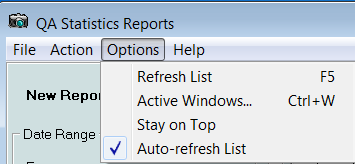 Help: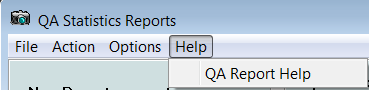 To open the desired report:Double-click the report column, orSelect the report and click the View Report button under the list of reports.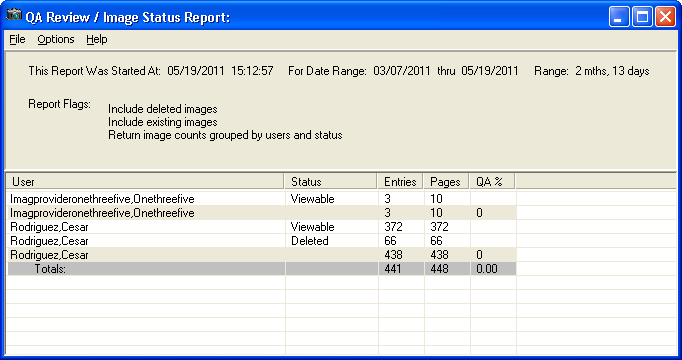 Menu Bar in the QA Review/Image Status ReportFile MenuOptions MenuHelp MenuDisplaying ReportsYou can display reports in two ways:By using the Reports menu on the menu bar in the Image List window. The reports that are available are the:Patient ProfileHealth Summary (select one from the Health Summary window)Discharge Summary (select one from the Discharge Summaries window)By right-clicking in any VistA Imaging window that displays images, abstracts, lists of images or list of reports, and selecting Image Report. When an Image Report is viewed it is added to the Reports menu. The list of Image Reports shown in the Reports menu is cleared after a patient change.Report WindowThe report window dynamically displays all image reports and patient reports.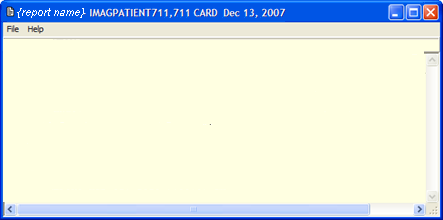 Menu Bar in the Report WindowFile MenuHelp MenuImage ReportFrom the Image List, Tree View or Abstracts window, right-click an image row or abstract to display the popup menu.Select the Image Report from the menu.The Image report contains the long description for the image followed by the clinical report. If a report is not available a No Report Available dialog is shown.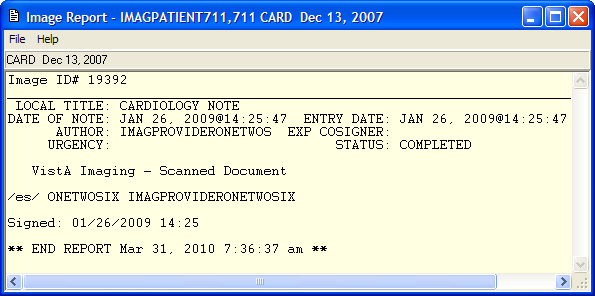 On the File menu, select any option to change the font, set printer options, and to print.Patient ProfileFrom the VistA Imaging Display main window or the Image List window, chooseReports | Patient Profile from the menu bar to display the report.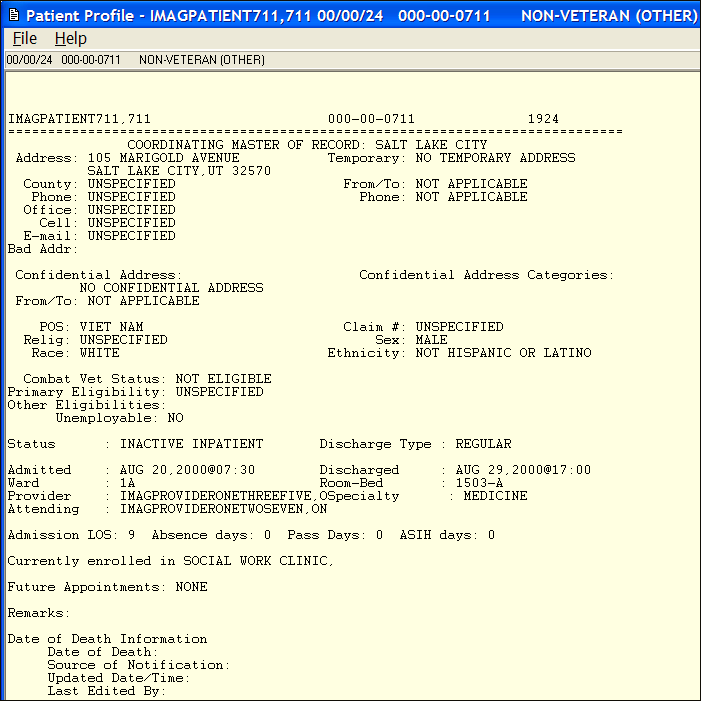 On the File menu, select any option to change the font, set printer options, and print.Health SummaryFrom the VistA Imaging Display main window or the Image List window, chooseReports | Health Summary from the menu bar.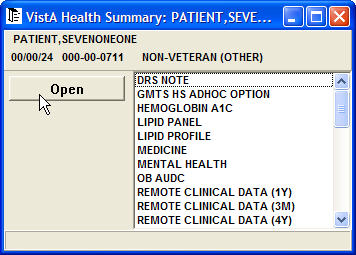 Select a Health Summary report from the list and click the Open button. The report is displayed.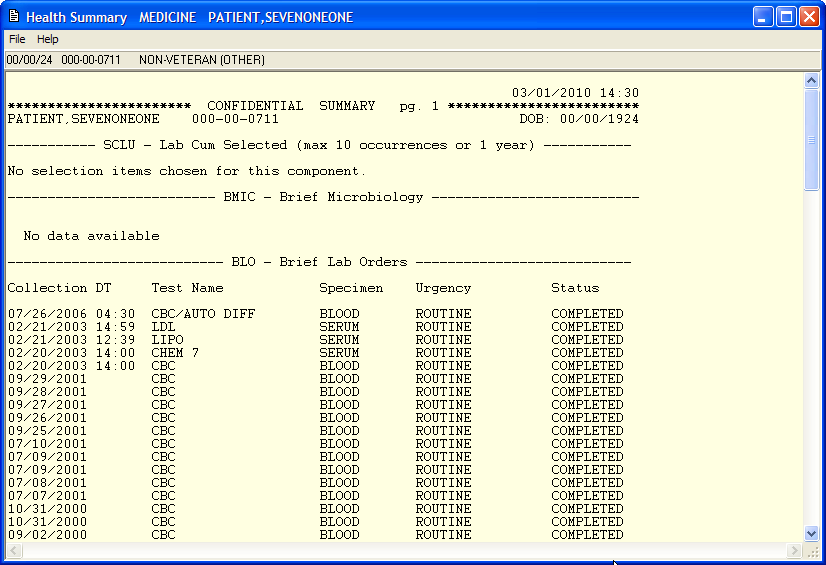 On the File menu, select any option to change the font, set printer options, and print.Discharge SummaryFrom the VistA Imaging Display main window or the Image List window, chooseReports | Discharge Summary from the menu bar. The Discharge Summary report is displayed.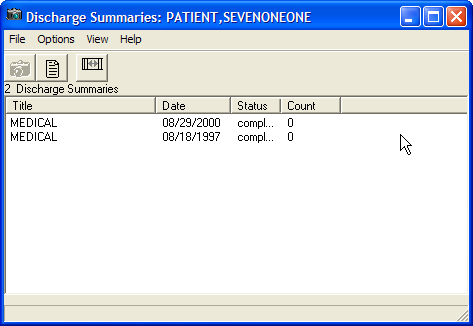 Click the Reset Column Width button  to reset the column widths.Select the Health Summary report from the available list and click the View Report button . The report is displayed. If images accompany the report, you can view them by clicking the camera button in the Discharge Summaries window.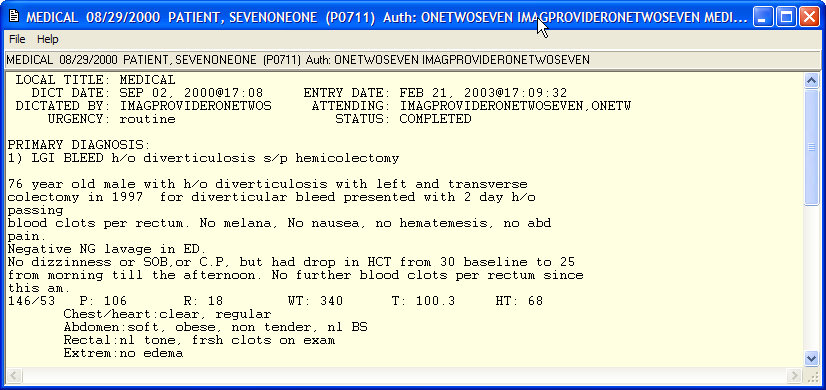 On the File menu, select any option to change the font, set printer options, and print.Appendix A: Shortcut Key LegendFull Resolution Viewer and Radiology ViewerImage ViewerImage List WindowRadiology ViewerCine ViewerAbstract WindowsPage FunctionsActivate WindowsFocus in Any WindowHelp TopicsMenu Option AccessClosing Dialog BoxesPopup Menu ShortcutsAppendix B: Clinical Display Security KeysNote: Functionality is restricted to protect VistA from unauthorized access and to comply with HIPAA Regulations.All users of Clinical Display hold one or more security keys that correspond to their access level and the work they will perform. Each security key unlocks application functionality.Appendix C: Deleting ImagesNote: You must hold the MAG DELETE security key.. If you do not hold the security key and you attempt to select the Image Delete menu option, the following message will be displayed instead of the Image Delete window.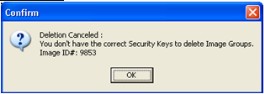 Note: Image deletion can occur on a single image or a group of images.When an Image Is DeletedThe system performs the following tasks when you delete an image:The name of the user, reason for deletion and the date/time are saved to the IMAGE file (#2005).The entry in the IMAGE file (#2005) is copied to IMAGE AUDIT file (#2005.1) The entry in IMAGE file (#2005) is then deleted.If the image was associated with a clinical report, i.e. Lab or Radiology, then the Image Pointer is deleted from the associated file.When an image is deleted the Image List is updated with the   icon in the item column. Refreshing the Image List removes the deleted images from the list.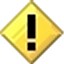 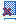 Image Delete Window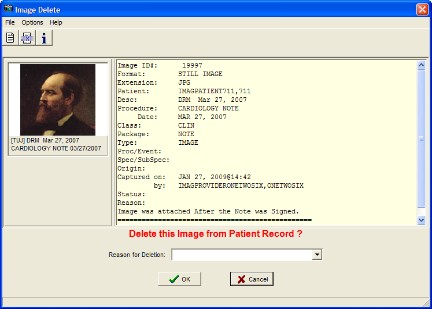 Menu Bar in the Image Delete WindowFile MenuOptions MenuCopy Image (before Delete) for Re-Association in Clinical CaptureThis option is intended to alleviate the cumbersome process that was previously needed when an image was attached to the incorrect patient, or incorrect TIU note. Sites will no longer have to print the image, take it to the scanning clerks, have the image scanned and attached to the correct patient and/or correct TIU Note. This menu option will copy an image to a local user directory before the image is deleted. HIMs personnel can then use Clinical Capture to import the image from the local user directory to a new patient, or to the same patient and different index values.Note: Image Groups and DICOM Study Groups cannot be copied as a Group. For Image Groups (Non-DICOM), select each image for deletion from the Group Abstract window, then copy each image before deletion.DICOM Study Groups need to be re-associated through the DICOM Gateway. Help MenuToolbar in the Image Delete WindowDeleting Single ImagesThe image abstract is displayed in the upper left corner when a single image is selected. Image information is displayed in the text pane positioned in the upper right corner. The associated report can be displayed in the text pane.This section describes the steps to delete an image that does not have annotations. To delete images with annotations, see the section Deleting A Single Image With Annotations.To delete a single image:Right-click the image in the Abstracts window or the Image List window from the Image List or Tree View.Select Image Delete from the popup menu.The Image Delete window opens. You can look at the image report, .TXT information, or image Information.To view the Image Report in the text pane, choose Options | Image Report or click the Display the Report associated with the image in the text area button .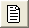 To view the associated Image Text File in the text pane, choose Options | Image Text File or click the Display the Image Text file in the text area button.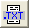 To view information about the image in the text pane, choose Options | Image Information or click the Display the Image Information in the text area button .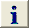 To view the group abstracts for the image, click the Open the Abstracts windowbutton .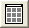 To remove all information from the text pane, choose Options | Clear.In the Image Delete window, select a Reason for Deletion from the drop-down list and click OK.The image is deleted and you get an information dialog box informing you that the image was deleted.Deleting Image GroupsThe abstracts for the images in the group are displayed under the group abstract to the left of the window. The number of images contained in the group is displayed in the delete prompt.This section describes the steps to delete an image group that does not have annotations. To delete an image group with annotations, see the section Deleting an Image Group With Annotations.To delete an image group:Right click the image group in the Abstracts window or the from the Image List window.Select Image Group Delete from the popup menu. The Image Delete window opens.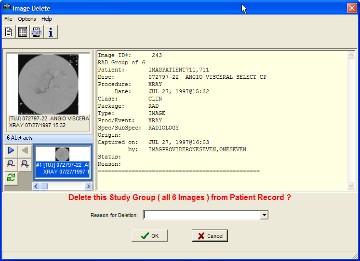 In the Image Delete window, select a Reason for Deletion from the drop down list and click OK to delete the image group.If the image group is deleted is and an information dialog box displays informing you that the image group was deleted.Deleting Images with Questionable Integrity (QI Issues)Abstracts of images with QI issues are not displayed. An "ID mismatch" icon is displayed instead, as shown in the example. When you select this icon, the image and associated report are not displayed. Instead, an error message describing the QI issue is shown.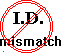 An Error message describing the QI issue is displayed instead.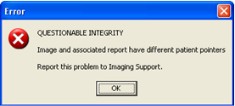 In the Image Delete window the QI image abstract and the associated report are displayed. The description of the issue is displayed in the delete prompt and you can view the image abstract, image information, and image report before deleting the image.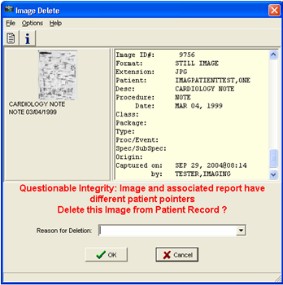 Deleting Images With AnnotationsDeleting an annotated image must be done with care. Deleted images can be restored if deleted in error. Deleting an annotated image permanently disassociates all its annotations and the annotation history. Even if the deleted image is restored, restoring the link to its annotations along with the annotation history is not possible.That is why when you attempt to delete an annotated image, Clinical Display lets you put it in a Needs Review state, which sends the image to QA Review instead of deleting it. When an annotated image is in Needs Review state it is only available for QA Review. It is not available to other users.Deleting A Single Image With AnnotationsTo delete a single image with annotations:Right-click the image in the Abstracts window or the Image List window from the Image List or Tree View.Select Image Delete from the popup menu.A dialog box displays informing you that deleting the image will delete the annotations and the annotation history.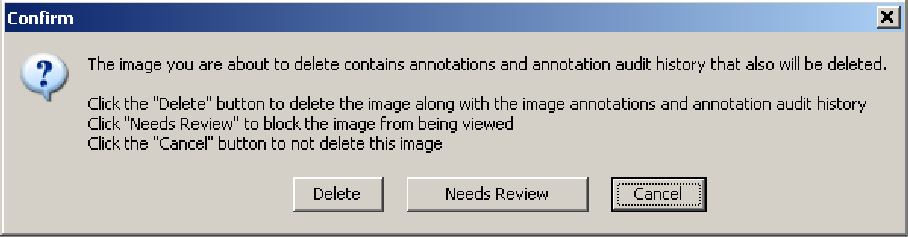 To delete the image:Click Delete in the Confirm dialog box.In the Image Delete window, select a Reason for Deletion from the drop down list and click OK.This deletes the image, the annotations and the annotation history. An information dialog box displays informing you that the image was deleted.To send the image for QA review:Click Needs Review in the Confirm dialog box.In the Reason for Status Change dialog box that displays, select the reason the image needs to be reviewed. Then, click OK.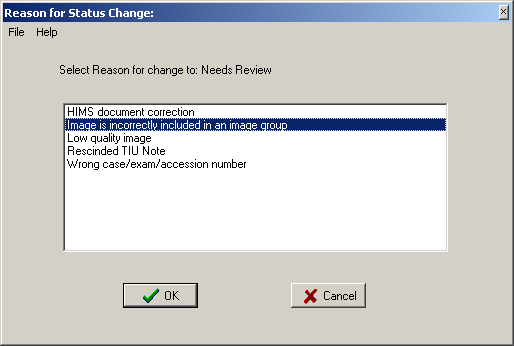 An information dialog box displays informing you that the status of the image changed to Needs QA Review.To close the Confirm dialog box without making any changes, click Cancel.Deleting an Image Group With AnnotationsTo delete an image group with annotations:Right-click the image group in the Abstracts window or the Image List window from the Image List or Tree View.Select Image Group Delete from the popup menu.A dialog box displays informing you that deleting the image group will delete the annotations and the annotation history.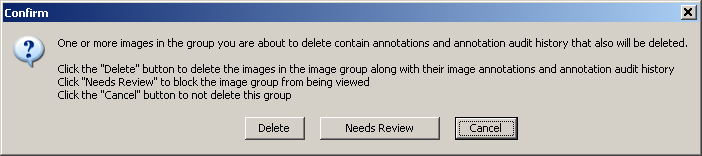 To delete the image group:Click Delete in the Confirm dialog box.In the Image Delete window, select a Reason for Deletion from the drop down list and click OK.This deletes the image group, the annotations and the annotation history. An information dialog box displays informing you that the image group was deleted.To send the image group for QA review:Click Needs Review in the Confirm dialog box.In the Reason for Status Change dialog box that displays, select the reason the image group needs to be reviewed. Then, click OK.An information dialog box displays informing you that the status of the image group changed to Needs QA Review.To close the Confirm dialog box without making any changes, click Cancel.Appendix D: Clinical Context Object WorkgroupCCOW OverviewClinical Context Object Workgroup (CCOW) is an HL7 standard for clinical context management which synchronizes applications so that they are mutually aware of common elements. Clinical Display workstation is CCOW compliant and uses this standard to interface with CPRS, VistA Imaging TeleReader and other CCOW compliant applications.When a clinician uses a CCOW compliant application (such as CPRS) and starts another CCOW compliant application (such as Clinical Display) the second application will automatically sign on with the same user credentials. When the clinician selects a patient in CPRS, it is also selected in Clinical Display.When the QA Review window is open in Clinical Display, patient context is suspended. Patient context can also be suspended manually in both the Clinical Display and CPRS applications.Patient Context in Clinical DisplayClinical Display enables you to show context, suspend context, resume context, or resume setting the context for the patient. If patient context is suspended, it must be resumed before changing patients if you want to synchronize patients. In the Image List | Context menu, you can select:Clinical Display uses the following icons throughout the application.Appendix E: For System ManagersNote: System Managers in Clinical Display must hold the MAG SYSTEM security key and have access to all of the Clinical Display functionality in addition to system manager functions.System Manager Menu OptionsIn the VistA Imaging Display main window and the Image List window, the System Manager menu on the menu bar is enabled if you hold the MAG SYSTEM security key.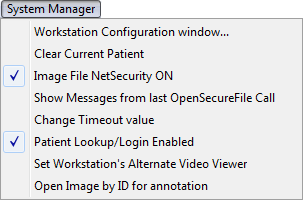 Message History WindowThe Message History window is used to view system messages for debugging purposes.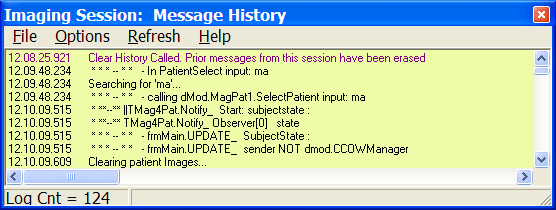 Viewing MessagesOpen the Message History window by performing any of the following steps:In the VistA Imaging Display main window or Image List window, choose System Manager | Show Messages from last Open Secure File Call from the menu bar.In the VistA Imaging Display main window, click the message window button 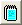 in the lower left corner of the window.In the Image List window, choose Options | Message Log from the menu bar.To display user messages in the Message History window, choose Options | System Messages from the menu.If System Messages is not selected, user messages are displayed in the window.To display system messages, select System Messages again to select it.To refresh the information layout, choose Refresh | Refresh Display.To automatically update the message in real time, choose Refresh | AutoUpdate. Reselecting Auto Update clears the option and stops the automatic update.To format the display of the messages, choose Options and Word Wrap, Font, Background Color.To keep the window open on top of all open Clinical Display windows, select Stay on Top.To find text, choose Options | Find Text, enter the words in the Find window, and select the Find Text button.To remove all entries in the Message History log, choose Options | Clear history.To close the window, choose File | Exit.Image Information AdvancedImage Information Advanced displays more detail than standard information displayed in theImage Information Window, which is available to all users.Image Information/Properties WindowIn the sample window, the Image Information/properties window shows detailed data about an image or image groups.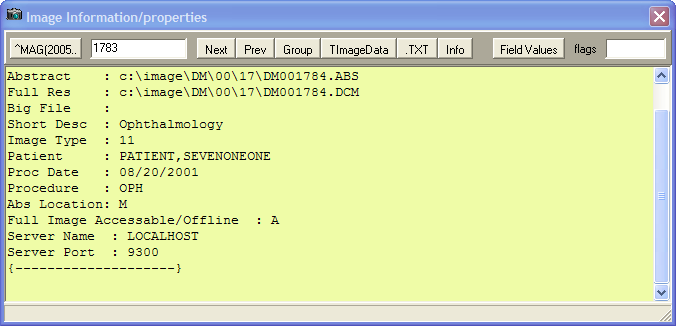 Toolbar in the Image Information/Properties WindowIndexAAbstracts · 12button · 15corrupt · 53 not found · 53 viewing · 51window · 47 working with · 47Actual Size button · 80 Alternate viewers · 57annotating DoD Radiology Images · 159 annotating images at remote sites · 122 annotating RAD package images · 120, 159 annotationglobal attributes · 143 annotation arrow properties · 146 annotation color · 145annotation font · 143 annotation history layer · 160 annotation history layers · 152 annotation information · 154Annotation Information tool · 154 Annotation Information button · 125 annotation line width · 144Annotation Mode · 67, 122, 132, 159, 160 annotation opacity · 146annotation permissions · 122, 123 Annotation Property Editor · 133Annotation Property Editor button · 124, 132, 133, 135Annotation toolbar · 123, 124annotations · 1, 116, 120, 123 audit history · 152color properties · 133creating · 126 default settings · 143 deleting · 132 drawing arrows · 128drawing ellipses · 127drawing freehand drawings · 126 drawing lines · 126drawing rectangles · 126 editing text · 137ellipse properties · 138 filtering · 147freehand shape properties · 126, 135hiding · 147, 148, 149 hiding and showing · 147highlighting areas of an image · 128 line/arrow properties · 134 modifying · 130, 132moving · 131 protractor font · 141 protractor line · 141protractor properties · 141 Rectangle/Highlighter properties · 136 resizing · 131ruler length · 140 ruler properties · 139ruler width and length · 140 saving · 160selecting · 131showing · 150, 151, 152text · 127text properties · 137 using the ruler · 128viewing information about · 154 Annotations button · 67Apply Actions to all Images button · 64, 98 Apply Actions to All Images button · 79 Arrow button · 124As Last Viewed annotation layer · 147, 153 ASC file type · 55Audit History button · 153 Audit History button · 125audit history of annotations · 152, 154audit history window · 153 Auto Window/Level button · 81 AVI file type · 55BBIG file type · 55Bitmaps, non-viewable images · 53 Blocked images · 54BMP file type · 56 BW file type · 56CCache images · 50Calibrate Ruler dialog box · 129 calibrating rulers · 129CCOW · 5, 10, 229Cine, Radiology · 81Clinical Context Object Workgroup · 5, 229 Clinical Procedures · 12, 44Clinical Types · 38Color Channel button · 67, 80, 113 Column listings, displaying · 33 Column Selector window · 33 Configure Tree View window · 29Configure User Preferences button · 30 Consults · 12, 42, 44Controlled images description · 55icon · 45on the Utilities menu · 28 viewing · 45Copy to clipboard button · 81 Copying an Image · 176CPRSlink options · 11 patient selection · 5creating annotations · 126DDCM file type · 56deletingimage with annotations · 226 images with annotations · 226, 227Deletingimages with questionable integrity · 225 single images · 224deleting a group of annotated images · 227 deleting a single annotated image · 226 deleting annotated images · 226deleting annotations · 132 deleting images · 221 DICOM Gateway · 75 DICOM images · 68, 69DICOM Multi-frame Cine Viewer · 81 Discharge Summary report · 14, 213 Down-sampled image · 75drawing freehand drawings · 126 drawing lines · 126drawing rectangles · 126EEdit Annotations button · 124 editing text annotations · 137 EKG Display window · 86 Ellipse button · 124Ellipse Property editor · 138exiting Annotation mode · 160FFile types756 · 55ASC · 55AVI · 55BIG · 55BMP · 56BW · 56DCM · 56HTM · 56HTML · 56JPG · 56MHT · 56MHTML · 56PAC · 56PDF · 56TGA · 56TIF · 57TXT · 57viewable in an alternate viewer · 57 viewable in Clinical Display · 55Filtersas buttons in the Image List Window · 31, 35 Clinical Properties · 38creating · 37deleting · 41General Properties · 38 Multi-line tabs · 35on the Filters menu · 40 private · 35, 37public · 35 working with · 34Fit Columns in Window button · 31 Fit Columns to Text button · 31Fit Image in Window button · 64, 79, 98Fit the Image Height button · 79Fit the Image Width button · 79 Fit to Width button · 64, 98Flip Horizontal button · 66, 80Flip Vertical button · 66, 80 Freehand button · 124Freehand Properties dialog box · 126 Freehand Property Editor dialog box · 135, 136GGE/Marquette · See MUSE EKG global annotation attributes · 143arrow · 146color · 145font · 143line width · 144 opacity · 146Global Annotation Attributes button · 143 Global Annotation Attributes button · 125Global Annotation Attributes dialog box · 125, 133, 143,144, 145, 146, 147, 183, 184Goto First Page button · 66, 100 GoTo Last Page button · 66, 100 Goto Next Page button · 66, 100 Goto Previous Page button · 66, 100 Group Abstracts window · 47Group Window · 12HHealth Summary report · 14, 213, 214 Health Summary Report button · 15 hidingannotations · 147hiding annotations · 147, 148, 149 Highlighter button · 124HTM file type · 56 HTML file type · 56I	LIcons in the item column · 32 ID mismatch · 53Image Delete window · 222 Image Filter List button · 15Image Filters Add/Edit window · 36 Image group · 47, 194Image Index Edit Utility editing index fields · 191 purpose · 190Image information advanced · 233viewing · 52window · 48Image Information/Properties window · 233 Image List · 20button · 15filters menu option · 10 menu option · 12 window · 20Image report · 211Image Report + Print Copy Menu button · 66, 100 Image Report button · 81image with annotations deleting · 226imagesdeleting · 221images with annotations deleting · 226, 227Information dialog box · 154, 155Invert Image button · 66, 80JJPG file type · 56 Juke Box · 53Line button · 124Line/Arrow Property Editor dialog box · 134 Login · 9Logout · 10MMAG ANNOTATE MGR key · 132MAG DELETE security key · 54, 218, 221MAG EDIT security key · 54, 55, 190, 194, 218 MAG PAT PHOTO ONLY security key · 17, 218 MAG PREFETCH security key · 218MAG RAD SETTINGS security key · 219 MAG ROI security key · 161, 176, 219MAG SYSTEM security key · 14, 39, 54, 190, 219, 231MAGDISP ADMIN security key · 219 MAGDISP CLIN security key · 219 Maximize Image button · 65, 99 measuring angles in images · 130 Menu barFull Resolution Viewer · 60Image Index Edit window · 190, 191 QA Review window · 195Radiology Viewer · 71 Video Player · 83VistA Imaging Display main window · 9, 208, 209, 211,222Message History message Log · 11 viewing · 232MHT file type · 56 MHTML file type · 56modifying annotations · 130, 132 Motion videobitmap · 53clip · 82Mouse Magnifier button · 65, 80, 99Mouse Pointer button · 65, 99 moving annotations · 131 MP3 file type · 57MP4 file type · 57 MPEG file type · 57 MPG file type · 57 Multi-line tabs · 35 MUSE EGK button · 15 MUSE EKG viewer · 86NNeeds Review · 54 NO MATCH · 17, 19OOpen a Pan Window button · 81 Open the Image button · 30Open the MUSE EKG window button · 31 Open the Report button · 30PPAC file type · 56 PACS device · 53Pan Image with mouse button · 80 Pan Image with Mouse button · 65, 99 Patientlookup box · 16 Lookup button · 16profile on the Reports menu · 14 selecting · 16PDF file type · 56 Popup menuAbstracts window · 50Full Resolution Viewer · 68 Group Abstracts window · 78 Image List window · 34Video Player · 86Pre Fetch Patient Images · 11 Preview Abstract button · 31 Preview Report button · 31 Printing an Image · 161 Procedure/Event · 38Progress Notes · 12, 42, 44Protractor button · 124, 130 protractor font · 141 protractor line · 141 protractor properties · 141Protractor Property Editor · 141, 142protractors · 130QQA · See Quality Assurance QA Review · 12performing · 204report · 12QA Review Report · See Status / Verification Report QA Review Window · 194Quality Assurance · 194 Questionable Integrity · 54RRadiologyExam Listing window · 43 exams menu option · 12 exams, viewing · 43 studies · 70viewer · 68read only indicator · 125 read-only indicator · 125 Rectangle button · 124Rectangle/Highlighter Property editor · 136 Refresh Images button · 65, 99Refresh Patient Images · 11 Refresh Patient Images button · 30Remote image view configuration button · 16configuration menu option · 11 Configuration window · 188viewing patient data at remote sites · 185 Remote image viewsusing · 185 Remote Login · 10Remove All Images (Not a Delete) button · 66, 100 Remove Selected Image(s)(Not a Delete) button · 65, 100 ReportsDischarge Summary · 14, 214Health Summary · 14, 213 Image report · 211 Patient Profile · 14QA Review report · 12 Request of Information · See ROI Reset Image button · 67, 100Reset Image to original setting button · 79 resizing annotations · 131RIVs · 187ROI · 161, 176, 219Rotate Clockwise 90 button · 65, 99Rotate Counter Clockwise 90 button · 65, 99 Rotate Left button · 80Rotate right button · 80 RTF file type · 57Ruler button · 124Ruler menu · 128Ruler Property Editor · 139, 140, 141SSave Settings now · 11 on Exit · 11saving annotations · 160 Security keysfor deleting images · 221MAG DELETE · 54, 218, 221MAG EDIT · 54, 55, 190, 194, 218 MAG PAT PHOTO ONLY · 218 MAG PREFETCH · 218MAG RAD SETTINGS · 219 MAG ROI · 161, 176, 219MAG SYSTEM · 39, 54, 190, 219 MAGDISP ADMIN · 219 MAGDISP CLIN · 219PAT PHOTO ONLY · 17select all annotations option · 131 Select Annotation button · 124, 130 Select Columns button · 31Select Patient button · 30 Select/Create Image Filter button · 30 selecting annotations · 130Sensitive images · 55setting color properties for annotations · 133 setting ellipse properties for annotations · 138setting freehand shape properties for annotations · 126, 135setting line/arrow properties for annotations · 134 setting Rectangle/Highlighter properties for annotations ·136setting ruler length · 140 setting ruler properties · 139setting ruler width and length · 140setting text properties for annotations · 137 Shortcut Keys · 11, 215Show Hints · 11, 51Show or Hide Abstracts button · 30 Show/Hide Message Window button · 16 showingannotations · 147showing annotations · 150, 151, 152 Signing in · 5Single image · 194 Site Code · 189Site Name · 188Specialty/SubSpec · 38 Stack View Slide · 78Status/Verification Report window · 205 System Manager menu · 8Ttemporary annotations · 159temporary measurement annotations · 159 text annotations · 127Text button · 124Text Integration Utility · 123 Text Properties dialog box · 127Text Property Editor dialog box · 137, 138 TGA file type · 56TGA image · 68 TIF file type · 57Tile all Images button · 65, 99 TIU business rules · 54TIU Note Consults · 42 Tool barAbstracts window · 49Full Resolution Viewer · 63Image Information/Properties window · 234 Image List window · 30Radiology Viewer · 79 Stack View Slide · 78 Video Player · 85VistA Imaging Display main window · 15 TXT file type · 57UUser Preference dialog box · 143, 144, 183 User Preferencesbutton · 15 menu option · 11User Preferences, configuring alternate viewer options · 181dialog box · 178image abstracts with image list · 179 layout style of the image list · 182 patient selection window · 178Utilities menu · 8VView Annotations button · 124 Viewersdescription of · 59DICOM Multi-frame Cine · 81 MUSE EKG · 86Radiology · 68 Video Player · 82VistA Imaging Display main window · 8WWAV file type · 57 WindowsAbstracts · 47 Column Selector · 33Configure Tree View · 29DICOM Multiframe Cine View · 81 EKG Display · 86Group Abstracts · 47 Image Filters Add/Edit · 36 Image Information · 48Image Information/Properties · 233 Image List · 20Progress Notes · 44 QA Review · 194Radiology Exam Listing · 43 Radiology Viewer · 68 Status/Verification Report · 205 Video Player · 82VistA Imaging Display main · 8ZZoom In button · 64, 99Zoom in on Selected Area button · 65, 81, 99 Zoon Out button · 65, 99DateRevNotesSept 201814Changes for MAG*3.0*216 to remove help menu items that do not work under Windows 10. REDACTED April 201813Changes in support of MAG*3.0*188. REDACTED Nov201712Changes in support of MAG*3.0*188 and MAG*3.0*191 to the MUSE EKG Viewer section and the Processing ROI Requests section. REDACTED , REDACTED ,REDACTED June 201711Added instructions for 2FA PIV/PIN that replace the previous access/verify login process. (Signing in to Clinical Display) REDACTED , REDACTED Jan201710Added the Copy Image (before Delete) for ReIndex in Clinical Capture menu option and description in the Image Delete Window section in Appendix C. REDACTED , REDACTED Aug 20169Changes were made to the MUSE EKG section and a new section, Annotating Images Captured with Clinical Capture Client, was added. The MainWindow Help Menu Graphic was changed, due to the new link to display the user guide and in Appendix E, the menu for system managers has changed. The option to Open Image by Image ID is new.REDACTED , REDACTED Mar 20158Made edits to pages 18, 25, 55, 65, 145 and 146 due to a menu wording change for Patch 149. Also, fixed two typos found on pages 37, 57 and in the Index.Several pictures needed to be replaced (as they were absent) and their alt-text was added. Table of contents was reformatted. REDACTED , REDACTED Aug20137Implemented comments from REDACTED . REDACTED Aug 20136Updated for Patch 131 New sections: Scout Menu, Using Scout Lines and XML DocumentsREDACTED , REDACTED .Mar 20135Updated for Patch 130. Multiple minor edits for consistency and to enhance usability. Screenshots updated throughout the document to include the new Color Channel and MUSE EKG buttons. Updated content of all relevant sections: VistA Imaging Display Main Window, Toolbars in the Full Resolution Viewer,New sections: Viewing the Different Color Channels of an Image and Processing ROI Requests.REDACTED  REDACTED .Dec 20124Updated for Patch 122, Annotations. See the change pages for details about the changes, which are too numerous to list. REDACTED  REDACTED , REDACTED .Jan 20123Updated for Patch 121: Added section Watermarked Images for Rescinded Advance Directives. REDACTED  H. Suri. REDACTED .July 20112Revision for Patch 117. REDACTED  Aug 20101Initial draft. Eddie Null. REDACTED  Caution: Federal law restricts this device to use by or on the order of either a licensed practitioner or persons lawfully engaged in the manufacture or distribution of the product.The FDA classifies VistA Imaging as a medical device. Unauthorized Modifications to VistA Imaging, including the Clinical Display software, will adulterate the medical device. The use of an adulterated medical device violates US federal law (21CFR820).Clinical Display is not intended for the primary interpretation of radiology exams or EKG waveforms. When Clinical Display is installed on approved and properly maintained hardware, primary interpretation of other image types is permissible by licensed practitioners at their discretion.AcronymDefinitionCCOWClinical Context Object WorkgroupCPRSComputerized Patient Record SystemDICOMDigital Imaging and Communications in MedicineDoDDepartment of Defense (DoD)EKGElectrocardiogramFAQFrequently Asked QuestionsFDAFood and Drug AdministrationHIMS ROIHealth Information Management Services Release of Information (department)HRNHealth Record NumberAcronymDefinitionIHSIndian Health ServiceIDIdentifier or IdentificationIRMInformation Resources ManagementOEDOffice of Enterprise DevelopmentQAQuality AssuranceQIQuestionable IntegrityRIVRemote Image ViewsROIRelease of InformationSSNSocial Security NumberTGATarga ImageTIUText Integration UtilityUSUnited StatesVAVeteran AffairsVHAVeteran Health AdministrationVistAVeterans Health Information System and Technology ArchitectureMenu OptionDescriptionSelect PatientOpens the Patient Lookup window.LoginWhen selecting Login you will be prompted for your PIV PIN code. Follow the Signing into Clinical Display procedures in this manual.If you are already logged into VistA you will receive a Confirm message for logging out. See Logout below.LogoutConfirms your logout from the VistA database.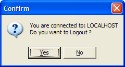 Note: If you are not logged in, the following message confirms this.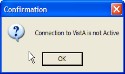 Remote LoginIf you are not already logged into VistA the Connect To dialog box is displayed. Follow the Signing into Clinical Display procedures in this manual starting at Step 3.If you are already logged into VistA you will receive a Confirm message for logging out. See Logout above.After confirming that you want to log out the dialog box closes and the Connect To box opens. Continue the Signing into Clinical Display procedures in this manual starting at Step 3.ExitEnds your session in Clinical Display.Menu OptionDescriptionShow ContextMenu OptionDescriptionSuspend ContextSee Appendix D: Clinical Context Object Workgroup for the details of CCOW and these menu options.Resume Get ContextSee Appendix D: Clinical Context Object Workgroup for the details of CCOW and these menu options.Resume Set ContextSee Appendix D: Clinical Context Object Workgroup for the details of CCOW and these menu options.Menu OptionDescriptionImage List FiltersDisplays the Image Filter Add/Edit window.User PreferencesDisplays the User Preferences window.Remote Image Views ConfigurationOpens the Remote Image Views Configuration window.Refresh Patient ImagesRefreshes the Image List and all Abstracts windows that are open when the refresh was initiated.Pre Fetch Patient ImagesAll images for the patient are queued to be copied from the Jukebox to the Magnetic Image server for faster loading of images. User must have a MAG PREFETCH Security Key.Save Settings NowEquivalent to the Windows Save button to explicitly save settings as you go along.Save Settings On ExitOn or off option:When selected the settings are saved on exiting Clinical Display.When not selected, all changes to settings are lost on exiting if you do not manually save the changes.Show HintsShow Hints has the following options:Main Imaging Display Window - When selected a check mark appears and hints are displayed.Turn Hints OFF for all windows - When selected a check mark appears and hints are not shown.Turn Hints ON for all windows - When selected a check mark appears and hints are displayed.CPRS Link OptionsAllows user to break the Link to CPRS. It is only enabled if VistA Imaging was started from the CPRS Tools menu.ShortCut Key LegendOpens the Short Cut Key Legend which is shown in the System References section of this manual.Message LogOpens the Imaging Session Message History window. (available as a button on the Toolbar)Disable Automatic Color ChannelBy disabling the automatic separation, color images will load and display faster. When disabled, the user can choose to show color channels on an image by image basis.Menu OptionDescriptionImage ListOpens the Image List window.AbstractsOpens the Abstracts window. (available as a button on the Toolbar)MUSE EKG WindowOpens the MUSE EKG viewer.Group WindowEnabled if a Group Abstracts window is open. It is used to bring the window into focus.Radiology ExamsOpens the Radiology Exam listing window.Progress NotesOpens the Progress Notes window.Clinical ProceduresOpens the Clinical Procedures window.ConsultsOpens the Consults window. The link to Consults is not available.Toolbar -MainToggles between displaying the Main Toolbar or not.Active Windows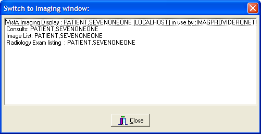 Selecting an entry in the list enables transfer of focus to that window.Menu OptionDescriptionQA ReviewOpens the QA Review utility. See Checking Quality Assurance on Images.QA Review ReportOpens the QA Review Report utility. See Running the QA Review Report.Menu OptionDescriptionPatient ProfileDisplays the Patient Profile report window.Health SummaryDisplays the Health Summary Reports window.Discharge SummaryDisplays the Discharge Summary List window. When you select a summary, the report is displayed.Menu OptionDescriptionVistA Imaging Display User GuideThis is a link to the current Display User Guide on the VistA Imaging SharePoint site. When selected, the User Guide will be opened in your browser.For I.H.S. sites, the link can be changed in the IMAGING SITE PARAMETERS File (#2006.1), in the DISPLAY HELP URLfield.ContentsDisplays a welcome to the VA VistA Imaging Help System.Imaging Display WindowDisplays windows in the application beginning with the main window and describes the use.Error Code LookupDisplays the Error Lookup window so you can find out the meaning by entering the error code in the error message.Legal NoticesLists the medical and vendor regulations pertaining to this software.Use Internet Explorer for help.Sets the default browser to Internet Explorer. This is selected by default and it is not configurable.AboutDisplays the About window, which specifies the software name, current Patch number, current version and build, past versions installed, and so on.ButtonDescription Open the Image List windowOpens the Image List Window.ButtonDescription Select/Create an Image Filter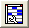 Opens the Image Filter List Add/Edit window. Open the Abstracts window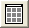 Opens the Abstracts Window.Open the VistA Health Summary Reports windowOpens the Health Summary Report window. When the window opens, there may be many Health Summary Reports for the selected patient. You select the Health Summary Report from the list of reports that are available and the report is displayed.Open the MUSE EKG viewing windowOpens the MUSE EKG viewer. Open the User Preferences window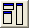 Opens the User Preferences window. Select a Patient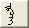 Opens the Patient Lookup window.Remote Image Views ConfigurationOpens the Remote Image View Configuration window.FieldDescriptionPatientDisplays the patient name and identifier if a patient is selected. If no patient is selected, the field is blank.Institution IdentifierInstitution identifier that the client is currently logged in to. For example, SLC = Salt Lake City.ButtonDescription Show/Hide Message windowDisplayed in the lower left corner of the VistA Imaging main window, this button opens the Message History Window where you can view messages.Menu OptionDescriptionSelect PatientOpens the Patient Lookup window.Open ImageOpens the image.Open Image in 2nd Radiology WindowEnables the user to view two DICOM images side by sideImage CopySee Printing and Copying ImagesImage PrintSee Printing and Copying ImagesImage Print OptionsOpens the Image Print Options window.Image ReportOpens the Image Report for the selected image.Image Delete (shown if a single image is selected)Opens the Image Delete window.Image Group Delete (shown if an image group is selected)Opens the Image Delete window.Image Index EditOpens the Image Index Edit window for the selected image.Image InformationOpens the Image Information window.Image Information AdvancedOpens the Image Information/properties window.Cache imagesCaches the currently selected image in the background to the workstation, enabling you to continue working while the images are brought to the workstation.CloseCloses the Image List windowExitCloses the imaging sessionMenu OptionDescriptionPertains to CCOW compliance. See Appendix D: Clinical Context Object Workgroup.Pertains to CCOW compliance. See Appendix D: Clinical Context Object Workgroup.Menu OptionDescriptionRefresh Patient ImagesRefreshes the list of images and image status.Menu OptionDescriptionPrefetch Patient ImagesAll images for the patient are queued to be copied from the Jukebox to the Magnetic Image server for faster loading of images. User must have a MAG PREFETCH Security Key.User PreferencesUser Preferences has the following options:Configure User Preferences - Displays the User Preferences window.Save Settings Now - Equivalent to the Windows Save button to explicitly save settings as you go along.Save Settings on Exit - When selected the settings are saved on exiting Clinical Display. When not selected, all changes to settings are lost on exiting if you do not manually save the changes.Remote Image Views ConfigurationConfigures remote image views (RIVs).Shows HintsShows Hints has the following options:Show Hints on This Window - When selected a check mark appears.Hints OFF for all windows - When selected a check mark appears and hints are not shown.Hints ON for all windows - When selected a check mark appears and hints are displayed.Browse Image ListNormally focus will shift to the image when an image is opened. To enable browsing a patient’s images with the arrow keys, the user would select ‘Browse Image List’.CPRS Sync OptionsAllows user to break the link to CPRS. Enabled only if VistA Imaging was started from the CPRS Tool menu.Shortcut Key legendOpens the Short Cut Key Legend which is shown in the System References section of this manual.Message LogOpens Message History Window.Disable Automatic Color ChannelBy disabling the automatic separation, color images will load and display faster. When disabled, the user can choose to show color channels on an image by image basis.Menu OptionDescriptionMUSE EKG WindowOpens the MUSE EKG window.Group WindowBrings the Group Abstracts window to the forefront if it is open.Radiology ExamsOpens the Radiology Exams window.Progress NotesOpens the Progress Notes window.Menu OptionDescriptionToolbarsToolbars has the following options:Main Toolbar - The top toolbar of the window.Main Toolbar in tree - If the Tree View is visible the user can insert the Main Toolbar at the top of the Tree View. This option gives the maximum area to the Image Panel when viewing images in the Image List window.Image Toolbar - Is the toolbar for the Image Viewer.Tree Sort Buttons - This will show/hide the Tree Sort button toolbar.Filter Buttons - This will show/hide the Filter Button bar.Remote Connections - This will show/hide the remote image connection toolbar at the bottom of the Image List window.Active windowsDisplays the active windowsGo to Main WindowSets focus on the Main Window.Menu OptionDescriptionPatient ProfileDisplays the Patient Profile report for a selected patient.Health SummaryDisplays the VistA Health Summary report window for a selected patient.Discharge SummaryDisplays the Discharge Summaries window for a selected patient.Menu OptionDescriptionImage List FiltersOpens the Image Filter Add/Edit window.Filter DetailsDisplays the filter Information window for the active filter.Refresh Filter listRefreshes the filter list.Filters as ButtonsTurns on or off filters as buttons.Multi-Line TabsTurns on or off multi-line tabs.Include Deleted Image PlaceholdersDisplays or hides deleted image placeholders.Menu OptionDescriptionAbstractsAbstracts has the following options:Show Abstracts – This item works when abstracts are shown in the Image List window or the Abstracts window itself. Selecting or clearing this item will show or hide the Abstracts Component on the Image List window or the Abstracts window if “Abstracts Viewer in Separate Window’ is selected.Abstracts Bottom – Position the Abstracts at the bottom of the window.Abstracts Left – Positions the Abstracts to the left side of the window.Abstracts Bottom Tree – Positions the Abstracts to the bottom of the Tree View. The Tree View will become visible when this option is selected.Abstract Viewer in Separate Window –View the abstracts in a separate window.Refresh – Reloads all abstract images.Menu OptionDescriptionTree viewFor details, see Using the Tree ViewWindowIn the tree view, single images that have annotations have the Annotations indicator. A group of images that has annotations has the Annotations icon..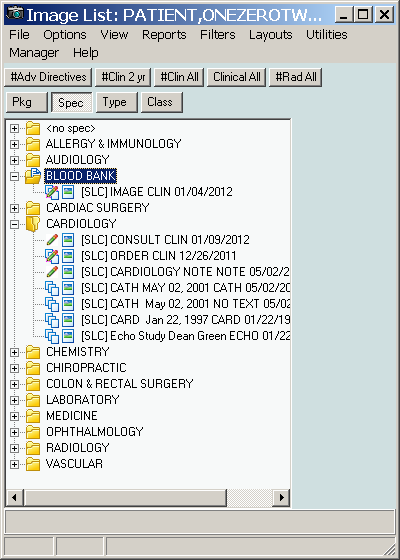 Configure Tree View Window.Tree view has the following options:Show Tree View – Show or Hide the Tree View.Sort Buttons – Show or Hide the Tree Sort buttons.Auto Expand/Collapse – If selected then the Tree Level will collapse when an item from a different branch is selected.‘Specialty – Event’ – Configure Tree View with Specialty Index value as the first branch and Event as the second.‘Type – Specialty’ – Configure the Tree View with the Type Index value as the first branch and the Specialty as the second.‘Package – Type’ – Configure the Tree View with Package Index value as the first branch and Type as the second.Custom – Opens the Configure Tree View windowExpand All – All levels of the tree are expanded.Expand 1 level – All Tree nodes are expanded so that the first level is visible. This is useful when multiple tree levels are used.Collapse All – All levels are collapsed so that only the first level of the image properties is visible.Refresh – Refreshes the Tree View listing.Menu OptionDescriptionList viewList view has the following options:Show Image List – Show or Hide the List View.Select Columns – Opens the Column Selector windowFit to Text – Select to resize the columns so that they will display the longest entry.Fit to Window – Adjusts the columns to fit in the Image List windowShow Grid – Display or hide the grid. The grid provides an easy way to measure and compare portions of the study. Studies can be displayed both with the grid on and off. To toggle the grid, select the Display/Hide Study.Preview Abstract – Previews the abstract of the selected imagePreview Report – Previews the report of the selected imageRefresh – Refreshes the list of images for the selected patient.Note: If both the Tree View and List View (and optionally the Abstracts) are visible, all data is updated when the patient images are refreshed.Explorer StyleTree View to the left and the image on the rightExplorer with ListSame as the Explorer style plus the list view on top of the imageExplorer with AbstractsSame as the Explorer style plus the abstracts displayed at the bottom of the Tree ViewAbstract stripAbstracts at the bottom of the window and the Full Resolution image displayed at the top.Abstract strip leftAbstracts to the left of the window and the Full Resolution image displayed on the right.Abstract strip with ListSame as Abstracts strip left plus the list view to the top of the Full Resolution image.List with PreviewsList view is on the top with Abstracts, Image Information and Image Report panes visible as preview panes. The panes are updated when a new entry is selected in the list.Document Viewer in a separate windowIf selected this will display the Full Resolution Image in the Full Resolution window.Menu OptionDescriptionSet Active ControlThe menu item makes navigation easier for the Image List. An indicator can be used to visually determine the active control and Short Cut keys are available to navigate to the main controls on the Image List window.Set Active Control has the following options:Abstract – This will set the Abstract Viewer as the active control. If the Abstract window is where the abstracts are being shown then this function will Open the abstract window and set focus to it.Tree View – Tree View control in the Image List window will be made the active control. It will be made visible.List View – The List View control in the Image List window will be made the active control. It will be made visible.Full Resolution Viewer – This will set the Full Resolution Viewer as the active control. If the Full Resolution window is where Images are being shown then this function will Open the Full Resolution window and set focus to it.Active Control Indicator – If selected a yellow bar will be displayed to the left of the control that currently has focus.Menu OptionDescriptionQA ReviewQA Review – Opens the QA Review Window.QA Review ReportOpens the Select a Date Range window with the QA Review / Image Status Report window in the background.Note: The QA Review / Image Status Report window is a blank report template. When you specify the date range and click OK, the results are displayed in the QA Statistics Report window.Edit Index fieldsOpens the Image Index Edit window.Menu OptionDescriptionROI Processing Options1ROI Print Options menu has the following submenus:Print all listed images…– Opens the ROI Processing window.Choose Images to Process – Opens a dialog box in which you can select the images you want Clinical Display to process for ROI disclosure.ROI Processing Status1Displays the ROI status screen.Image StatusDisplays the current image status and allows the user to change the image status from the current status to: Viewable, QA Reviewed, or Needs Review (block from view).Controlled StatusChanges the “Controlled” status of an image (controlled image on the Utilities menu) to “Controlled” or “Not Controlled.” When you select Refresh, the image entry is marked as controlled in the Image List, tree view, and Abstract viewers.Menu OptionDescriptionThe menu option requires the MAG SYSTEM security key. See Appendix E: For System Managers for the menu options.The menu option requires the MAG SYSTEM security key. See Appendix E: For System Managers for the menu options.Menu OptionDescriptionImage Listing windowDisplays the online help file for the Image List windowAboutOpens the About window.ButtonDescriptionSelect a PatientOpens the Patient Lookup window.Refresh Patient ImagesRefreshes the list of images for the selected patientNote: If both the Tree View and List View (and optionally the Abstracts) are visible, all data is updated when the patient images are refreshed.Select/Create an Image FilterOpens the Image Filter Add/Edit window.Configure User PreferencesOpens the User Preferences window.Show/Hide AbstractsDisplays or hides image abstracts in the Image List window.Open the ImageOpens the selected image.Open the ReportOpens the report associated with the selected image.Preview Abstract of selected list itemPreviews the abstract of the selected image.Preview Report of selected list itemPreviews the report of the selected image.Fit Columns toTextSelect to resize the columns so that they will display the longest entry.Fit Columns in WindowAdjusts the columns to fit in the Image List window.ButtonDescriptionSelect ColumnsSelects a column in the Image List window. Open the MUSE EKG window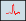 Opens the MUSE EKG viewing window.ButtonDescription#Adv DirectivesFilter to show all of the images that are Advanced Directives#Clin 2YrFilter to show all Clinical images acquired in the last 2 years#Clin AllFilter to show all of the clinical images#Rad AllFilter to show all radiology imagesIconDescription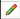 Indicates the image has associated annotations.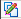 Indicates the image group has one or more images with associated annotations.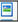 Indicates a single image.Single images are not part of an image group.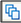 Indicates an image groupAn image group is a collection of related single images of the same or mixed formats.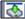 Indicates an image that has been cached.Indicates a "Needs Review" statusIndicates a "TIU Authorization Failed" status.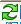 Indicates that the image has been updated in the database and needs to be refreshed in the Image List.IconDescriptionIndicates the image has associated annotations.Indicates the image group has one or more images with associated annotations.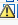 Indicates that the image is a Controlled Image.Deleted Image. Deleted image placeholders are displayed when the user selects Filters | Include Deleted Image Placeholders option from the Image list window. This setting is saved as a user preference.Deleted Image group. Indicates that the group of images has been deleted. This icon is displayed when Include Deleted Image Placeholders is selected.Menu OptionDescriptionOpen ImageOpens the selected image in the appropriate viewer, Full Resolution, Radiology, or Group Abstracts.Image ReportOpens the Image Report for the selected image.Image Delete[security key required] See Appendix C: Deleting Images.Image Index Edit[security key required] See Appendix B: Clinical Display Security Keys.Image InformationDisplays the image information for the image.Image Information Advanced[security key required] Displays more detailed image information exclusively for system managers. See Image Information.Cache ImagesCaches images and marks the row in the image list with a  .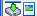 Select ColumnsDisplays the Column Selector window.Fit Columns to TextResize the column so that all text is visible.Fit Columns to WindowResizes the columns so that they fit to the window size.Menu OptionDescriptionNewAllows you to create a new filter.SaveSaves changes to the selected filter.Save AsSaves the filter with a new name.Save as PublicSaves the filter as a public filter. For MAG SYSTEM key holders only.Menu OptionDescriptionDelete FilterDeletes the selected filter.Menu OptionDescriptionClear AllClears all filter selections.Refresh Drop Down ListsRefreshes all drop down lists for the filter.Menu OptionDescriptionRefresh Filter listsRefreshes the filter lists.Refresh DetailsRefreshed the filter.Menu OptionDescriptionImage FilterDisplays the Image Filters help file.ButtonDescriptionView ImageView the images of a selected study in the Group Abstracts window.Note: Double-clicking the row works the same way.View ReportView the report for the selected study. Reset Column Width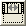 Reset the column width on the exam listing window.Stretch Height to MaximumSet the exam window to the maximum height.Reset to Starting HeightSet the exam window to the starting height.HelpDisplay user help for the exam window.ButtonDescription  Next Page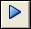 Displays the next page of images.  Previous Page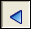 Displays the previous page of images.  Decrease Abstract Size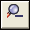 Decreases the size of all the displayed abstracts.  Increase Abstract Size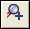 Increases the size of all the displayed abstracts.ButtonDescription  Refresh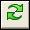 Refreshes the Abstracts window.Menu OptionDescriptionOpen ImageOpens the selected image in the appropriate viewer such as Full Resolution, Radiology, or Group Abstracts.Image ReportOpens the Image Report for the selected image.Image DeleteDeletes an image only if you hold the proper security keys. See Appendix C: Deleting Images.Image InformationOpens the Image Information Window.Image Information AdvancedOpens the Image Information/Properties Window.Cache ImagesCache all the images in the selected group in the backgroundImage List FiltersOpens the Image Filters Add/Edit Window.RefreshRefreshes the Abstracts window.Resize the AbstractsWhen selected, an abstract displays a green border that you can drag to the size that you want. When you select Finish in the Resize Abstracts window, all the abstracts are resized to the same dimensions as the selected abstract.Menu OptionDescriptionOptionsDisplays the following options, which are the same as the buttons on the toolbar: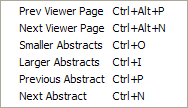 Note: The Previous Abstract and Next Abstract buttons are not on the toolbar.Font SizeSelectable font sizes from 6pt to 12pt.ToolbarDisplays or hides the toolbar in the Abstracts window.Show HintsActivates or deactivates the Hints.Go to Main WindowDisplays the VistA Imaging Display Main Window.Active WindowsDisplays a list of active windows. Select one of the windows from the list to bring the window to the front.HelpDisplays online help.BitmapReason and Solution for Inability to View an Abstract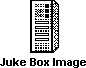 If one of the abstracts is located on the Juke Box, 'Display Juke Box Images' must be selected in the View Preferences window to have the abstract displayed. Otherwise, this generic bitmap is displayed. Clicking this button causes the full resolution image to be displayed in the appropriate window.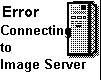 If the VistA Imaging application cannot connect to the VistA Imaging Network server to retrieve images, this Error bitmap is displayed. Call the IRM Service to report this problem.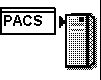 If an image from a PACS device has not been copied to the VistA Imaging server, this PACS bitmap is displayed. REDACTED  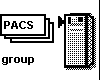 If an image group from a PACS device has not been copied to the VistA Imaging server, this PACS Group bitmap is displayed. REDACTED  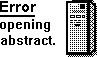 If an Error occurs in displaying an abstract, this Error opening abstract bitmap is displayed. Call the IRM Service to report this problem.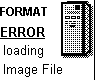 If the Abstract file is corrupt or cannot be opened by VistA Imaging, this Format Error bitmap is displayed. Call the IRM Service to report this problem.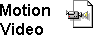 If the Image file is a motion video file, this Motion Video bitmap is displayed. Selecting this graphic causes the motion video to be displayed in the Video window.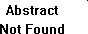 If the abstract does not exist on the Image Server, this Abstract Not Found bitmap is displayed. Selecting the graphic may display the full-resolution image in the appropriate window.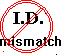 If there is a possible database integrity problem with the Image File entry, this ID mismatch bitmap is displayed. This image may require corrections.Contact the site’s Imaging ADPAC and/or Coordinator.File ExtensionImage TypeViewer Used756Historical 756Radiology ViewerASCText file Image extensionFull Resolution ViewerAVIMotion VideoVideo PlayerBIGX-ray big file 2000KRadiology ViewerBMPBitmap fileFull Resolution ViewerBWBlack and WhiteFull Resolution ViewerDCMDICOM fileRadiology ViewerHTMWeb DocumentFull Resolution ViewerHTMLWeb DocumentFull Resolution ViewerJPGFull ColorFull Resolution ViewerMHTMIME HTML DocumentFull Resolution ViewerMHTMLMIME HTML DocumentRadiology ViewerPACX-ray imageRadiology ViewerPDFAdobe AcrobatFull Resolution ViewerTGATarga ImageRadiology ViewerTIFScanned DocumentFull Resolution ViewerTXTText file importFull Resolution ViewerFile ExtensionImage TypeDOC/ DOCXWord DocumentMP3Motion Video MPEG-3MP4Motion Video 4MPEGMotion VideoMPGMotion VideoRTFRich Text FormatWAVAudio fileXMLExtensible Markup Language fileMenu OptionDescriptionDuplicate Selected ImageCreates a copy of the selected image inside the Full Resolution Viewer. The duplicate image is treated as a unique and separate image.Copy Image to ClipboardCopies the selected image to the Clipboard. See Printing and Copying Images for details.Print ImagePrints the selected image. See Printing and Copying Images for details.Print OptionsOpens the Image Print Options window.Image ReportOpens the Image Report for the selected image.Image DeleteDelete the selected image. See Appendix C for deleting images.Close Selected ImageCloses the selected image. If a duplicate was made of the image the duplicate will remain open.Close All ImagesCloses all of the images in the Full Resolution Viewer.Image InformationIf an image is selected the option opens the Image Information window.Menu OptionDescriptionImage Information AdvancedIf an image is selected the option opens the Image Information Advanced window.ExitExits the Full Resolution Viewer.Menu OptionDescriptionApply to AllWhen selected, all of the images opened in the Full Resolution Viewer will have all actions applied to them from the Image Menu options.ZoomZoom has the following options:Zooms In - to zoom in to an imageZoom Out - to zoom out of an imageFit to Width - to fit the image to the window width (horizontal)Fit to Height - to fit the image to the height of the window (vertical)Fit to Window - to fit the image to the entire window (vertical and horizontal)Actual Size - to show image in its original sizeMouseMouse has the following options:Pan - to pan image by dragging mouseMagnify - to magnify an image where the mouse is clickedZoom - to zoom into an area of the image selected with the mousePointer - to go back to mouse pointerRotateRotate has the following options:Right - Rotates the image 90 degrees clockwiseLeft - Rotates the image 90 degrees counterclockwise180 - Rotates the image 180 degreesFlip Horizontal - Flips the image horizontallyFlip Vertical - Flips the image verticallyContrast/BrightnessContrast/Brightness has the following options:‘Contrast +’ - Increases the contrast of an image‘Contrast –‘ - Decreases the contrast of an image‘Brightness +’ - Increases the brightness of an image‘Brightness –‘ - Decreases the brightness of an imageInvertReverses the colors of the image.Menu OptionDescriptionColor ChannelEnables users to select the color channel of a 24-bit image displayed in the viewer by selecting one of the following sub- menu options:Full Color (RGB) – Displays all channels. Red Channel – Displays the red channel. Blue Channel – Displays the blue channel.Green Channel – Displays the green channel.ResetResets the currently selected image to its original display settings including zoom, contrast, window brightness, and orientationScrollScroll has the following options:Top Left - scroll to the top left corner of the imageTop Right - scroll to the top right corner of the imageBottom Left - scroll to the bottom left corner of the imageBottom Right - scroll to the bottom right corner of the imageLeft - scroll to the leftRight - scroll to the rightUp - scroll upDown - scroll downMaximize ImageEnable image to fill the entire window.Previous ImageDisplays the previous image.Next ImageDisplays the next image.Menu OptionDescriptionViewer SettingsEnables you to set default values for the number of rows and columns, and the maximum number of images to display in the viewer.RefreshRefreshed the current view in the Full Resolution Viewer.Realign ImagesRealigns the images that are in the Full Resolution Viewer.Lock Image SizeLocks the image size while it is being viewed.ToolbarDisplays the toolbar.Show HintsDisplays Hints when the cursor is over a control in VistA Imaging.Pan WindowOpens a Pan Window.GoTo Main MenuDisplays the VistA Imaging Display main window.Active windowsDisplays the active windows currently open in VistA Imaging Display.Menu OptionDescriptionTile AllImages are resized and are positioned in the viewer as tiles.Default LayoutRestores the default layout.Next Viewer PageDisplays the next page of images. (This menu option is enabled only when there is more than one page of images.)Prev Viewer PageDisplays the previous page of images. (This menu option is enabled only when there is more than one page of images.)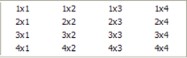 Enable the user to customize the number and position of images in the window.Menu OptionDescriptionFirstGo to the first page of the image.PreviousGo to the previous page of the image.NextGo to the next page of the image.LastGo to the last page of the image.Menu OptionDescriptionFull Resolution ViewerDisplays online help.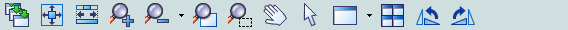 Apply Actions to all Images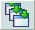 Applies the actions to all images.Fit Image in Window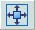 Resizes the image to fit in the viewing window.Fit to Width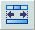 Fits the image to the width of the viewing window.Zoom In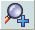 When selected, the image will magnify each time the button is clicked.Zoom Out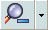 When selected, the image magnification will reduce each time the button is selected.Mouse Magnifier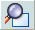 When button is clicked, you use your mouse and scroll on the image and the area on the image is magnified.Zoom in on Selected Area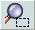 You select this option and set a point on the image. The image point selected zooms in or out with the movement of the mouse.Pan Image with Mouse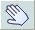 With the mouse a user clicks on the image and the image scrolls with the mouse movement.Mouse Pointer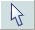 Changes the mouse back to a pointing device.Maximize Image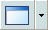 Button enables you to specify the image size and layout. A drop down list appears when selected with options for you to select.Tile all Images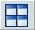 Images are resized and are positioned in the viewer as tiles.Rotate Counter Clockwise 90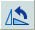 Rotates the Image 90 degrees counterclockwise each time the button is clicked.Rotate Clockwise 90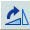 Rotates the Image 90 degrees clockwise each time the button is clicked.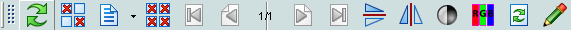 Refresh Images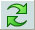 Refreshes the images.Remove Selected Image(s)(Not a Delete))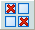 Removes only the selected images from the Full Resolution Viewer pane.Remove All Images (Not a Delete))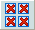 Removes all of the images from Full Resolution Viewer pane.Image Report + Print Copy MenuIn the drop down menu there are three options to: Copy Image, Print Image, and Image Report.Goto First Page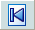 Go to the first page of a multi-page image.Goto Previous Page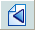 Go to the previous page of a multi-page image.Goto Next Page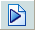 Go to the next page of a multi-page image.GoTo Last Page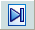 Go to the last page of a multi-page image.Flip Vertical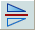 Flips the image vertically.Flip Horizontal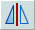 Flips the image horizontally.Flips the image horizontally.Invert Image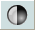 Reverses the colors of the image.Reverses the colors of the image.Color ChannelCycles through the color channels of a 24-bit image. The view of the button changes depending on the channel that is displayed. – View of the Color Channel button showing all channels – View of the Color Channel button showing the red channel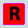  – View of the Color Channel button showing the green channel– View of the Color Channel button showing the blue channelCycles through the color channels of a 24-bit image. The view of the button changes depending on the channel that is displayed. – View of the Color Channel button showing all channels – View of the Color Channel button showing the red channel – View of the Color Channel button showing the green channel– View of the Color Channel button showing the blue channelReset Image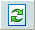 Resets the currently selected image to its original display settings including zoom, contrast, window brightness, and orientation.Resets the currently selected image to its original display settings including zoom, contrast, window brightness, and orientation.Annotations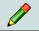 Opens the Annotation toolbar and places the selected image in Annotation Mode.Opens the Annotation toolbar and places the selected image in Annotation Mode.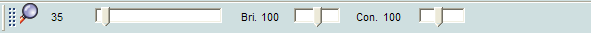 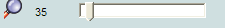 Magnification: Use the scroll bar to increase or decrease magnification.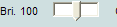 Brightness: Use the scroll bar to increase or decrease brightness.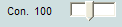 Contrast: Use the scroll bar to increase or decrease contrast.Menu OptionDescriptionImage ReportOpens the Image Report for the selected image.Image DeleteDeletes an image only if you hold the proper security keys. See Appendix C: Deleting ImagesImage InformationOpens the Image Information WindowImage Information AdvancedOpens the Image Information/Properties WindowFont SizeSelectable font sizes from 6pt to 12pt.ToolbarDisplays or hides the toolbar in the Abstracts window.Show HintsActivates or deactivates the Hints.Go to Main WindowDisplays the VistA Imaging Display Main Window.HelpDisplays online help.Menu OptionDescriptionCopyCopies the image to the Clipboard. You must provide your electronic signature and the reason for copying the image.PrintPrints the image. You must provide your electronic signature and the reason for printing the image.Print OptionsOpens the image Print Options window.ReportDisplays the report associated with the image.ExitCloses the Radiology Viewer.Menu OptionDescriptionApply to AllApplies actions to all images.ZoomZoom has the following options:Zooms In – to zoom in to an imageZoom Out – to zoom out of an imageFit to Width –to fit the image to the window width (horizontal)Fit to Height - to fit the image to the height of the window (vertical)Fit to Window –to fit the image to the entire window (vertical and horizontal)Actual Size –to show image in its original sizeMouseMouse has the following options:Pan - to pan image by dragging mouseMagnify - to magnify an image where the mouse is clickedZoom - to zoom into an area of the image selected with the mouseAnnotations – to open the Annotations toolbarRuler – Ruler MeasurementAngle Tool – Angle measurement toolRuler/Angle Pointer – Measurement pointerAuto Window/Level – Window/Level toolWindow/LevelWindow/Level has the following options:‘Window +’ - Increases the contrast of an imageMenu OptionDescription‘Window –‘ - Decreases the contrast of an image‘Level +’ - Increases the brightness of an image‘Level –‘ - Decreases the brightness of an imageInvert (Reverse)Inverts the colors of the imageColor ChannelEnables users to select the color channel of a 24-bit image displayed in the viewer by selecting one of the following sub- menu options:Full Color (RGB) – Displays all channels. Red Channel – Displays the red channel. Blue Channel – Displays the blue channel.Green Channel – Displays the green channel.Reset ImageResets the currently selected image to its original display settings including zoom, window/level, and orientation.Reset AllResets all of the images to their original display settings including zoom, window/level and orientation.ScrollScroll has the following options:Top Left - scroll to the top left corner of the imageTop Right - scroll to the top right corner of the imageBottom Left - scroll to the bottom left corner of the imageBottom Right - scroll to the bottom right corner of the imageLeft - scroll to the leftRight - scroll to the rightUp - scroll upDown - scroll downMaximize ImageMaximizes the current image (or if the current view is stack view, this changes the view to layout view). This option is not available if the current image is in the second stack.Stack CineContains options for using the stack cine. This option is available only if the current view is a stack view.Stack Cine has the following options:Start - Start the stack cine loop.Stop - Stop the stack cine loop.Speed Up - Speed up the stack cine loop.Slow Down - Slow down the stack cine loopRange Start - Set the start position for the stack cine loop.Range End - Set the end position for the stack cine loop.Range Clear - Clear the image for the stack cine loop.First ImageMoves to the first image in the study.Menu OptionDescriptionPrevious ImageMoves to the first image in the study.Next ImageMoves to the next image in the study.Last ImageMoves to the last image in the study.Cache Selected StudyCaches the currently selected study in the background to the workstation, enabling you to continue working while the images are brought to the workstation.Menu OptionDescriptionPan WindowA pane will open in the upper left corner of the display. This is the Pan Window box and it displays a full sized version of the image with the zoomed portion highlighted.The scroll bar at the bottom of the box can be used to adjust the amount of magnification.Move the scroll bar:to the right will increase magnification.to the left will decrease magnification.The mouse can be dragged around the image to move the highlighted area.Go To Main WindowChanges the focus to the VistA Imaging Display main window.Active windowsDisplays the active windows currently open in VistA Imaging Display.Menu OptionDescriptionRotate Clockwise 90Rotates the currently selected image clockwise (to the right) 90degrees. If “Apply-All” is selected, then all images will rotate.Rotate Minus 90Rotates the currently selected image counter clockwise (to the left) 90 degrees. If “Apply-All” is selected, then all images will rotate.Rotate 180Rotates the currently selected image 180 degrees. If “Apply-All”is selected, then all images will rotate.Flip HorizontalFlips the currently selected image horizontally. If “Apply-All” isselected, then all images will flip horizontally.Flip VerticalFlips the currently selected image vertically. If “Apply-All” isselected, then all images will flip vertically.Menu OptionDescriptionAbdomenSets the currently selected window/level values such that they can view the abdomen. If “Apply-All” is selected, then all images will change to the same window/level value.BoneSets the currently selected window/level values such that they can view bone. If “Apply-All” is selected, then all images will change to the same window/level value.DiskSets the currently selected window/level values such that they can view disk. If “Apply-All” is selected, then all images will change to the same window/level value.HeadSets the currently selected window/level values such that they can view the head. If “Apply-All” is selected, then all images will change to the same window/level value.LungSets the currently selected window/level values such that they can view the lungs. If “Apply-All” is selected, then all images will change to the same window/level value.MediastinumSets the currently selected window/level values such that they can view the mediastinum. If “Apply-All” is selected, then all images will change to the same window/level value.Menu OptionDescriptionImage InfoDisplays information about the image, including the patient name, ID, number of pages in the image, the page dimensions, bit depth, and file format information.DICOM HeaderDisplays the DICOM Header associated with the image (if it is available).Radiology Image InfoDisplays information from the header of the image including the modality, series and image numbers.Image Information AdvancedDisplays the Image Information/properties window.Menu OptionDescriptionViewIf the original full quality image is available for the down- sampled image being displayed the FullRes menu option is available.When you click View from the menu option the original image in full quality is requested, cached on the workstation and then displayed.Menu OptionDescription1x1 StackPuts the viewer into a single image stack mode.2x1 StackPuts the viewer into a dual stack mode where two images from different (or the same) studies can be viewed and compared.3x2 LayoutPuts the viewer into a layout mode where 6 images are displayed at once.4x3 LayoutPuts the viewer into a layout mode where 12 images are displayed at once.Menu OptionDescriptionStack ViewStack View has the following options:Page Together - When selected, two stack views will page together. This does not guarantee they will always be on the same image number, but as one stack changes images, the other stack will follow.Page With Different Settings - When selected, each stack will page with the settings held from the previous image in that stack.Page With Same Settings - When selected, each stack will page with the settings from the stack that changed images.If the left stack changes images, both stacks will changeMenu OptionDescriptionimages and then set their view settings (window/level, zoom, etc.) to the same as the left stack.Page With Image Settings - When selected, each image will automatically set itself based on the contents of the image. It does not matter what the previous image had set.Layout ViewLayout View has the following options:Use Selected Window Settings - When selected and the user changes images; the next image loaded will use the same settings as the previous image.Use Individual Settings – When selected, each image will automatically set itself based on the contents of the image. It does not matter what the previous image had.Image SettingsImage Settings has the following options:Use Device Window Level if Available - When selected, the image will be automatically window leveled using values specified in the DICOM header (if available).Use Histogram for Window Level - When selected the image will be window leveled using the contents of the image.Mouse Magnify ShapeYou have the option to use a Magnifying glass, which will magnify the selected portion directly on the image where the cursor is placed, as in the picture below.Mouse Magnify Shape has the following options:CircleRectangleLabels OnIf selected, then the orientation labels are displayed on the image (always on the middle left side of the image).Menu OptionDescriptionCine ToolDisplays the cine tool dialog to allow moving between frames in a single image.Cine Tool FocusSets the focus to the cine tool dialog.Pixel ValuesWhen selected, if you select on an image, the hint will change to the value of the pixel at the location clicked. If not selected, then the hint will contain series and study description information.Menu OptionDescriptionDisplay Scout LinesWhen the option is selected, information for scout lines is automatically loaded and scout lines are displayed.Turning the Display Scout Lines option off enables you to conserve resources if loading all the images in the series is slow and if you do need Clinical Display to open scout images in the Scout window automatically.Auto Detect Scout ImagesWhen the option is selected, if a CT study is selected the Radiology Viewer will automatically detect Scout images and open them in the Scout window.When the Auto Detect Scout Images option is turned off, you can put a scout image in the Scout window by selecting the image and then the option Add Image to Scout Window.Scout Line ColorThis option lets you define the color of the scout line in the Scout window by choosing one of the available colors: Red, Blue, Green, or Yellow.Show Scout WindowOpens the Scout window when the window is not displayed.Add Image to Scout WindowPuts the selected image in the Scout window.Menu OptionDescriptionRadiology ViewerDisplays help contents for the Radiology Viewer.ImageGear VersionVersion of the ImageGear software included in the Clinical Display client.Open Image in 2nd Radiology Window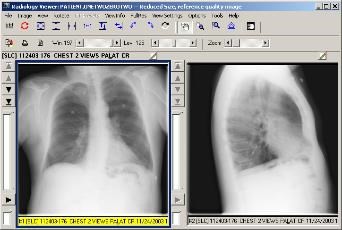 The image is opened in a side-by-side view next to the first DICOM image.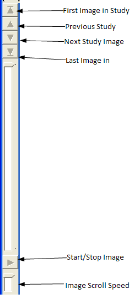 To the left of the study are buttons that allow navigating through the images in the study.Click the First Image in Study button    button to go to the first image in the study.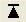 Click the List Images In button   button to go to the last image in the study.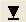 Click Previous Study button the    button to go to the previous image in the study.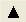 Click the Next Study Image button    button to go to the next image in the study.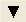 Below the buttons is a study slider that shows the position of the image in the current study. The user can move the slider in order to view another imageThe button below the slider allows the user to play the images in the study (in a loop).When the user clicks the play button it will change to a stop button to allow the user to stop the scrolling of images.Below the button is another slider that controls the speed of the loop.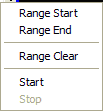 If you right mouse select the study slider a menu opens which allows you to adjust the range parameters.Range Start: Set the range of the loop to start at the currently selected image.Range End: Set the range of the loop to end at the currently selected image.Range Clear: Clear the range of images to scroll.Start: Start the looping (same as clicking the play button). Stop: Stop the looping (same as clicking the stop button).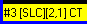 This label shows:the current image in the study (on the left),the description of the image and bit depth, width and height of the image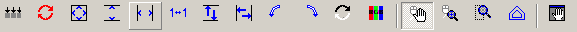 Apply Actions to All ImagesApplies selected actions to all visible images.Reset Image to original setting.Resets the currently selected image to its original display settings including zoom, window/level, and orientation.Fit Image in WindowResizes image to fit to the window size.Fit the Image HeightResizes image to fit to the height of the window size.Fit the Image Width.Resizes image to fit to the width of the window size.Actual SizeResets the image to the actual size.Flip VerticalFlips the image vertically.Flip HorizontalFlips the image horizontally.Rotate Left (counter-clockwise)Rotates the image counter clockwise.Rotate right (clockwise)Rotates the image clockwise.Invert Image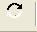 Inverts the image.Color Channel (all channels)Cycles through the color channels of a 24-bit image.The view of the button changes depending on the channel displayed. – View of the Color Channel button showing all channels – View of the Color Channel button showing the red channel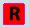  – View of the Color Channel button showing the green channel– View of the Color Channel button showing the blue channelPan Image with mousePositions the cursor in the middle of this window.Select and hold down the left mouse button. The cursor will appear as a“hand”.When the cursor (“hand”) is moved up and down the middle of the window, the document will move upwards and downwards. Using this technique, you will be able to view all portions of the document image.Close the Document Image Window by selecting the “X” in the top righthand corner.Mouse MagnifierMouse pointer magnifier.Zoom in on Selected AreaZoom button.Auto Window/LevelAuto Window Level control.Open a Pan WindowOpens a Pan Window.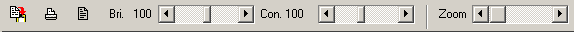 Copy to clipboardCopies the image to a clipboard.Print ImagePrints the image.Image ReportOpens the Image Report for the selected image.Win -Change Window ValueAdjusts the brightness and contrast at the window level.Lev- Change Level ValueAdjusts the brightness and contrast at the image level.ZoomIncreases or decreases the zoom.Field or ButtonDescriptionCinePlays the study from the current page and speed setting.StopStops the playing of the study.ResetReturns the study to the first page.Play Mode (Play once)Plays the study once.Play Mode (Repeat)Repeats the playing of the study as if in a play loop.Page sliderMoving the slider left to right and back will move through the pages of the study.Cine Speed sliderControls the playing speed, the slider is moved to left to right to adjust the speed.Previous PageSelecting this button moved the slider and displays the previous page of the study.Next PageSelecting this button moved the slider and displays the next page of the study.Menu OptionDescriptionImage ReportOpens the Image Report for the selected image.ExitWill close the Video Player window.Menu OptionDescriptionShow Progress barShow or hide the progress bar.Increment in SecondsChanges the progress bar to increment by seconds.Increment in FramesChanges the progress bar to increment by frames.Video LoopReplays the video in a continuous loop.Stay on TopKeeps the Video Player open on top of the active windows.SpeedOption is enabled if the progress bar is shown.SlowMedium andFastMenu OptionDescriptionZoom OutDecreases the size of the window.Zoom InIncreases the size of the window.DefaultResets the size of the display to the default (original).Note: the default size is the best size for picture quality.Start Set PointSets the Start Point at different places in the video will select a region of the video clip. When a region is selected, only that part of the video clip will be shown, when you 'play' the video.Set End PointSets the End Point at different places in the video will select a region of the video clip. When a region is selected, only that part of the video clip will be shown, when you 'play' the video.Clear Start/EndClears the selected region is played.Menu OptionDescriptionPlayWill start the video in motion from the current position of the slider bar.StopWill stop the video.RewindRewind the video clip to the beginning.Menu OptionDescriptionVideo Player windowDisplays the online Video Player help.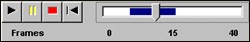 PlayStarts the video in motion from the current position of the slider bar.Pause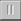 Pauses the video.Stop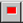 Stops the video.Rewind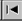 Rewinds the video clip to the beginning.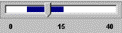 Progress BarShows the video length and current position.When the Progress Bar is active, the video might seem a little "choppy" or "hesitant"; this is because extra processing is needed to synchronize the control with the current frame of the video clip.Use the Progress Bar to browse the video clip, frame by frame.Fast ForwardMove forward in the video. This is only available if the progress bars and sliders are not selected.One Frame ForwardMove one frame forward. This is only available if the progress bars and sliders are not selected.One Frame Backward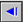 Move one frame back. This is only available if the progress bars and sliders are not selected.Menu OptionDescriptionImage ReportOpens the Image Report for the selected image.Set Start PointSets the start point at a location to begin the video clip. When you set the start point, the video begins at that point when you click Play.Set End PointSets the end point at a location to stop the video clip. When you set the end point, the video runs and then stops at that point when you click Play.Clear Start/EndClears the selected region.Video LoopSets the continuous play of the whole video clip, or the selected portion.Goto Main MenuChanges the application focus to the Main Imaging Display window.ColumnsColumns#Incremental number of each study loaded.Test TypeECG, Stress, Holter, etc.Date/TimeThe date /time the test was administered.SiteEach MUSE Site is defined in the NETWORK LOCATIONS File (#2005.2). In that File, a field named 'Site' is a free text field. A descriptive text can be entered to tell the users which site the EKG Study is on.ConfConfirmed or UnConfirmed.Menu OptionDescriptionCopy Image to ClipboardCopies the selected image to the Clipboard. See Printing and Copying Images for details.Print Selected ImagePrints the selected image. See Printing and Copying Images for details.Print OptionsOpens the Image Print Options window. Users can select more than one EKG study and print them all at one time. The Popup Menu has a Print Selected Images… option which will open the Printer Dialog window. The user can select a printer and click “OK.” Selecting the File | Print Selected Images… option will also print the images selected in the EKG Test List.Close Selected ImageCloses the selected image. If a duplicate was made of the image the duplicate will remain open.Close All ImagesCloses all of the images in the MUSE EKG Display ViewerOpen In Alternate ViewerOpens the selected EKG Study in the PDF Alternate Viewer.ExitExit the MUSE EKG DisplayMenu OptionDescriptionShow MessagesOpen a message list area at the bottom of the window. The list of messages is a list of all HTTP messages sent, and the Status and Status message received.Show ListShow or Hide the list of Patient Studies.Menu OptionDescriptionChange List SizeThe size of the List of Patient Studies will cycle through the small, medium and large sizes.Show Format TableThe list of MUSE FORMAT TABLE entries will be displayed. The list will include the default Format IDs and any entries made at the VistA Site.Grid OnAllows user to turn the grid on or off.If the user has the MAG System Security Key and has set MUSE DEBUG=TRUE in the MAG.INI file, then the 'Debug' menu item will be visible, and the following:Debug Sub-Menu items will be availableIf the user has the MAG System Security Key and has set MUSE DEBUG=TRUE in the MAG.INI file, then the 'Debug' menu item will be visible, and the following:Debug Sub-Menu items will be availableClose all Connection(s)Connections to all MUSE Server will be closed.Open all Connection(s)Connections to all MUSE Servers will be attempted.Get Patient TestsRetrieve a listing of all Patient Studies from all Connected MUSE Systems.Show Debug WindowSee MUSE Debug window section.Menu OptionDescriptionApply to AllWhen selected, all of the images opened in the MUSE EKG Display Viewer will have all actions applied to them from the Image Menu options.ZoomZoom has the following options:Zooms In - to zoom in to an imageZoom Out - to zoom out of an imageFit to Width - to fit the image to the window width (horizontal)Fit to Height - to fit the image to the height of the window (vertical)Fit to Window - to fit the image to the entire window (vertical and horizontal)Actual Size - to show image in its original sizeMouseMouse has the following options:Pan - to pan image by dragging mouseMagnify - to magnify an image where the mouse is clickedZoom - to zoom into an area of the image selected with the mousePointer - to go back to mouse pointerRotateRotate has the following options:Right - Rotates the image 90 degrees clockwiseLeft - Rotates the image 90 degrees counterclockwise180 - Rotates the image 180 degreesFlip Horizontal - Flips the image horizontallyFlip Vertical - Flips the image verticallyResetResets the currently selected image to its original display settings including zoom, contrast, window brightness, and orientation.Menu OptionDescriptionScrollScroll has the following options:Top Left - scroll to the top left corner of the imageTop Right - scroll to the top right corner of the imageBottom Left - scroll to the bottom left corner of the imageBottom Right - scroll to the bottom right corner of the imageLeft - scroll to the leftRight - scroll to the rightUp - scroll upDown - scroll downMaximize ImageEnable image to fill the entire window.Previous ImageDisplays the previous image.Next ImageDisplays the next image.Menu OptionDescriptionViewer SettingsEnables you to set default values for the number of rows and columns, and the maximum number of images to display in the viewer.RefreshRefreshed the current view in the MUSE EKG Display Viewer.Realign ImagesRealigns the images that are in the MUSE EKG Display Viewer.Lock Image SizeLocks the image size while it is being viewed.ToolbarDisplays the toolbar.Show HintsDisplays Hints when the cursor is over a control in VistA Imaging.GoTo Main MenuDisplays the VistA Imaging Display main window.Active windowsDisplays the active windows currently open in VistA Imaging Display.Menu OptionDescriptionTile AllImages are resized and are positioned in the viewer as tiles.Default LayoutRestores the default layout.Next Viewer PageDisplays the next page of images. (This menu option is enabled only when there is more than one page of images.)Prev Viewer PageDisplays the previous page of images. (This menu option is enabled only when there is more than one page of images.)Menu OptionDescriptionEnable the user to customize the number and position of images in the window.Menu OptionDescriptionFirstGo to the first page of the image.PreviousGo to the previous page of the image.NextGo to the Next page of the image.LastGo to the last page of the image.Menu OptionDescriptionMUSE ECG DisplayDisplays information about the current MUSE EKG Display window.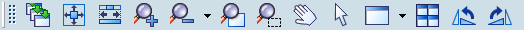 Apply Actions to all ImagesApplies the actions to all images.Fit Image in WindowResizes the image to fit in the viewing window.Fit to WidthFits the image to the width of the viewing window.Zoom InWhen selected, the image will magnify each time the button is clicked.Zoom OutWhen selected, the image magnification will reduce each time the button is selected.Mouse MagnifierWhen button is clicked, you use your mouse and scroll on the image and the area on the image is magnified.Zoom in on Selected AreaYou select this option and set a point on the image. The image point selected zooms in or out with the movement of the mouse.Pan Image with MouseWith the mouse a user clicks on the image and the image scrolls with the mouse movement.Mouse PointerChanges the mouse back to a pointing device.Maximize ImageButton enables you to specify the image size and layout. A drop down list appears when selected with options for you to select.Tile all ImagesImages are resized and are positioned in the viewer as tiles.Rotate Counter Clockwise 90Rotates the Image 90 degrees counterclockwise each time the button is clicked.Rotate Clockwise 90Rotates the Image 90 degrees clockwise each time the button is clicked.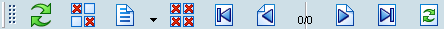 Refresh ImagesRefreshes the images.Remove Selected Image(s)(Not a Delete))Removes only the selected images from the MUSE EKG Display Viewer pane.Remove All Images (Not a Delete))Removes all of the images from MUSE EKG Display Viewer pane.Image Report + Print Copy MenuIn the drop down menu there are three options to: Copy Image, Print Image, and Image Report.Goto First PageGo to the first page of a multi-page image.Goto Previous PageGo to the previous page of a multi-page image.Goto Next PageGo to the next page of a multi-page image.GoTo Last PageGo to the last page of a multi-page image.Reset ImageResets the currently selected image to its original display settings including zoom, contrast, window brightness, and orientation.Resets the currently selected image to its original display settings including zoom, contrast, window brightness, and orientation.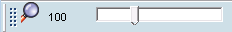 Magnification: Use the scroll bar to increase or decrease magnification.Menu OptionDescriptionReportDisplays the report associated with the image.CloseCloses the Radiology Viewer.Menu OptionDescriptionZoomAdjusts the magnification of the image in the window according to the selected option:Zoom InZoom OutFit to WidthFit to HeightFit to WindowActual SizeMenu OptionDescriptionMousePerforms one of the following tasks by selecting one of the available mouse options:Pan – Selecting this option displays a Pan tool that enables you to pan to different areas of the image.Magnify – Selecting this option displays a Magnifier tool that enables you to magnify areas of the imageZoom – Selecting this option displays a Zoom tool that enables you to draw an area on the image and zoom into it.Annotations – Selecting this option displays the Annotation ToolbarAuto Window/Level – Selecting this option displays a tool that allows you to adjust the levels of the image.Window/LevelAdjusts the contrast and brightness of the image in the window by selecting one of the following options:Window + – Increases the contrast of the image.Window – –Decreases the contrast of the image.Level + – Increases the brightness of the image.Level – –Decreases the brightness of the image.Invert (Reverse)Inverts the colors of the image in the window.Reset ImageResets the currently selected image to its original display settings including zoom, window/level, and orientation.ScrollScroll has the following options:Top Left – Scroll to the top left corner of the image.Top Right – Scroll to the top right corner of the image.Bottom Left – Scroll to the bottom left corner of the image.Bottom Right – Scroll to the bottom right corner of the image.Left – Scroll to the left.Right – Scroll to the right.Up – Scroll up.Down – Scroll down.First ImageMoves to the first image in the study.Previous ImageMoves to the first image in the study.Next ImageMoves to the next image in the study.Last ImageMoves to the last image in the study.Menu OptionDescriptionPanDisplay the Pan window that shows the area of the image displayed in the Scout window.Menu OptionDescriptionGo To Main WindowChanges the focus to the Clinical Display main window.Active windowsDisplays the active windows currently open in Clinical Display.Menu OptionDescriptionRotate Clockwise 90Rotates the currently selected image clockwise (to the right) 90 degrees.Rotate Minus 90Rotates the currently selected image counter clockwise (to the left) 90 degrees.Rotate 180Rotates the currently selected image 180 degrees.Flip HorizontalFlips the currently selected image horizontally.Flip VerticalFlips the currently selected image vertically.Menu OptionDescriptionAbdomenSets the currently selected window/level values such that they can view the abdomen.BoneSets the currently selected window/level values such that they can view bone.DiskSets the currently selected window/level values such that they can view disk.HeadSets the currently selected window/level values such that they can view the head.LungSets the currently selected window/level values such that they can view the lungs.MediastinumSets the currently selected window/level values such that they can view the mediastinum.Menu OptionDescriptionImage InfoDisplays information about the image in the Scout window, including the patient name, ID, number of pages in the image, the page dimensions, bit depth, and file format information.DICOM HeaderDisplays the DICOM Header associated with the image in the Scout window (if the DICOM Header is available).Menu OptionDescriptionRadiology Image InfoDisplays information from the header of the image including the modality, series and image numbers.Image Information AdvancedDisplays the Image Information/properties window with detailed information about the image displayed in the Scout window, including information about the series to which it belongs.Menu OptionDescriptionMouse Magnify ShapeSelects the shape of the mouse tool used to select the area of the image that is magnified when you choose Image | Mouse | Magnify. The options are Circle and Rectangle.Menu OptionDescriptionRemove Image from Scout WindowRemoves the image from the Scout window. This option is useful when you want to remove the image from the Scout window because the wrong one is displayed.Scout Line ColorSets the color of the scout line. The options are Red, Blue, Green, and Yellow.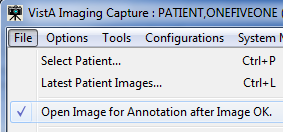 If the menu option File | Open Image for Annotation after Image OK is checked, then any image captured will automatically open for annotation in the Display Image by ID # window of Clinical Display. (see graphic below)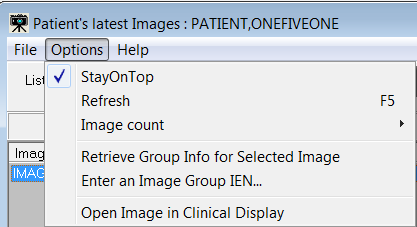 If the user is viewing an Image in the Patient's latest Images window, the user can select the menu option: Options | Open Image in Clinical Display. This action will open the image for annotation in the Display Image by ID # window of Clinical Display. (see graphic below)If Clinical Display is not open, performing the actions above will automatically open Clinical Display.The user can also open or synchronize with Clinical Display by using the menu option below.If Clinical Display is not open, performing the actions above will automatically open Clinical Display.The user can also open or synchronize with Clinical Display by using the menu option below.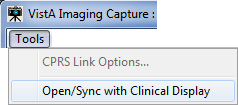 Select the menu option: Tools | Open/Sync with Clinical Display.One of two dialog boxes below will be displayed.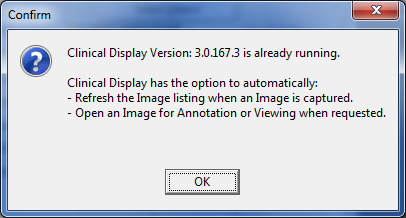 If Clinical Display is running, you will see this Confirmation Dialog box. Click “OK” to synchronize Clinical Capture and Clinical Display.When Synchronized, a message is displayed to notify Clinical Display that Capture has requested an Image to be opened for annotation.That image will be opened in the Display Image by ID # window of Clinical Display. (see graphic below)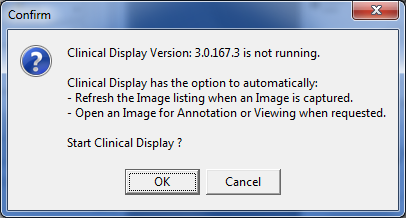 If Clinical Display is not running, you will see this Confirmation Dialog box. Click “OK” to open Clinical Display and synchronize with Clinical Capture.When synchronized, a message is displayed to notify Clinical Display that Clinical Capture has requested an image to be opened for annotation.That image will be opened in the Display Image by ID # window of Clinical Display. (see graphic below)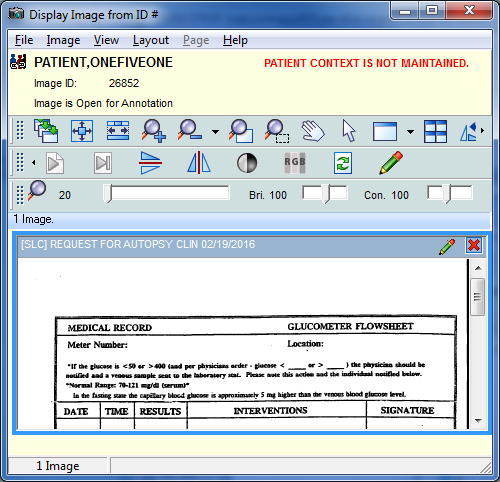 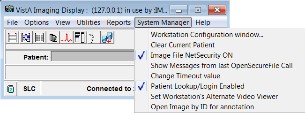 In Clinical Display, the menu option System Manager | Open Image by ID for annotation can be selected as an alternate way to open an image for annotation.This allows the user to open an Image for annotation while viewing other images.This menu option is also on the Image List window Manager menu.Image TypeAnnotations Supported?NotesBMPyesAll users can view images with their annotations, print images with their annotations, and view the annotation history of an image.Users with annotation permission can create annotations on images.Users holding the MAG ANNOTATE MGR security key can edit and delete previously saved annotations on an image.DCM (single image and multi-frame cine)yesAll users can view images with their annotations, print images with their annotations, and view the annotation history of an image.Users with annotation permission can create annotations on images.Users holding the MAG ANNOTATE MGR security key can edit and delete previously saved annotations on an image.JPGyesAll users can view images with their annotations, print images with their annotations, and view the annotation history of an image.Users with annotation permission can create annotations on images.Users holding the MAG ANNOTATE MGR security key can edit and delete previously saved annotations on an image.PDF (single page and multi-page)yesAll users can view images with their annotations, print images with their annotations, and view the annotation history of an image.Users with annotation permission can create annotations on images.Users holding the MAG ANNOTATE MGR security key can edit and delete previously saved annotations on an image.TGAyesAll users can view images with their annotations, print images with their annotations, and view the annotation history of an image.Users with annotation permission can create annotations on images.Users holding the MAG ANNOTATE MGR security key can edit and delete previously saved annotations on an image.Image TypeAnnotations Supported?NotesTIFF (single page and multi-page)yesRAD package images annotated in VistARadnoUsers cannot view or print the annotations that were created in VistARad.Clinical Display provides notification that an image or image group was annotated in VistARad.All users can create temporary measurements using the ruler and protractor tools on the Annotation toolbar.All users can print the temporary annotations, but cannot save them when they close the annotation session.DoD radiology imagesnoUsers cannot view or print DoD annotations on radiology images. Clinical Display does not provide a notification as it does with VistARad annotated images.All users can create temporary measurements using the ruler and protractor tools on the Annotation toolbar in the Radiology viewer. Users can print these temporary annotations, but cannot save them when they close the annotation session.DoD non-radiology imagesnoThese images are read-only. All users cannot create temporary measurements using the ruler and protractor tools on the Annotation toolbar.Waveform displays in the MUSE EKG viewernoEdit Annotations buttonView Annotations buttonSelect Annotation buttonLine buttonFreehand buttonRectangle buttonText buttonEllipse buttonArrow buttonHighlighter buttonRuler buttonProtractor buttonAnnotation Property Editor buttonGlobal Annotation Attributes buttonAudit History buttonAnnotation Information buttonAttributesDefault ValueAnnotation Font NameArialAnnotation Font StyleRegularAnnotation Font Size36Annotation Line Width5Annotation ColorGreenAnnotation Opacity159Annotation Arrow StylePointerAnnotation Arrow Length35Annotation Arrow Angle35If the menu option File | Open Image for Annotation after Image OK is checked, then any image captured will automatically open for annotation in the Display Image by ID # window of Clinical Display. (see graphic below)If the user is viewing an Image in the Patient's latest Images window, the user can select the menu option: Options | Open Image in Clinical Display. This action will open the image for annotation in the Display Image by ID # window of Clinical Display. (see graphic below)Select the menu option: Tools | Open/Sync with Clinical Display.One of two dialog boxes below will be displayed.If Clinical Display is running, you will see this Confirmation Dialog box. Click “OK” to synchronize Clinical Capture and Clinical Display.When Synchronized, a message is displayed to notify Clinical Display that Capture has requested an Image to be opened for annotation.That image will be opened in the Display Image by ID # window of Clinical Display. (see graphic below)If Clinical Display is not running, you will see this Confirmation Dialog box. Click “OK” to open Clinical Display and synchronize with Clinical Capture.When synchronized, a message is displayed to notify Clinical Display that Clinical Capture has requested an image to be opened for annotation.That image will be opened in the Display Image by ID # window of Clinical Display. (see graphic below)In Clinical Display, the menu option System Manager | Open Image by ID for annotation can be selected as an alternate way to open an image for annotation.This allows the user to open an Image for annotation while viewing other images.This menu option is also on the Image List window Manager menu.Image File TypeImage ContentDefault Object TypeConvertible to PDF formatRouted toDICOMGatewayNotes756HistoricalXRAYNY756converted to.TGAABSAbstract fileStill ImageYThis file type cannot be disclosed. It is a derivative file.ASCText file Image extensionTextYAVIMotion VideoMotion VideoNBIGXray big file 2000kXRAYYYBMPBit map fileStill ImageYBWBlack and WhiteBWMEDYYDCMDICOMDICOMImageNYDOCWord DocumentMS WordNHTMWeb HTMLDocumentHTMLNJPGFull Color JPEGStill ImageYMPGMotion Video MPEGMotion VideoNPACXRAYimage from PACSXRAYYYPDFAdobe PDFAdobe DocumentYRTFRich Text DocumentRich TextNImage File TypeImage ContentDefault Object TypeConvertible to PDF formatRouted toDICOMGatewayNotesTGATarga Image FormatStill ImageYYTIFScanned TIFFFormatDocumentYWAVAudio WAV fileAudioNPatch 34 DICOMObjectsDICOM SOPclasses from some source.n/aNCurrently the SOP classes are not supported in a viewer so these objects cannot be displayed.These will not be disclosed in MAG*3.0*130OptionDescriptionRemote Image Views Auto-Connect EnabledIf this option is selected, Clinical Display automatically connects to all remote sites where the patient has been seen.Note: This option might slow down viewing patient data.Only Auto-Connect to Sites in Local VISNWhen selected, the auto connect option applies only to sites in your local VISN.Auto-Connect to the DoDWhen selected, Clinical Display automatically connects to the DoD when a patient who has been seen at the DoD is selected.Note: This option might slow down viewing patient data.Hide ‘Patient Active’ Sites with 0 Images on ToolbarWhen selected, the Remote Image Views toolbar in the Image List window will not show sites that the patient visited if the patient has 0 studies at that site. This could be useful if a patient has been seen at many sites.Hide Disconnected Sites For Selected Patient on ToolbarWhen selected, the Remote Image Views toolbar displays only connected sites for the selected patient. Disconnected sites are not displayed on the toolbar.OptionDescriptionDisplay Remote AbstractsWhen selected, the Clinical Display client displays abstract images from remote sites.Note: This option might slow down viewing patient data.Column NameDescriptionSite NameLocation of the VA site or DoD siteSite CodeCode representing the siteStatusStatus can be one of the following:Patient Active - Site is connected and the patient has images at the site.Inactive - Site is disconnected and the patient does not have images at the site.Disconnected - Connection not established to the siteImage CountTotal number of image and image groups at the site for the patientMenu OptionDescriptionSaveSave is the same as the OK button.ExitExit will close the window without saving changes.Menu OptionDescriptionInitial ValuesInitial Values: will populate all enabled fields with the initial value of the field.Clear FieldsWill clear all enabled fields.Include All FieldsInclude All Fields: Will enabled all fields.Exclude All FieldsExclude All Fields: will disable all fields and discard any changes.Menu OptionDescriptionIndex Edit HelpIndex Edit Help: will bring up the On-Line help topic for this window.Menu OptionDescriptionImage DeleteUsers with the correct security Keys can delete an image.Image Index EditThe Image Index Edit window opens. The Image Index values can be edited there. If edits are made, the status Button will change to show an edit has been made.Image Information AdvancedUsers with the correct security key have access to this menu option.ExitClose the QA Review utility window.Menu OptionDescriptionRefresh ListRefreshes the filtered image list.Clear allClears the form.Select ColumnsOpens the columns select form. User can select which columns to view.Fit to TextFit the width of the columns to the longest text in each.Fit to WindowSpace the columns so that all are visible in the image list.Preview ReportIf selected, the report pane will be visible and will display the associated report of the image if one exists.Preview Image InfoIf selected, the information pane will be visible and information on the selected image will be displayed.QA Review ReportOpens the QA report utility window. (see QA Report section)Shortcut Key legendOpens the Shortcut Key Legend window, which describes all shortcut keys that are in effect for VistA Imaging Display.Message WindowOpens the Imaging Session Message History window.Menu OptionDescriptionImage List FiltersOpens the Image Filter Add/Edit window. User can Create, Edit or Select an image filter. If a filter is selected, its name will be displayed.Menu OptionDescriptionFilter DetailsOpens an Information window that shows details of the current filter.Quick Search PanelOpens the quick search pane. The Quick search pane has the new search properties that will be available to verifying personnel.Search Images captured by VI Capture ClientWhen selected the quick search will include all of the images for the date range selected that were captured using the VistA Imaging Capture client.Search Images captured by VI Import APIWhen selected the quick search will include all of the images for the date range selected that came in via the VistA Imaging Import API.Menu OptionDescriptionZoomZoom has the following options:Zooms In - to zoom in to an imageZoom Out - to zoom out of an imageFit to Width - to fit the image to the window width (horizontal)Fit to Height - to fit the image to the height of the window (vertical)Fit to Window - to fit the image to the entire window (vertical and horizontal)Actual Size - to show image in its original sizeMouseMouse has the following options:Pan - to pan image by dragging mouseMagnify - to magnify an image where the mouse is clickedZoom - to zoom into an area of the image selected with the mousePointer - to go back to mouse pointerRotateRotate has the following options:Right - Rotates the image 90 degrees clockwiseLeft - Rotates the image 90 degrees counterclockwise180 - Rotates the image 180 degreesFlip Horizontal - Flips the image horizontallyFlip Vertical - Flips the image verticallyMenu OptionDescriptionContrast/BrightnessContrast/Brightness has the following options:‘Contrast +’ - Increases the contrast of an image‘Contrast –‘ - Decreases the contrast of an image‘Brightness +’ - Increases the brightness of an image‘Brightness –‘ - Decreases the brightness of an imageInvertReverses the colors of the image.ResetResets the currently selected image to its original display settings including zoom, contrast, window brightness, and orientation.ScrollScroll has the following options:Top Left - scroll to the top left corner of the imageTop Right - scroll to the top right corner of the imageBottom Left - scroll to the bottom left corner of the imageBottom Right - scroll to the bottom right corner of the imageLeft - scroll to the leftRight - scroll to the rightUp - scroll upDown - scroll downMaximize ImageResize image to fill the entire window.Next ImageDisplays the next image.Previous ImageDisplays the previous image.Menu OptionDescriptionImage Status QA ReviewedChanges the status of the image to QA Reviewed. When the status of an image is changed the list button will change to a 'Refresh needed' button. This indicates that a change has been made to the listed image.Image Status Needs ReviewChanges the status of the image to Needs Review. When the status of an image is changed the list button will change to a 'Refresh needed' button. This indicates that a change has been made to the listed image.NextSelects the Next image in the list. When 'Next' is selected the status of the current image is not changed. The next image in the list will be displayed in the Image Viewer.PreviousSelects the Previous image in the list. When ‘Previous’ is selected the status of the current image is not changed. The previous image in the list will be displayed in the Image Viewer.QA Review HelpOpens the What’s New in Patch 93 document.Menu OptionDescriptionSave AsSaves the report data as a Comma Separated Value file.Open in SpreadsheetSaves the file in a CSV Format and also open in MS Excel.ExitCloses the window.Menu OptionDescriptionActive FormsOpens a window that lists all the active forms in the application. You can easily switch to a form by selecting if from the list.Stay on TopKeeps the QA Review report open on top of the active windows.Menu OptionDescriptionImage ReportsOpens the help topic on Image reports.Menu OptionDescriptionNew Report WindowOpen a new report window to view multiple reports at the same time. Reports will overwrite each other if more than one is opened in the same window.FontOpens the Font window. Enables you to strikeout or underline text and change the font, font style, size, script, and color.PrintOpens the Print window.Print SetupOpens the Print Setup window.Menu OptionDescriptionExitCloses the report window.Menu OptionDescriptionImage ReportsDisplays the online help for viewing associated image reports.Shift+Ctrl+SReset Image to initial settingShift+Ctrl+IZoom InShift+Ctrl+OZoom OutShift+Ctrl+WFit Image to WidthShift+Ctrl+AZoom Image to Actual SizeShift+Ctrl+Left arrowScroll LeftShift+Ctrl+Right arrowScroll RightShift+Ctrl+Up arrowScroll UpShift+Ctrl+Down arrowScroll DownShift+Ctrl+HOMEScroll to Top LeftShift+Ctrl+PgUpScroll to Top RightShift+Ctrl+PgDownScroll to Bottom RightShift+Ctrl+EndScroll Bottom LeftShift+Ctrl+JMore ContrastShift+Ctrl+KLess ContrastShift+Ctrl+NMore BrightnessShift+Ctrl+MLess BrightnessShift+Ctrl+RRotate Right 90 degreesCtrl+Alt+PPrevious Page ImagesCtrl+Alt+NNext Page ImagesCtrl+PPrevious ImageCtrl+NNext ImageCtrl+F5Active Control: AbstractsCtrl+F6Active Control: Tree ViewCtrl+F7Active Control: List ViewCtrl+F8Active Control: Full ResolutionCtrl+PPrevious ImageCtrl+NNext ImageCtrl+FFirst ImageCtrl+LLast ImageCtrl+CCine Tool FocusShft+Ctrl+DMore Window ValueShft+Ctrl+FLess Window ValueShft+Ctrl+CMore Level ValueShft+Ctrl+VLess Level ValueShft+Ctrl+YStart Stack CineShft+Ctrl+TStop Stack CineShft+Ctrl+GSlow Down Stack CineShft+Ctrl+HSpeed Up Stack CineCtrl+CSwitch to Radiology ViewerCtrl+OSmaller AbstractsCtrl+ILarger AbstractsCtrl+Alt+PPrevious Page AbstractsCtrl+Alt+NNext Page AbstractsCtrl+PPrevious AbstractCtrl+NNext AbstractCtrl+Alt+Left ArrowGo to First PageCtrl+Alt+Down ArrowGo to Previous PageCtrl+Alt+Up ArrowGo to Next PageCtrl+Alt+Right ArrowGo To Last PageCtrl+LImage List FiltersCtrl+MGo to VistA Imaging Display main windowCtrl+WSwitch to an active windowAlt+F6Switch to the last active windowCtrl+THide/Show ToolbarCtrl+RRefresh Abstracts/ImagesCtrl+Alt+MOpen Popup MenuF1Open Help for the current controlAlt+SPACESystem menu for the windowAlt+F4Close the Active WindowMouse +Right-ClickAbstracts WindowCtrl+Shift+MGroup Abstract Window Full Resolution Window Image List Window Radiology List WindowImage Filter WindowSecurity KeyDescriptionMAG ANNOTATE MGREnables the holder to modify and delete annotations to images. Only users with this key can make changes to saved annotations.MAG DELETEEnables the holder to delete images from the IMAGE file (#2005). Pointers in parent packages such as Medicine, Surgery, Lab, Radiology, and TIU are also deleted.Note: See also Appendix C: Deleting Images.MAG EDITEnables the holder to edit an image. Used to correct an image field when an index field is selected that is incorrect or incomplete (such as correcting a wrong specialty).Enables the holder to access the QA Review Utility when performing quality assurance reviews of the captured images.Note: Only the Chief of HIMS, or authorized designated personnel (i.e., VistA Imaging Coordinator or Scanning Supervisor) should be assigned this key.MAG PAT PHOTO ONLYEnables a user to view the patient photo only and gives the user no other functionality.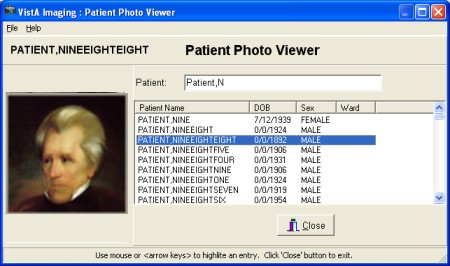 For details on how to perform a patient lookup, see Selecting a Patient.MAG PREFETCHEnables the holder to "prefetch" or queue all images for a patient. This means that all images for a patient that are on the jukebox will be copied from the jukebox to the magnetic server cache.MAG QA REVIEWUser can access QA Review and QA Review Report from Clinical Display Utilities Menu.MAG RAD SETTINGSEnables the holder to edit the CT Presets in the Clinical Imaging Display Radiology Viewer window.Security KeyDescriptionMAG ROIEnables users to submit ROI requests, print (single or multiple) images or to copy images without having to enter an electronic signature. This key should only be assigned to the HIMS Release of Information Officer.Users of this key can also get statistics about the current ROI requests and view their processing status by accessing the ROI Statistics page.MAG SYSTEMEnables the holder to modify site parameters using the Background Processor or to modify workstation parameters using the MAGSYS application. Also enables the display of DICOM header data for radiology images on Clinical Display workstations.Note: This is for personnel managing VistA Imaging Systems.Enables users to submit ROI requests and to monitor the status of ROI requests and to modify the configuration of the VIX related to ROI requests.MAGDISP ADMINEnables the holder to display administrative images/documents.MAGDISP CLINEnables the holder to display clinical images/documents.Deletion of the image from the Image Share is performed by the Background Processor, not by each individual workstation, so that the actual deletion of the image from the Image Share might be delayed.Deleting an annotated image permanently disassociates all its annotations and the annotation history from the image.Menu OptionDescriptionDeleteDeletes the image if a Reason for Deletion has been entered. If no Reason for Deletion has been entered a Confirm panel is displayed stating that a reason is needed for deleting the image.ExitCancels and closes the Image Delete window and displays a Cancellation confirmation.Menu OptionDescriptionImage ReportDisplays the Image Report in the text area of the Image Delete window.Image Text FileDisplays the Image Text File in the text area of the Image Delete window.Image InformationDisplays the Image Information in the text area of the Image Delete window.ClearClears the text area in the text area of the Image Delete window.Menu OptionDescriptionCopy Image (before Delete) for Re- Association in Clinical CaptureCopy the Image to a local user directory so the image can be re- imported to correct patient or index values.Menu OptionDescriptionVistA Imaging Display User GuideThis is a link to the Display User Guide on the VistA Imaging SharePoint site. When selected, the User Guide will open in the browser.For I.H.S sites, the link can be changed in the IMAGING SITE PARAMETERS File (#2006.1), in the DISPLAY HELP URL field.ButtonDescriptionDisplay the Report associated with the image in the text area .Displays the Image Report in the text area of the Image Delete window.Display the Image. Text file in the text area .Displays the Image Text File in the text area of the Image Delete window.ButtonDescriptionDisplay the Image Information in the text area  .Displays the Image Information in the text area of the Image Delete window.Menu OptionDescriptionShow ContextShows the Context.Suspend ContextBreaks the CCOW connection with CPRS which you can do manually through the menu option, or is done by the application while using certain utilities which displays images for multiple patients such as the QA Review Utility.Resume Get ContextGets the current Context.Resume Set ContextResumes setting the Context.Application is in ContextApplication is not in ContextContext is changingMenu OptionDescriptionWorkstation Configuration WindowEnables the system manager to set the workstation configuration in the MAG.INI file.Clear Current PatientIf a patient is selected, this option clears the patient’s data fromdisplay and readies the application for a new patient.Image File Net Security ONTurns ON/OFF Imaging Network security:When Imaging Network security is ON, the Imaging system makes a connection to the Imaging Network Server as a user who is defined in the Imaging Site Parameters file and breaks the connection when the Image is opened or fails to open.When Imaging Network Security is off, Imaging makes no attempt to connect to a network directory. The workstation must have a drive mapped to the Network directory to be able to capture images or the user who is logged in to the workstation must have access to the Imaging Network server. (intended for debugging purposes)Show Messages from last OpenSecureFile CallEach time an Image is opened, Imaging Network Security is used to connect and disconnect from the Image Network Server.If you select this option, all messages generated from the last call to open image(s) are added to the Imaging Session Message History window. See Message History Window below.Menu OptionDescriptionChange Timeout ValueEach workstation times out after a specific time of inaction. The timeout value is set in the IMAGE SITE PARAMETERS File. This setting can be changed for individual workstations to override the IMAGE SITE PARAMETERS value. The changed setting will remain in effect until it is changed again. If the setting is changed to '0' (zero) then the entry from the IMAGE SITE PARAMETERS file will be used as the timeout.Patient Lookup/Login EnabledWhen VistA Imaging is opened from the CPRS 'Tools' menu, the Patient Lookup and Login functions are disabled in the VistA Imaging application. This option enables you to enable/disable the functions. (intended for debugging purposes)Set Workstation's Alternate Video ViewerOpens the Windows Open File dialog box to select a video file viewer to use for all video files. VistA Imaging displays video files (AVI files are the only video files supported in V. 3.0) in the VistA Imaging Video Display window by default.For an alternate video viewer to be used for video files, the 'Use Alternate Video Player' radio button must be selected in the Video File Options window.If ‘Use Alternate Video Player' is selected, all video files will be opened in the video file viewer that is associated with files of type '*.AVI' defined through the operation system.You can change the alternate video file viewer for the workstation to a video file viewer selected in the Open File dialog box.Open Image by ID for annotationUser will be prompted for an Image ID. That image will then be opened in the 'Display Image by ID # ' window for annotation.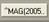 Shows the internal information stored in the IMAGE file (#2005) for the Internal Entry Number (IEN) displayed in the edit box. When the window is opened, the selected Image's IEN is displayed. The IEN can be changed which gives you the option of viewing information for any Image. If the edit box is empty, then clicking the ^MAG(2005 button will display the information for the last Image entry in the IMAGE file (#2005).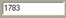 The IEN of the currently selected image.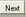 Next: Loads the Next Image IEN in to the edit field and displays its Global List.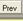 Previous: Loads the previous IEN values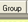 Loads the Group IEN for the current IEN being displayed.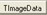 Displays internal information used by the application.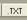 Displays the associated TXT file in the memo area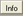 Displays the Image Information in the memo area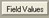 Displays all of the fields for the IEN.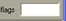 Displays any flags that have been set for the IEN.